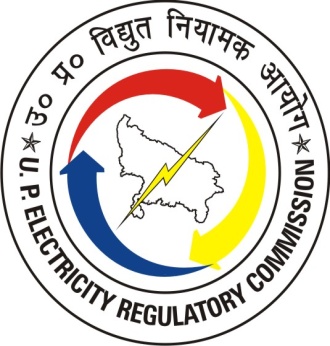 UTTAR PRADESH ELECTRICITY REGULATORY COMMISSIONPETITION NO.: 809 of 2012FILED BYUttar Pradesh Power Corporation LimitedUttar Pradesh Power Transmission Corporation LimitedDakshinanchal Vidyut Vitran Nigam LimitedMadhyanchal Vidyut Vitran Nigam LimitedPaschimanchal Vidyut Vitran Nigam LimitedPurvanchal Vidyut Vitran Nigam LimitedIN THE MATTER OFPETITION FOR TRUE-UP FOR THE FINANCIAL YEARS 2000-01 TO 2007-08 Lucknow21st May, 2013TABLE OF CONTENTS1.	BACKGROUND AND PROCEDURAL HISTORY	161.1	BACKGROUND	161.2	DISTRIBUTION & TRANSMISSION TARIFF REGULATIONS	181.3	FILING OF TRUE UP PETITION	181.4	PRELIMINARY SCRUTINY OF THE PETITIONS	191.5	ADMITTANCE OF THE TRUE-UP PETITION	201.6	PUBLICITY OF THE PETITION	202.	PUBLIC HEARING PROCESS	212.1	OBJECTIVE	212.2	LIST OF ATTENDEES:	222.3	VIEWS / COMMENTS / SUGGESTIONS / OBJECTIONS / REPRESENTATIONS ON TRUE-UP PETITION	222.4	POOR COLLECTION EFFICIENCY	232.5	RECOVERY OF ARREARS	252.6	TIME BARRING AND LIMITATION	262.7	IMPOSITION OF BURDEN ON CONSUMERS AND DELAY IN FILING TRUE-UP PETITION	272.8	FINANCIAL RESTRUCTURING SCHEME OF GOVT. OF INDIA	292.9	POWER PURCHASE COST	302.10	CARRYING COST	312.11	GOVERNMENT SUBSIDY	322.12	EMPLOYEE EXPENSES	332.13	A&G EXPENSES	352.14	REPAIR & MAINTENANCE EXPENSES	372.15	INTEREST AND FINANCE CHARGES	392.16	DEPRECIATION	432.17	PRIOR PERIOD EXPENSES:	442.18	PROVISION FOR BAD AND DOUBTFUL DEBTS	462.19	DISCOUNT TO CONSUMERS	482.20	ADVERSE OBSERVATIONS OF AUDITORS	492.21	TRUE-UP FOR FY 2005-06	503.	TRUING UP OF AGGREGATE REVENUE REQUIREMENT FOR FY 2000-01	523.1	POWER PURCHASE QUANTUM AND COST FOR FY 2000-01	523.2	O&M EXPENSES	533.3	INTEREST AND FINANCE CHARGES	553.4	DISCOUNT TO CONSUMERS	593.5	DEPRECIATION	603.6	PRIOR PERIOD EXPENSES	623.7	OTHER MISCELLANEOUS EXPENSES	623.8	PROVISION FOR BAD AND DOUBTFUL DEBTS	633.9	REVENUE SUBSIDY FROM GOUP	633.10	REVENUE SIDE TRUING UP	633.11	AGGREGATE REVENUE REQUIREMENT AND REVENUE GAP / (SURPLUS) FOR FY 2000-01 AFTER TRUING UP	643.12	DERIVATION OF THE BULK SUPPLY TARIFF FOR FY 2000-01	654.	TRUING UP OF AGGREGATE REVENUE REQUIREMENT FOR FY 2001-02	664.1	POWER PURCHASE QUANTUM AND COST FOR FY 2001-02	664.2	O&M EXPENSES	674.3	INTEREST AND FINANCE CHARGES	694.4	DISCOUNT TO CONSUMERS	744.5	DEPRECIATION	744.6	PRIOR PERIOD EXPENSES	764.7	OTHER MISCELLANEOUS EXPENSES	764.8	PROVISION FOR BAD AND DOUBTFUL DEBTS	764.9	REVENUE SUBSIDY FROM GOUP	774.10	REVENUE SIDE TRUING UP	774.11	AGGREGATE REVENUE REQUIREMENT AND REVENUE GAP / (SURPLUS) FOR FY 2001-02 AFTER TRUING UP	784.12	DERIVATION OF THE BULK SUPPLY TARIFF FOR FY 2001-02	795.	TRUING UP OF AGGREGATE REVENUE REQUIREMENT FOR FY 2002-03	815.1	POWER PURCHASE QUANTUM AND COST FOR FY 2002-03	815.2	O&M EXPENSES	825.3	INTEREST AND FINANCE CHARGES	845.4	DISCOUNT TO CONSUMERS	895.5	DEPRECIATION	895.6	PRIOR PERIOD EXPENSES	915.7	OTHER MISCELLANEOUS EXPENSES	915.8	PROVISION FOR BAD AND DOUBTFUL DEBTS	915.9	REVENUE SUBSIDY FROM GOUP	925.10	REVENUE SIDE TRUING UP	925.11	AGGREGATE REVENUE REQUIREMENT AND REVENUE GAP / (SURPLUS) FOR FY 2002-03 AFTER TRUING UP	935.12	DERIVATION OF THE BULK SUPPLY TARIFF FOR FY 2002-03	946.	TRUING UP OF AGGREGATE REVENUE REQUIREMENT FOR FY 2003-04	956.1	POWER PURCHASE QUANTUM AND COST FOR FY 2003-04	956.2	O&M EXPENSES	966.3	INTEREST AND FINANCE CHARGES	996.4	DISCOUNT TO CONSUMERS	1066.5	DEPRECIATION	1066.6	PRIOR PERIOD EXPENSES	1126.7	OTHER MISCELLANEOUS EXPENSES	1136.8	PROVISION FOR BAD AND DOUBTFUL DEBTS	1136.9	REVENUE SUBSIDY FROM GOUP	1136.10	REVENUE SIDE TRUING UP	1146.11	AGGREGATE REVENUE REQUIREMENT AND REVENUE GAP / (SURPLUS) FOR FY 2003-04 AFTER TRUING UP	1146.12	DERIVATION OF THE BULK SUPPLY TARIFF FOR FY 2003-04	1157.	TRUING UP OF AGGREGATE REVENUE REQUIREMENT FOR FY 2004-05	1177.1	BULK SUPPLY TARIFF FOR DISTRIBUTION COMPANIES FOR FY 2004-05	1177.2	POWER PURCHASE QUANTUM AND COST FOR FY 2004-05	1177.3	O&M EXPENSES	1197.4	INTEREST AND FINANCE CHARGES	1227.5	DEPRECIATION	1257.6	PRIOR PERIOD EXPENSES	1277.7	SUBSIDY	1277.8	REVENUE SIDE TRUING UP	1277.9	AGGREGATE REVENUE REQUIREMENT FOR UPPCL FOR FY 2004-05 AFTER TRUING UP	1277.10	DERIVATION OF THE BULK SUPPLY TARIFF FOR DISTRIBUTION COMPANIES	1287.11	TRUING UP OF THE ARR OF THE DISTRIBUTION COMPANIES FOR FY 2004-05	1317.12	POWER PURCHASE EXPENSES	1317.13	O&M EXPENSES	1317.14	INTEREST AND FINANCE CHARGES	1357.15	DEPRECIATION	1417.16	DISCOUNT TO CONSUMERS	1467.17	PRIOR PERIOD EXPENSES	1477.18	OTHER MISCELLANEOUS EXPENSES	1477.19	PROVISION FOR BAD AND DOUBTFUL DEBTS	1477.20	REVENUE SUBSIDY FROM GOUP	1487.21	REVENUE SIDE TRUING UP	1487.22	AGGREGATE REVENUE REQUIREMENT AND REVENUE GAP / (SURPLUS) FOR FY 2004-05 AFTER TRUING UP	1498.	TRUING UP OF AGGREGATE REVENUE REQUIREMENT FOR FY 2006-07	1558.1	BULK SUPPLY TARIFF FOR DISTRIBUTION COMPANIES FOR FY 2006-07	1558.2	POWER PURCHASE QUANTUM AND COST FOR FY 2006-07	1558.3	O&M EXPENSES	1588.4	INTEREST AND FINANCE CHARGES	1608.5	DEPRECIATION	1638.6	PRIOR PERIOD EXPENSES	1658.7	REVENUE SIDE TRUING UP	1658.8	AGGREGATE REVENUE REQUIREMENT FOR UPPCL FOR FY 2006-07 AFTER TRUING UP	1668.9	DERIVATION OF THE BULK SUPPLY TARIFF FOR DISTRIBUTION COMPANIES	1678.10	TRUING UP OF THE ARR OF THE DISTRIBUTION COMPANIES FOR FY 2006-07	1698.11	POWER PURCHASE EXPENSES	1698.12	O&M EXPENSES	1698.13	INTEREST AND FINANCE CHARGES	1738.14	DEPRECIATION	1818.15	DISCOUNT TO CONSUMERS	1868.16	PRIOR PERIOD EXPENSES	1878.17	OTHER MISCELLANEOUS EXPENSES	1878.18	PROVISION FOR BAD AND DOUBTFUL DEBTS	1878.19	REVENUE SUBSIDY FROM GOUP	1888.20	REVENUE SIDE TRUING UP	1888.21	AGGREGATE REVENUE REQUIREMENT AND REVENUE GAP / (SURPLUS) FOR FY 2006-07 AFTER TRUING UP	1909.	TRUING UP OF AGGREGATE REVENUE REQUIREMENT FOR FY 2007-08	1969.1	BULK SUPPLY TARIFF FOR DISTRIBUTION COMPANIES FOR FY 2007-08	1969.2	POWER PURCHASE QUANTUM AND COST FOR FY 2007-08	1979.3	O&M EXPENSES	1999.4	INTEREST AND FINANCE CHARGES	2009.5	DEPRECIATION	2049.6	PRIOR PERIOD EXPENSES	2079.7	REVENUE SIDE TRUING UP	2079.8	AGGREGATE REVENUE REQUIREMENT FOR UPPTCL FOR FY 2007-08 AFTER TRUING UP	2079.9	DERIVATION OF THE BULK SUPPLY TARIFF AND TRANSMISSION TARIFF FOR DISTRIBUTION COMPANIES	2089.10	TRUING UP OF THE ARR OF THE DISTRIBUTION COMPANIES FOR FY 2007-08	2119.11	POWER PURCHASE EXPENSES	2119.12	TRANSMISSION CHARGES	2119.13	O&M EXPENSES	2129.14	INTEREST AND FINANCE CHARGES	2199.15	DEPRECIATION	2259.16	DISCOUNT TO CONSUMERS	2319.17	PRIOR PERIOD EXPENSES	2319.18	OTHER MISCELLANEOUS EXPENSES	2329.19	PROVISION FOR BAD AND DOUBTFUL DEBTS	2329.20	REVENUE SUBSIDY FROM GOUP	2339.21	ADDITIONAL SUSBIDY REQUIREMENT FROM GOUP	2339.22	REVENUE SIDE TRUING UP	2359.23	AGGREGATE REVENUE REQUIREMENT AND REVENUE GAP / (SURPLUS) FOR FY 2007-08 AFTER TRUING UP	23610.	REVENUE GAPS AFTER TRUING UP	24310.1	REVENUE GAP OF UPPTCL	24310.2	YEAR WISE REVENUE GAPS / (SURPLUS) OF DISCOMS	24310.3	DISCOM WISE REVENUE GAP	24311.	CARRYING COST	24512.	DIRECTIVES	24613.	TREATMENT OF THE GAP AND WAY FORWARD	247LIST OF TABLESTable 3-1: ENERGY BALANCE AND POWER PURCHASE COST APPROVED FOR FY 2000-01	53Table 3-2: APPROVED O&M EXPENSES FOR FY 2000-01 (Rs. Crores)	55Table 3-3: CAPITAL INVESTMENTS IN FY 2000-01 (Rs. Crores)	56Table 3-4: CONSUMER CONTRIBUTIONS, CAPITAL GRANTS AND SUBSIDIES RECEIVED IN FY 2000-01 (Rs. Crores)	56Table 3-5: FINANCING OF THE CAPITAL INVESTMENTS IN FY 2000-01 (Rs. Crores)	56Table 3-6: APPROVED INTEREST ON LONG TERM LOAN FOR FY 2000-01 (Rs Crores)	57Table 3-7: APPROVED INTEREST ON WORKING CAPITAL (Rs. Crores)	58Table 3-8: APPROVED INTEREST AND FINANCE CHARGES (Rs. Crores)	59Table 3-9: DEPRECIATION CLAIMED FOR FY 2000-01 (Rs. Crores)	60Table 3-10: DEPRECIATION ON ASSETS CREATED OUT OF CONSUMER CONTRIBUTIONS, CAPITAL GRANTS AND SUBSIDIES (Rs. Crores)	61Table 3-11: APPROVED DEPRECIATION FOR FY 2000-01 (Rs. Crores)	62Table 3-12: ARR FOR FY 2000-01 AFTER FINAL TRUING UP (Rs. Crores)	64Table 4-1: ENERGY BALANCE AND POWER PURCHASE COST APPROVED FOR FY 2001-02	67Table 4-2: APPROVED O&M EXPENSES FOR FY 2001-02 (Rs. Crores)	69Table 4-3: CAPITAL INVESTMENTS IN FY 2001-02 (Rs. Crores)	70Table 4-4: CONSUMER CONTRIBUTIONS, CAPITAL GRANTS AND SUBSIDIES RECEIVED IN FY 2001-02 (Rs. Crores)	70Table 4-5: FINANCING OF THE CAPITAL INVESTMENTS IN FY 2001-02 (Rs. Crores)	71Table 4-6: APPROVED INTEREST ON LONG TERM LOAN FOR FY 2001-02 (Rs Crores)	71Table 4-7: APPROVED INTEREST ON WORKING CAPITAL IN FY 2001-02 (Rs. Crores)	72Table 4-8: APPROVED INTEREST AND FINANCE CHARGES (Rs. Crores)	73Table 4-9: DEPRECIATION CLAIMED FOR FY 2001-02 (Rs. Crores)	74Table 4-10: APPROVED DEPRECIATION FOR FY 2001-02 (Rs. Crores)	75Table 4-11: ARR FOR FY 2001-02 AFTER FINAL TRUING UP (Rs. Crores)	78Table 5-1: ENERGY BALANCE AND POWER PURCHASE COST APPROVED FOR FY 2002-03	82Table 5-2: APPROVED O&M EXPENSES FOR FY 2002-03 (Rs. Crores)	84Table 5-3: CAPITAL INVESTMENTS IN FY 2002-03 (Rs. Crores)	85Table 5-4: CONSUMER CONTRIBUTIONS, CAPITAL GRANTS AND SUBSIDIES RECEIVED IN FY 2002-03 (Rs. Crores)	85Table 5-5: FINANCING OF THE CAPITAL INVESTMENTS IN FY 2002-03 (Rs. Crores)	86Table 5-6: APPROVED INTEREST ON LONG TERM LOAN FOR FY 2002-03 (Rs Crores)	86Table 5-7: APPROVED INTEREST ON WORKING CAPITAL (Rs. Crores)	87Table 5-8: INTEREST AND FINANCE CHARGES (Rs. Crores)	88Table 5-9: DEPRECIATION CLAIMED FOR FY 2002-03 (Rs. Crores)	89Table 5-10: APPROVED DEPRECIATION FOR FY 2002-03 (Rs. Crores)	90Table 5-11: ARR FOR FY 2002-03 AFTER FINAL TRUING UP (Rs. Crores)	93Table 6-1: ENERGY BALANCE AND POWER PURCHASE COST APPROVED FOR FY 2003-04	96Table 6-2: APPROVED O&M EXPENSES FOR FY 2003-04 (Rs. Crores)	98Table 6-3: COMPANY WISE O&M EXPENSES FOR FY 2003-04 (Rs. Crores)	98Table 6-4: CAPITAL INVESTMENTS IN FY 2003-04 (Rs. Crores)	99Table 6-5: CONSUMER CONTRIBUTIONS, CAPITAL GRANTS AND SUBSIDIES RECEIVED IN FY 2003-04 (Rs. Crores)	100Table 6-6: FINANCING OF THE CAPITAL INVESTMENTS IN FY 2003-04 (Rs. Crores)	100Table 6-7: APPROVED INTEREST ON LONG TERM LOAN FOR FY 2003-04 (Rs Crores)	101Table 6-8: APPROVED INTEREST ON WORKING CAPITAL FOR FY 2003-04 (Rs. Crores)	102Table 6-9: APPROVED INTEREST AND FINANCE CHARGES FOR FY 2003-04 (Rs. Crores)	102Table 6-10: UPPCL - INTEREST AND FINANCE CHARGES FOR FY 2003-04 (Rs. Crores)	103Table 6-11: DVVNL - INTEREST AND FINANCE CHARGES FOR FY 2003-04 (Rs. Crores)	104Table 6-12: MVVNL - INTEREST AND FINANCE CHARGES FOR FY 2003-04 (Rs. Crores)	104Table 6-13: PVVNL - INTEREST AND FINANCE CHARGES FOR FY 2003-04 (Rs. Crores)	105Table 6-14: PuVVNL - INTEREST AND FINANCE CHARGES FOR FY 2003-04 (Rs. Crores)	105Table 6-15: APPROVED DISCOUNT TO CONSUMERS FOR FY 2003-04 (Rs Crores)	106Table 6-16: DEPRECIATION CLAIMED FOR FY 2003-04 (Rs. Crores)	107Table 6-17: DEPRECIATION CLAIMED FOR UPPCL FOR FY 2003-04 (Rs. Crores)	107Table 6-18: DEPRECIATION CLAIMED FOR DVVNL FOR FY 2003-04 (Rs. Crores)	108Table 6-19: DEPRECIATION CLAIMED FOR MVVNL FOR FY 2003-04 (Rs. Crores)	108Table 6-20: DEPRECIATION CLAIMED FOR PVVNL FOR FY 2003-04 (Rs. Crores)	109Table 6-21: DEPRECIATION CLAIMED FOR PuVVNL FOR FY 2003-04 (Rs. Crores)	110Table 6-22: APPROVED DEPRECIATION FOR FY 2003-04 (Rs. Crores)	111Table 6-23: ARR FOR FY 2003-04 AFTER FINAL TRUING UP (Rs. Crores)	114Table 7-1:  DISALLOWANCE IN POWER PURCHASE EXPENSES FOR FY 2004-05	118Table 7-2: ENERGY BALANCE AND POWER PURCHASE COST APPROVED FOR FY 2004-05	119Table 7-3: APPROVED O&M EXPENSES FOR FY 2004-05 FOR UPPCL (Rs. Crores)	121Table 7-4: CAPITAL INVESTMENTS IN FY 2004-05 (Rs. Crores)	122Table 7-5: CONSUMER CONTRIBUTIONS, CAPITAL GRANTS AND SUBSIDIES RECEIVED IN FY 2004-05 (Rs. Crores)	123Table 7-6: FINANCING OF THE CAPITAL INVESTMENTS IN FY 2004-05 (Rs. Crores)	123Table 7-7: APPROVED INTEREST ON LONG TERM LOAN FOR FY 2004-05 (Rs Crores)	123Table 7-8: INTEREST AND FINANCE CHARGES FOR UPPCL (Rs. Crores)	124Table 7-9: DEPRECIATION CLAIMED FOR UPPCL FOR FY 2004-05 (Rs. Crores)	125Table 7-10: APPROVED DEPRECIATION FOR UPPCL FOR FY 2004-05 (Rs. Crores)	126Table 7-11: ARR FOR UPPCL FOR FY 2004-05 AFTER FINAL TRUING UP (Rs. Crores)	128Table 7-12: DERIVATION OF THE BULK SUPPLY TARIFF FOR FY 2004-05	129Table 7-13:  ALLOCATION OF COST OF UPPCL FOR FY 2004-05	129Table 7-14: TRUED UP BULK SUPPLY TARIFF FOR FY 2004-05	130Table 7-15:  ALLOWABLE DISCOM WISE POWER PURCHASE COST FOR FY 2004-05 (Rs Crore)	131Table 7-16: APPROVED O&M EXPENSES FOR FY 2004-05 FOR DISCOMS (Rs. Crores)	133Table 7-17: CAPITAL INVESTMENTS IN FY 2004-05 (Rs. Crores)	136Table 7-18: CONSUMER CONTRIBUTIONS, CAPITAL GRANTS AND SUBSIDIES RECEIVED IN FY 2004-05 (Rs. Crores)	136Table 7-19: FINANCING OF THE CAPITAL INVESTMENTS IN FY 2004-05 (Rs. Crores)	137Table 7-20: Approved Interest on Long Term Loan for FY 2004-05 (Rs Crores)	137Table 7-21: APPROVED INTEREST AND FINANCE CHARGES FOR DVVNL FOR FY 2004-05	138Table 7-22: APPROVED INTEREST AND FINANCE CHARGES FOR MVVNL FOR FY 2004-05	139Table 7-23: APPROVED INTEREST AND FINANCE CHARGES FOR PVVNL FOR FY 2004-05	139Table 7-24: APPROVED INTEREST AND FINANCE CHARGES FOR PuVVNL FOR FY 2004-05	140Table 7-25: APPROVED INTEREST AND FINANCE CHARGES FOR CONSOLIDATED DISCOMS FOR FY 2004-05 (Rs. Crores)	140Table 7-26: DEPRECIATION CLAIMED FOR DVVNL FOR FY 2004-05 (Rs. Crores)	141Table 7-27: DEPRECIATION CLAIMED FOR MVVNL FOR FY 2004-05 (Rs. Crores)	142Table 7-28: DEPRECIATION CLAIMED FOR PVVNL FOR FY 2004-05 (Rs. Crores)	143Table 7-29: DEPRECIATION CLAIMED FOR PuVVNL FOR FY 2004-05 (Rs. Crores)	144Table 7-30: APPROVED DEPRECIATION FOR DVVNL FOR FY 2004-05 (Rs. Crores)	145Table 7-31: APPROVED DEPRECIATION FOR MVVNL FOR FY 2004-05 (Rs. Crores)	145Table 7-32: APPROVED DEPRECIATION FOR PVVNL FOR FY 2004-05 (Rs. Crores)	145Table 7-33: APPROVED DEPRECIATION FOR PuVVNL FOR FY 2004-05 (Rs. Crores)	146Table 7-34: APPROVED DEPRECIATION FOR CONSOLIDATED DISCOMS FOR FY 2004-05	146Table 7-35: APPROVED DISCOUNT TO CONSUMERS FOR FY 2004-05 (Rs Crores)	147Table 7-36: DVVNL - ARR FOR FY 2004-05 AFTER FINAL TRUING UP (Rs. Crores)	149Table 7-37: MVVNL - ARR FOR FY 2004-05 AFTER FINAL TRUING UP (Rs. Crores)	150Table 7-38: PVVNL – ARR FOR FY 2004-05 AFTER FINAL TRUING UP (Rs. Crores)	151Table 7-39: PuVVNL – ARR FOR FY 2004-05 AFTER FINAL TRUING UP (Rs. Crores)	152Table 7-40: CONSOLIDATED DISCOMS – ARR FOR FY 2004-05 AFTER FINAL TRUING UP	153Table 8-1:  DISALLOWANCE IN POWER PURCHASE EXPENSES FOR FY 2006-07	156Table 8-2: ENERGY BALANCE AND POWER PURCHASE COST APPROVED FOR FY 2006-07	157Table 8-3: APPROVED O&M EXPENSES FOR FY 2006-07 FOR UPPCL (Rs. Crores)	159Table 8-4: CAPITAL INVESTMENTS IN FY 2006-07 (Rs. Crores)	160Table 8-5: CONSUMER CONTRIBUTIONS, CAPITAL GRANTS AND SUBSIDIES RECEIVED IN FY 2006-07 (Rs. Crores)	161Table 8-6: FINANCING OF THE CAPITAL INVESTMENTS IN FY 2006-07 (Rs. Crores)	161Table 8-7: APPROVED INTEREST ON LONG TERM LOAN FOR FY 2006-07 (Rs Crores)	162Table 8-8: APPROVED INTEREST AND FINANCE CHARGES FOR UPPCL (Rs. Crores)	163Table 8-9: DEPRECIATION CLAIMED FOR UPPCL FOR FY 2006-07 (Rs. Crores)	164Table 8-10: APPROVED DEPRECIATION FOR UPPCL FOR FY 2006-07 (Rs. Crores)	165Table 8-11: ARR FOR UPPCL FOR FY 2006-07 AFTER FINAL TRUING UP (Rs. Crores)	166Table 8-12: DERIVATION OF THE BULK SUPPLY TARIFF FOR FY 2006-07	167Table 8-13:  ALLOCATION OF COST OF UPPCL FOR FY 2006-07	167Table 8-14: APPROVED BULK SUPPLY TARIFF FOR FY 2006-07	168Table 8-15:  bulk supply tariffs for FY 2006-07	168Table 8-16:  ALLOWABLE DISCOM WISE POWER PURCHASE COST FOR FY 2006-07	169Table 8-17: APPROVED O&M EXPENSES FOR FY 2006-07 FOR DISCOMS (Rs. Crores)	171Table 8-18: CAPITAL INVESTMENTS IN FY 2005-06 (Rs. Crores)	174Table 8-19: CAPITAL INVESTMENTS IN FY 2006-07 (Rs. Crores)	174Table 8-20: CONSUMER CONTRIBUTIONS, CAPITAL GRANTS AND SUBSIDIES RECEIVED IN FY 2005-06 (Rs. Crores)	175Table 8-20: CONSUMER CONTRIBUTIONS, CAPITAL GRANTS AND SUBSIDIES RECEIVED IN FY 2006-07 (Rs. Crores)	175Table 8-22: FINANCING OF THE CAPITAL INVESTMENTS IN FY 2005-06 (Rs. Crores)	175Table 8-23: FINANCING OF THE CAPITAL INVESTMENTS IN FY 2006-07 (Rs. Crores)	176Table 8-24: APPROVED INTEREST ON LONG TERM LOAN FOR FY 2005-06 (Rs Crores)	176Table 8-25: APPROVED INTEREST ON LONG TERM LOAN FOR FY 2006-07 (Rs Crores)	177Table 8-26: APPROVED INTEREST AND FINANCE CHARGES FOR DVVNL FOR FY 2006-07	178Table 8-27: APPROVED INTEREST AND FINANCE CHARGES FOR MVVNL FOR FY 2006-07	178Table 8-28: APPROVED INTEREST AND FINANCE CHARGES FOR PVVNL FOR FY 2006-07	179Table 8-29: APPROVED INTEREST AND FINANCE CHARGES FOR PuVVNL FOR FY 2006-07	180Table 8-30: APPROVED INTEREST AND FINANCE CHARGES FOR CONSOLIDATED DISCOMS FOR FY 2006-07	180Table 8-31: DEPRECIATION CLAIMED FOR DVVNL FOR FY 2006-07 (Rs. Crores)	181Table 8-32: DEPRECIATION CLAIMED FOR MVVNL FOR FY 2006-07 (Rs. Crores)	182Table 8-33: DEPRECIATION CLAIMED FOR PVVNL FOR FY 2006-07 (Rs. Crores)	183Table 8-34: DEPRECIATION CLAIMED FOR PuVVNL FOR FY 2006-07 (Rs. Crores)	183Table 8-35: APPROVED DEPRECIATION FOR DVVNL FOR FY 2006-07 (Rs. Crores)	184Table 8-36: APPROVED DEPRECIATION FOR MVVNL FOR FY 2006-07 (Rs. Crores)	185Table 8-37: APPROVED DEPRECIATION FOR PVVNL FOR FY 2006-07 (Rs. Crores)	185Table 8-38: APPROVED DEPRECIATION FOR PuVVNL FOR FY 2006-07 (Rs. Crores)	185Table 8-39: APPROVED DEPRECIATION FOR CONSOLIDATED DISCOMS FOR FY 2006-07	186Table 8-40: APPROVED DISCOUNT TO CONSUMERS FOR FY 2006-07 (Rs Crores)	186Table 8-41:  FUNDING OF REVENUE GAP IN FY 2006-07 TARIFF ORDER (Rs Crores)	189Table 8-42: DVVNL - ARR FOR FY 2006-07 AFTER FINAL TRUING UP (Rs. Crores)	190Table 8-43: MVVNL - ARR FOR FY 2006-07 AFTER FINAL TRUING UP (Rs. Crores)	191Table 8-44: PVVNL – ARR FOR FY 2006-07 AFTER FINAL TRUING UP (Rs. Crores)	192Table 8-45: PuVVNL – ARR FOR FY 2006-07 AFTER FINAL TRUING UP (Rs. Crores)	193Table 8-46: CONSOLIDATED DISCOMS – ARR FOR FY 2006-07 AFTER FINAL TRUING UP	194Table 9-1:  DISALLOWANCE IN POWER PURCHASE EXPENSES FOR FY 2007-08	198Table 9-2: ENERGY BALANCE AND POWER PURCHASE COST APPROVED FOR FY 2007-08	198Table 9-3: APPROVED O&M EXPENSES FOR FY 2007-08 FOR UPPTCL (Rs. Crores)	199Table 9-4: CAPITAL INVESTMENTS IN FY 2007-08 (Rs. Crores)	200Table 9-5: CONSUMER CONTRIBUTIONS, CAPITAL GRANTS AND SUBSIDIES RECEIVED IN FY 2007-08 (Rs. Crores)	201Table 9-6: FINANCING OF THE CAPITAL INVESTMENTS IN FY 2007-08 (Rs. Crores)	201Table 9-7: APPROVED INTEREST ON LONG TERM LOAN FOR FY 2007-08 (Rs Crores)	202Table 9-8: UPPTCL - APPROVED INTEREST ON WORKING CAPITAL FOR FY 2007-08	203Table 9-9: INTEREST AND FINANCE CHARGES FOR UPPTCL (Rs. Crores)	203Table 9-10: DEPRECIATION CLAIMED FOR UPPTCL FOR FY 2007-08 (Rs. Crores)	204Table 9-11: GROSS DEPRECIATION APPROVED CLAIMED FOR UPPTCL FOR FY 2007-08 (Rs. Crores)	205Table 9-12: APPROVED DEPRECIATION FOR UPPTCL FOR FY 2007-08 (Rs. Crores)	206Table 9-13: ARR FOR UPPTCL FOR FY 2007-08 AFTER FINAL TRUING UP (Rs. Crores)	208Table 9-14: DERIVATION OF THE BULK SUPPLY TARIFF FOR FY 2007-08	209Table 9-15: DERIVATION OF THE TRANSMISSION TARIFF FOR FY 2007-08	209Table 9-16:  ALLOCATION OF COST OF UPPTCL FOR FY 2007-08	209Table 9-17: TRUED UP BULK SUPPLY TARIFF FOR FY 2007-08	210Table 9-18: TRUED UP TRANSMISSION TARIFF FOR FY 2007-08	210Table 9-19: ALLOWABLE DISCOM WISE POWER PURCHASE COST FOR FY 2007-08	211Table 9-20: ALLOWABLE TRANSMISSION CHARGES FOR FY 2007-08 (Rs Crore)	212Table 9-21: ACTUAL O&M EXPENSES FOR FY 2007-08 FOR DISCOMS (Rs. Crores)	213Table 9-22: ACTUAL O&M EXPENSES FROM FY 2004-05 TO 2007-08 (RS CRORES)	215Table 9-23: APPROVED O&M EXPENSES FOR FY 2007-08 FOR DISCOMS (Rs. Crores)	217Table 9-24: CAPITAL INVESTMENTS IN FY 2007-08 (Rs. Crores)	219Table 9-25: CONSUMER CONTRIBUTIONS, CAPITAL GRANTS AND SUBSIDIES RECEIVED IN FY 2007-08 (Rs. Crores)	220Table 9-26: FINANCING OF THE CAPITAL INVESTMENTS IN FY 2007-08 (Rs. Crores)	220Table 9-27: APPROVED INTEREST ON LONG TERM LOAN FOR FY 2007-08 (Rs Crores)	221Table 9-28: DISCOM WISE APPROVED INTEREST ON WORKING CAPITAL FOR FY 2007-08 (Rs. Crores)	222Table 9-29: APPROVED INTEREST AND FINANCE CHARGES FOR DVVNL FOR FY 2007-08	223Table 9-30: APPROVED INTEREST AND FINANCE CHARGES FOR MVVNL FOR FY 2007-08	223Table 9-31: APPROVED INTEREST AND FINANCE CHARGES FOR PVVNL FOR FY 2007-08	224Table 9-32: APPROVED INTEREST AND FINANCE CHARGES FOR PuVVNL FOR FY 2007-08	224Table 9-33: APPROVED INTEREST AND FINANCE CHARGES FOR CONSOLIDATED DISCOMS FOR FY 2007-08  (Rs. Crores)	225Table 9-34: DEPRECIATION CLAIMED FOR DVVNL FOR FY 2007-08 (Rs. Crores)	226Table 9-35: DEPRECIATION CLAIMED FOR MVVNL FOR FY 2007-08 (Rs. Crores)	227Table 9-36: DEPRECIATION CLAIMED FOR PVVNL FOR FY 2007-08 (Rs. Crores)	227Table 9-37: DEPRECIATION CLAIMED FOR PuVVNL FOR FY 2007-08 (Rs. Crores)	228Table 9-38: APPROVED DEPRECIATION FOR DVVNL FOR FY 2007-08 (Rs. Crores)	229Table 9-39: APPROVED DEPRECIATION FOR MVVNL FOR FY 2007-08 (Rs. Crores)	229Table 9-40: APPROVED DEPRECIATION FOR PVVNL FOR FY 2007-08 (Rs. Crores)	230Table 9-41: APPROVED DEPRECIATION FOR PuVVNL FOR FY 2007-08 (Rs. Crores)	230Table 9-42: APPROVED DEPRECIATION FOR CONSOLIDATED DISCOMS FOR FY 2007-08	231Table 9-43: APPROVED DISCOUNT TO CONSUMERS FOR FY 2007-08 (Rs Crores)	231Table 9-44: COMPUTATION OF SUBSIDY REQUIREMENT FOR FY 2007-08 (Rs Crores)	234Table 9-45: ALLOCATION OF ADDITIONAL SUBSIDY REQUIREMENT AMONG DISCOMS	235Table 9-46:  FUNDING OF REVENUE GAP IN FY 2007-08 TARIFF ORDER (Rs Crores)	236Table 9-47: DVVNL - ARR FOR FY 2007-08 AFTER FINAL TRUING UP (Rs. Crores)	237Table 9-48: MVVNL - ARR FOR FY 2007-08 AFTER FINAL TRUING UP (Rs. Crores)	238Table 9-49: PVVNL – ARR FOR FY 2007-08 AFTER FINAL TRUING UP (Rs. Crores)	239Table 9-50: PuVVNL – ARR FOR FY 2007-08 AFTER FINAL TRUING UP (Rs. Crores)	240Table 9-51: CONSOLIDATED DISCOMS – ARR FOR FY 2007-08 AFTER FINAL TRUING UP	241Table 10-1: YEAR WISE REVENUE GAPS / (SURPLUS) - CONSOLIDATED DISCOMS	243Table 10-2: DISCOM WISE REVENUE GAPS AFTER TRUING UP (Rs. Crores)	244TABLE 12-1: DIRECTIVES	246TABLE 13-1: YEARLY BULK SUPPLY RATES	247BeforeUTTAR PRADESH ELECTRICITY REGULATORY COMMISSIONPetition No.: 809 of 2012IN THE MATTER OF: Petition for True-up for the financial years 2000-01 to 2007-08  And IN THE MATTER OF: Uttar Pradesh Power Corporation Limited, Lucknow (UPPCL)Uttar Pradesh Power Transmission Corporation Limited, Lucknow (UPPTCL)Dakshinanchal Vidyut Vitran Nigam Limited, Agra (DVVNL)Madhyanchal Vidyut Vitran Nigam Limited, Lucknow (MVVNL)Pashchimanchal Vidyut Vitran Nigam Limited, Meerut (PVVNL) Poorvanchal Vidyut Vitran Nigam Limited, Varanasi (PuVVNL)ORDERThe Commission having deliberated upon the True-up petition and also the subsequent filings by the Petitioner, and the petition thereafter being admitted on 7th February, 2013, and having considered the views / comments / suggestions / objections  / representations received during the course of the above proceedings and also in the public hearings held, in exercise of power vested under Sections 61, 62, 64 and 86 of the Electricity Act, 2003, hereby pass this Order signed, dated and issued on 21st May, 2013.BACKGROUND AND PROCEDURAL HISTORYBACKGROUNDThe Uttar Pradesh Electricity Regulatory Commission (UPERC) was formed under U.P. Electricity Reform Act, 1999 by Government of Uttar Pradesh (GoUP) in one of the first steps of reforms & restructuring process of the power sector in the State. Thereafter, in pursuance of the reforms & restructuring process the erstwhile Uttar Pradesh State Electricity Board (UPSEB) was unbundled into the following three separate entities through the first reforms transfer scheme dated 14th January, 2000: - Uttar Pradesh Power Corporation Limited (UPPCL): vested with the function of Transmission and Distribution within the State. - Uttar Pradesh Rajya Vidyut Utpadan Nigam Limited (UPRVUNL): vested with the function of Thermal Generation within the State - Uttar Pradesh Jal Vidyut Nigam Limited (UPJVNL): vested with the function of Hydro Generation within the State. Through another Transfer Scheme dated 15th January, 2000, assets, liabilities and personnel of Kanpur Electricity Supply Authority (KESA) under UPSEB were transferred to Kanpur Electricity Supply Company Limited (KESCO), a company registered under the Companies Act, 1956. After the enactment of the Electricity Act, 2003 (EA 2003) the need was felt for further unbundling of UPPCL (responsible for both Transmission and Distribution functions) along functional lines. Therefore, the following four new distribution companies (hereinafter collectively referred to as ‘Discoms’ ) were created vide Uttar Pradesh Transfer of Distribution Undertaking Scheme, 2003 dated 12th August, 2003, to undertake distribution and supply of electricity in the areas under their respective zones specified in the scheme: Dakshinanchal Vidyut Vitran Nigam Limited (Agra Discom or DVVNL) Madhyanchal Vidyut Vitran Nigam Limited (Lucknow Discom or MVVNL) Pashchimanchal Vidyut Vitran Nigam Limited (Meerut Discom or PVVNL) Purvanchal Vidyut Vitran Nigam Limited (Varanasi Discom or PuVVNL) Under this scheme, the role of UPPCL was specified as “Bulk Supply Licensee” as per the license granted by this Commission and as “State Transmission Utility” under sub-section (1) of Section 27-B of the Indian Electricity Act, 1910 as notified by the State Government.Subsequently, the Uttar Pradesh Power Transmission Corporation Limited (UPPTCL), a Transmission Company (Transco), was incorporated under the Companies Act, 1956 by an amendment in the ‘Object and Name’ clause of the Uttar Pradesh Vidyut Vyapar Nigam Limited. The Transco is entrusted with the business of transmission of electrical energy to various utilities within the State of Uttar Pradesh. This function was earlier vested with UPPCL. Further, Government of Uttar Pradesh (GoUP), in exercise of power under the Section 30 of the EA 2003, vide notification No. 122/U.N.N.P/24-07 dated 18th July, 2007 notified Uttar Pradesh Power Transmission Corporation Limited as the “State Transmission Utility” of Uttar Pradesh. Subsequently, on 23rd December 2010, the Government of Uttar Pradesh notified the Uttar Pradesh Electricity Reforms (Transfer of Transmission and Related Activities Including the Assets, Liabilities and Related Proceedings) Scheme, 2010 which provided for the transfer of assets and liabilities from UPPCL to UPPTCL with effect from 1st April, 2007.Thereafter, on 21st January, 2010, as the successor distribution companies of UPPCL (a deemed licensee), the Discoms which were created through the notification of the UP Power Sector Reforms (Transfer of Distribution Undertakings) Scheme, 2003 and were issued fresh distribution licenses which replaced the UP Power Corporation Ltd (UPPCL) Distribution, Retail & Bulk Supply License, 2000.DISTRIBUTION & TRANSMISSION TARIFF REGULATIONSUttar Pradesh Electricity Regulatory Commission (Terms and Conditions for Determination of Distribution Tariff) Regulations, 2006 (hereinafter referred to as the “Distribution Tariff Regulations”) were notified by the Commission on 6th October, 2006. These Regulations are applicable for the purposes of ARR filing and Tariff determination to all the distribution licensees within the State of Uttar Pradesh from FY 2007-08 onwards.Similarly, the Uttar Pradesh Electricity Regulatory Commission (Terms and Conditions for Determination of Transmission Tariff) Regulations, 2006 (hereinafter referred to as the “Transmission Tariff Regulations”) were notified by the Commission on 6th October, 2006. These Regulations are applicable for the purposes of ARR filing and Tariff determination of the transmission licensees within the State of Uttar Pradesh from FY 2007-08 onwards. The Distribution Tariff Regulations and Transmission Tariff Regulations have been collectively referred to as ‘Tariff Regulations’ in this order.Prior to the framing of the Tariff Regulations, the Commission determined the tariff of the licensees based on past trends and principles established on a case to case basis which have been recorded in each Tariff Orders.FILING OF TRUE UP PETITIONThe Hon’ble Appellate Tribunal for Electricity (APTEL) in its judgment dated 21st October, 2011 in Appeal No. 121 of 2010 and I.A. No. 83 of 2010 had directed this Commission to initiate the true-up exercise up to FY 2006-07 immediately in respect of the distribution companies namely DVVNL, MVVNL, PVVNL, PuVVNL, KESCO and the transmission utility namely UPPTCL. Further the Commission in an order dated 29th March, 2012 in respect of hearing held on 27th March, 2012 in the matter of Aggregate Revenue Requirement (ARR) and Tariff for FY 2010-11, FY 2011-12 and FY 2012-13 by the State owned distribution companies namely – DVVNL, MVVNL, PVVNL, PuVVNL and KESCO and the state owned transmission utility namely UPPTCL, had directed the distribution and transmission licensees to file the true-up petitions up to FY 2007-08. The relevant extract of the Commission’s order is reproduced below:“The Commission also directs all the Petitioners to file individual detailed True-up Petitions up to FY 2007-08 along with copies of audited accounts accompanied with schedules and CAG report for each of the previous financial years.”  Accordingly, UPPCL, UPPTCL, DVVNL, MVVNL, PVVNL and PuVVNL had filed a petition for True-up for the financial years 2000-01 to 2007-08 on 28th May, 2012. PRELIMINARY SCRUTINY OF THE PETITIONSSubsequent to receipt of the True-up petitions a preliminary scrutiny of the Petitions was carried out by the Commission. Certain deficiencies were observed in the True-up applications filed by the Petitioners. Hence, a detailed deficiency note was sent to the Petitioner vide Letter No. UPERC/D(T)/2012-1386 dated 20th December, 2012, directing it to provide the required information by 11th January, 2013. Further, a reminder was sent to the Petitioner vide Letter No. UPERC/D(Tariff)/13-1571 dated 14th January, 2013 to submit the response to the deficiency note.Thereafter, the Petitioners in a letter dated 18th January, 2013 had requested the Commission to grant extension of time limit by two weeks for submission of replies. In response to the deficiency note, the licensees provided some of the critical data required by the Commission for acceptance / admission of the petition vide Letter No. 237/RAU/True up dated 30th January, 2013.ADMITTANCE OF THE TRUE-UP PETITIONThe Commission through its admittance order dated 7th February, 2013, directed the Petitioners to publish, within 3 days from the date of issue of that order, the Public Notice detailing the salient information and facts of the True-up petitions in at least two daily newspapers (one English and one Hindi) for two successive days for inviting views / objections by all stakeholders and public at large. The Commission had also directed the Petitioners to upload the response to the deficiency note on their website.PUBLICITY OF THE PETITIONThe Public Notice detailing the salient features of the True-up petitions were made by UPPCL on behalf of the Petitioner and they appeared in daily newspapers as detailed below inviting objections from the public at large and all stakeholders: The Times of India			:	9th and 10th February, 2013Hindustan Times (English)		:	9th and 10th February, 2013Amar Ujala (Hindi)			:	9th and 10th February, 2013Dainik Jagran (Hindi)			:	9th and 10th February, 2013In Dinon (Urdu)			:	9th and 10th February, 2013PUBLIC HEARING PROCESSOBJECTIVE The Commission, in order to achieve the twin objective i.e. to observe transparency in its proceedings and functions and to protect interest of consumers has always attached importance to the views / comments / suggestions / objections / representations of the public. The process gains significant importance in a “cost plus regime”, where the entire cost allowed to the licensee gets transferred to the consumer. The consumers therefore have a locus-standi to comment on the True-up Petition filed by the licensees. The Commission invited comments / suggestions from consumers and all other stakeholders on the True-up Petitions. To provide an opportunity and to obtain feedback from the consumers and stakeholders, a public hearing was held by the Commission at Lucknow on 11th March, 2013. Consumer representatives and other individual consumers participated actively in the public hearing process. The views / suggestions / comments / objections / representations on the True-up petitions received from the public were forwarded to the licensee for their comments / response. The Commission considers these submissions of the consumers and the response of the licensee before it embarks upon the exercise of determining the final true-up. Besides this, the Commission, while disposing the True-up petitions filed by the Petitioners, has also taken into consideration the oral and written views / comments / suggestions / objections / representations received from various stakeholders during the public hearings or through post.The Commission has taken note of the views and suggestions submitted by the various stakeholders who provided useful feedback on various issues and the Commission appreciates their participation in the entire process.LIST OF ATTENDEES: The list of persons who attended the public hearing is given below:VIEWS / COMMENTS / SUGGESTIONS / OBJECTIONS / REPRESENTATIONS ON TRUE-UP PETITIONThe list of the consumers / licensees, who have submitted their views / comments / suggestions / objections / representations, is provided below:M/s Noida Power Company Limited, Greater Noida  (NPCL)Mr. Avadhesh Kumar Verma, Chairman, Uttar Pradesh Rajya Vidyut Upboktha Parishad (UPRVUP)Mr. B. B. JindalMr. Manish GargMr. Rama Shankar Awasthi had requested the Commission in the public hearing to allow him a time of 7 days to file his objections, which was granted by the Commission. However, he did not file any objections within the time frame granted.The major issues raised in the objections / representations, the replies given by the Petitioner and the views of the Commission have been summarised as detailed below.POOR COLLECTION EFFICIENCYComments / Suggestions of the PublicThe comments / suggestions submitted by Mr. Avadhesh Kumar Verma, Chairman, UPRVUP are as under:Mr. Verma has stated that the Petitioner have submitted the audited accounts only up to FY 2007-08, where as it was under obligation to submit the audited accounts up to FY 2011-12. Further it has alleged that actual collection efficiency of the distribution companies is very poor and this has led to revenue gaps which the Petitioner is purporting to claim in the True-up petitions.The Petitioner’s response:The Petitioner submitted that the True up petition for the period FY 2000-01 to FY 2007-08 has been filed as per directions of Hon’ble APTEL and Hon’ble Commission and is based upon audited accounts for the relevant period. Further audited accounts for the period up to FY 2010-11 have already been submitted to the Commission. The allegation that purported gap is due to low collection efficiency of the distribution licensees is totally unfounded as complete revenue assessment has been assumed to be received without consideration of the collection efficiency. The Petitioner stated that if actual revenue would have been taken rather than the billed revenue then revenue gap (and cash gap) would have been much wider. The Petitioner in respect of the allegation, that after division of UPSEB, gap / losses are continuously increasing; stated that it is due to the fact that approved tariff is always less than cost of service. It is due to this very fact that accumulated revenue gap sore to the tune of Rs. 14,638 crores as calculated in True up petition. The Petitioner requested the Commission for early disposal of true up order and devise method for early recovery of this huge gap, so that licensees could sustain in long run otherwise licensees would crumble due to burden of heavy revenue deficit and repayment of working capital loans. The Commission’s view:The Commission has received the audited accounts of the distribution companies for the years up to FY 2010-11. However the Supplementary Audit Report of the Accountant General of Uttar Pradesh has not been furnished by the distribution companies for FY 2009-10 and 2010-11. Directives have already been issued by the Commission to the licensees to furnish the True-up Petitions for the period FY 2008-09 to 2010-11.Pursuant to the directives issued by the Commission, the distribution companies have filed the true up petitions for FY 2008-09, 2009-10 and 2010-11 based on audited accounts. The adjustment on account of under recovery / surplus as the case may be, on account of truing up would be considered while determining the ARR for FY 2014-15 or through a separate order as the Commission may deem fit.The Commission has ensured that truing up has been done in accordance with the philosophies and principles laid in the past Tariff Orders and Tariff Regulations framed by the Commission. The Commission has also conducted a revenue side truing up which has ensured that the burden of poor collection efficiency is not passed on to the consumers. Revenue side truing up has been done by considering revenue assessment as per books of accounts rather than actual bill recovery which is plagued with poor collection efficiency.RECOVERY OF ARREARSComments / Suggestions of the PublicThe comments / suggestions submitted by Mr. Avadhesh Kumar Verma, Chairman, UPRVUP are as under:Mr Verma has alleged that there are large arrears towards receivable from sale of power as the distribution companies have failed to realise the dues from the consumers. The objector has alleged that the amount of arrears exceeds the claims made by the Petitioner in the True-up Petition to such an extent, such that, if all arrears are recovered, then there would be no need for passing any benefits to the distribution companies under truing up as they would be in surplus.The Petitioner’s response:The Petitioner submitted that arrear in the books of accounts include a huge amount against the consumers whose permanent disconnection are pending for final settlement. Further in the past, One Time Settlement schemes were launched, wherein old arrears were settled; but in some cases the arrears are still shown in commercial records. Further true-up exercise is being carried out, on the basis of audited accounts for the period FY 2000-01 to FY 2007-08 on the year wise basis so every concern of the consumers would be taken care of in yearly calculation which will depict the correct picture of the revenue and expenditure. The Tariff and True-up petition has been filed in accordance with the Tariff Regulations. The burden of arrears and the recovery thereof if any would have no impact of the allowable True-up and ARR of any year.Further, the Petitioner has stated that the true-up is being carried for the period of FY 2000-01 to FY 2007-08 on the basis of audited accounts which reflect true and fair view of the financial transaction. Further this exercise will be carried on yearly basis which will take care of the concern of the objector. The Commission’s view:The tariff of the distribution licensees is determined on accrual basis. The past dues cannot be treated as income of the Distribution Licensees. Thus, it will have no effect on determination of tariff. The electricity charges are recognised as income once the bills are raised on accrual basis. Hence they cannot be recognised as income source when arrears are collected. The Commission fixes the tariff on accrual basis and not on the cash basis.Treating the realization of arrears as income would amount to double counting of income. Therefore, it cannot be treated as income again on realization. This issue has been fairly established by the APTEL in its judgment in Appeal No. 15 of 2012 and Appeal No. 152 of 2011.The Commission has ensured that truing up has been done in accordance with the philosophies and principles laid in the past Tariff Orders and Tariff Regulations framed by the Commission. The Commission has also conducted a revenue side truing up, which has ensured that the burden of poor collection efficiency and consequent larger arrears is not passed on to the consumers. The Commission directs the Petitioner to formulate a policy for identifying and writing off fictitious arrears within a period of 6 months and submit a copy of such report before the Commission.TIME BARRING AND LIMITATIONComments / Suggestions of the Public:The comments / suggestions submitted by NPCL are as under:The NPCL has stated that the True-up petitions are time barred as they have been filed after almost 5-12 years after the expiry of the relevant financial year. The NPCL has submitted that the True-up petition has to be filed within 3 years from the date of the auditor’s report while the same has been filed almost 5 to 12 years after the expiry of the relevant year. Based on this premise, NPCL has contended that the True-up petitions should be dismissed. Petitioner’s response:The Petitioner has submitted that the True-up petition has been filed based on the directives of the Hon’ble APTEL in its judgment dated 21st October, 2011 in Appeal No. 121 of 2010 and I.A. No. 83 of 2010. A True-up petition has to be filed based on the Regulations framed by the Commission. For the period commencing from FY 2000-01 to 2006-07, no Tariff Regulations were framed by the Commission. By the own admission of NPCL, the Tariff Regulations do not prescribe any time period or limitation period for filing the True-up petition. As such, the True-up petition which has been filed pursuant to the directives of the Hon’ble APTEL and subsequently that of Hon’ble UPERC is admissible. The Commission’s views:The True-up petition has been filed pursuant to a judicial pronouncement of the Hon’ble APTEL. Based on the directives of the APTEL, this Commission has proceeded in determination of the final true-up. IMPOSITION OF BURDEN ON CONSUMERS AND DELAY IN FILING TRUE-UP PETITIONComments / Suggestions of the Public:The comments / suggestions submitted by NPCL, Mr. B. B. Jindal and Mr. Manish Garg are as under:The NPCL has stated there has been considerable delay in the filing of the True-up petitions even after completion of audited accounts. NPCL has purported that the Petitioner is not entitled to recover any accumulated regulatory assets, etc., from the consumers on the basis of true-up due to their own negligence and delay in filing the True-up petition. NPCL has stated that the consumers should not be burdened with the negligence and inefficiencies of the Petitioner companies.Mr. B.B. Jindal and Mr. Manish Garg have alleged that the truing up exercise is being done regularly in other states such as Assam and Madhya Pradesh. Petitioner’s response:The Petitioner has reiterated that it has filed the True-up petition pursuant to a judicial pronouncement by the Hon’ble APTEL and as such the delay has to be condoned. Further, the delay has not caused any burden on the consumers, as the true-up has been sought only in terms of the difference between the actual and approved ARR items. The carrying cost on the under-recovered amounts computed upon final true-up has been claimed as such amounts are in the nature of deferred payments.The Commission’s views:The True-up petition has been file pursuant to a judicial pronouncement of the Hon’ble APTEL. Based on the directives of the APTEL, this Commission has proceeded in determination of the final true-up. The Commission has appropriately dealt with the issue of delayed filing while determining the carrying cost on the under-recovered amounts pursuant to final truing-up.FINANCIAL RESTRUCTURING SCHEME OF GOVT. OF INDIA Comments / Suggestions of the Public:The comments / suggestions submitted by NPCL are as under:The NPCL has stated that the State of Uttar Pradesh has opted for the ‘Scheme for Financial Restructuring of Distribution Companies’ formulated by the Govt. of India and accordingly would be entitled to financial benefits under the scheme. It is alleged that all accumulated losses would be recovered under the scheme. Hence, the Petitioner should not be allowed to recover the amounts through true-up.Petitioner’s response:The Petitioner has stated that the distribution companies have prepared a Financial Restructuring Plan (FRP) and submitted it before the Govt of India. The same is under process by the Govt. of India. The Petitioner has submitted that the FRP is towards re-schedulement and restructuring of short term loans towards working capital and power purchase liabilities exceeding 60 days. Interest on Working capital loans is allowed on normative basis and Power Purchase Cost is allowed by the Commission based on actuals subject to approved T&D loss targets. The ARR and True-up determination does not involve payment of power purchase dues and repayment of working capital loans. As such, the approval of such scheme would not affect the ARR of the licensees in any way. Views of the Commission:The distribution companies have submitted their Financial Restructuring Plan before the Commission. Under the framework of the Scheme for Financial Restructuring of Distribution Companies, the ‘In-Principle Approval’ of the State Commission is a mandatory requirement. The Commission has provided its ‘In-Principle Approval’ vide letter dated 19th March, 2013. However, while providing the ‘In-Principle Approval’, the Commission has laid a condition that the ARR and Tariff would be determined by it, based on the Regulations framed by the Commission from time to time. The Commission would appropriately deal with the issue of recovery of past accumulated losses upon approval of the FRP by the Govt. of India. POWER PURCHASE COSTComments / Suggestions of the Public:The comments / suggestions submitted by NPCL, Mr. B.B. Jindal and Mr. Manish Garg are as under:The NPCL has stated that the burden of power purchase cost differential consequent to true-up should not be passed on, as the Petitioner has not provided the details of the power purchased through Unscheduled Interchange (UI). It has alleged that truing up petition does not provide any break-up or detail of power purchase cost from various sources and per unit cost to determine the least cost or merit order principle. It has stated that UPPCL and Discoms were given the opportunity to claim the differential power purchase cost through Fuel and Power Purchase Cost Adjustment (FPPCA). However the Petitioner chose not to claim FPPCA. Now, after almost 4 to 10 years from the expiry of the relevant financial year, the Petitioners cannot be allowed to pass on the burden of power purchase cost differential to the consumers.Mr. B.B. Jindal and Mr. Manish Garg have expressed apprehension on the adherence of the principle of ‘Merit Order Dispatch’ in power procurement.The Petitioner’s response:The Petitioner clarified that the source wise details of power cost has been provided in the audited accounts and replies to the deficiency note. Further the Commission has approved the FPPCA formula in May 2012. Subsequently in the FY 2012-13 tariff order issued on 19th October, 2012, the Commission has allowed the recovery of FPPCA only from the quarter of January to March 2013 onwards. Hence the contention of the objector that the Petitioners could have claimed power purchase cost variations through FPPCA is without merits. The Commission’s View:The distribution companies have been allowed the recovery of FPPCA from the quarter of January to March 2013 onwards. The Commission while approving the power purchase cost has considered the T&D loss target as controllable parameter whereas the quantity mix and price variance (of power purchase) has been considered as uncontrollable parameter.CARRYING COST Comments / Suggestions of the Public:The comments / suggestions submitted by NPCL are as under:The NPCL has stated that the carrying cost on the true-up amount should not be imposed on to the consumers as it is consequent to the delay in filing of True-up petition.The Petitioner’s response:The Petitioner submitted that the True-up petitions have been filed in consequence of the Hon’ble APTEL judgment dated 21st October, 2011 in Appeal No. 121 of 2010 and various directives of the Hon’ble Commission in this regard. The Petitioner stated that there has been no wilful negligence on its part in filing the True-up petition. The Petitioner submitted that the un-recovered amounts computed as a result of the truing up exercise are in the nature of deferred payments and hence carrying cost should be provided to it. The Commission’s views:The Commission has appropriately dealt with the issue of delayed filing while determining the carrying cost on the under-recovered amounts pursuant to final truing-up.GOVERNMENT SUBSIDYComments / Suggestions of the Public:The comments / suggestions submitted by NPCL are as under:The NPCL has stated that any difference between the subsidies envisaged in the Tariff Order vis-à-vis the actual subsidies received should not be recovered from the Consumers.Petitioner’s response:The Petitioner clarified that the subsidy recoverable from the Govt. of Uttar Pradesh is entirely the prerogative of the State Govt. and as such, it is not in its control. The Petitioner submitted that the subsidy may be allowed based on actual as per audited accounts.Views of the Commission:The Commission has considered the objections made by NPCL. The Commission has not allowed any adverse deviations in the levels of the subsidy approved in the Tariff Order. Accordingly, in cases, where the subsidy as per audited accounts is lower than the levels envisaged in the Tariff Order, the Commission has considered the originally approved subsidy levels for computing the true-up.EMPLOYEE EXPENSES Comments / Suggestions of the Public:The comments / suggestions submitted by NPCL, Mr. B.B. Jindal and Mr. Manish Garg are as under:The NPCL has stated that the efficiency gains may not be allowed to the Petitioner in cases where the actual expenses are lower than approved expenses as the licensees have not elaborated the reasons or initiatives which has facilitated to bring the actual expenses to come down. In such cases, actual expenses should be allowed without considering any efficiency gains. NPCL has alleged that the Petitioner has not elaborated on the details of the number of employees and their pay structure along with the steps to optimise the costs. Further, it has alleged that there has been non-compliance of Accounting Standard – 15 (AS-15) and hence amounts claimed towards employee costs and efficiency gains may not be relied upon for truing-up purpose. NPCL has suggested that the Petitioner should disclose the details of employees working for the companies and their designation / technical skill, etc. Mr. B.B. Jindal and Mr. Manish Garg have stated that many operations such as meter reading, collection of revenue, maintenance of sub-stations, lines and survey have been outsourced. This has led to reduction in employee expenses. It is suggested that while considering the employee expenses, the cost of outsourcing has to be considered as part of employee expenses.The Petitioner’s response:The Petitioner stated that it has submitted all the relevant details of employee costs as per its audited accounts. The audited accounts contain the break-up of the expenses as well. Further, the response to the deficiency note issued by the Commission has also been furnished to the Commission and the copy of it has been published on the website as well. The efficiency gains have been claimed in respect of controllable expenses as provided in Regulation 4-11 – Profit Sharing in terms of the Distribution Tariff Regulations.The Petitioner submits that the policies followed for accounting for terminal benefits has been adequately disclosed in the audited accounts. The expenses claimed towards employee expenses are genuine and prudent expenses and in strict accordance with the audited accounts.While it is agreed that certain operations such as meter reading, sub-station maintenance, etc., have been outsourced; but these have been done only in the recent years. Such activities have been outsourced due to the staff crunch and considering the cost optimisation which outsourcing brings. It has been observed that outsourcing is a more cost effective method in respect of such services. It is however submitted that the expenses towards outsourcing are booked as part of O&M expenses.  The Commission views:The Commission has noted that comments / suggestions of NPCL, Mr. B.B. Jindal and Mr. Manish Garg in respect of employee expenses.No efficiency gains have been allowed during the years FY 2000-01 to 2006-07 as the framework of sharing of efficiency gains and losses was approved by the Commission only for FY 2007-08 onwards after the formulation of Tariff Regulations. The Commission has considered employee expenses as controllable expenses and accordingly disallowed employee expenses over the extent approved in the Tariff Order for any relevant year up to FY 2006-07. In cases, where actual expenses are lower than approved expenses, actual expenses have been considered. For determining the True-up for FY 2007-08, the Commission has followed the Tariff Regulations.A&G EXPENSES Comments / Suggestions of the Public:The comments / suggestions submitted by NPCL are as under:The NPCL has stated that the Petitioner has failed to assess the reasons for drastic difference between the approved and actual A&G expenses.The NPCL has stated that the efficiency gains may not be allowed to the Petitioner in cases where the actual expenses are lower than approved expenses as the licensees have not elaborated the reasons or initiatives which has facilitated to bring the actual expenses to come down. In such cases, actual expenses should be allowed without considering any efficiency gains. The Petitioner’s response:The Petitioner stated that it has submitted all the relevant details of A&G expenses as per its audited accounts. The audited accounts contain the break-up of the A&G expenses. Further, the responses to the deficiency note issued by the Commission have also been furnished to the Commission and the copy of it has been published on the website as well. The efficiency gains have been claimed in respect of controllable expenses as provided in Regulation 4-11 – Profit Sharing in terms of the Distribution Tariff Regulations.The expenses claimed towards A&G expenses are genuine and prudent expenses and in strict accordance with the audited accounts.The Commission’s views:The Commission has noted the comments / suggestions of NPCL in respect of A&G expenses.No efficiency gains have been allowed during the years FY 2000-01 to 2006-07 as the framework of sharing of efficiency gains and losses was approved by the Commission only for FY 2007-08 onwards after the formulation of Tariff Regulations. The Commission has considered A&G expenses as controllable expenses and accordingly disallowed A&G expenses over the extent approved in the Tariff Order for any relevant year up to FY 2006-07. In cases, where actual expenses are lower than approved expenses, actual expenses have been considered. For determining the true-up for FY 2007-08, the Commission has followed the Tariff Regulations.REPAIR & MAINTENANCE EXPENSESComments / Suggestions of the Public:The comments / suggestions submitted by NPCL are as under:The NPCL has stated that the Petitioner has failed to assess the reasons for drastic difference between the approved and actual Repair & Maintenance (R&M) Expenses.The NPCL has stated that the efficiency gains may not be allowed to the Petitioner in cases where the actual expenses are lower than approved expenses as the licensees have not elaborated the reasons or initiatives which has facilitated to bring the actual expenses to come down. In such cases, actual expenses should be allowed without considering any efficiency gains. The NPCL has stated that the Petitioner should provide complete details of fixed assets, and in its absence, appropriate computation of R&M expenses is not possible.Petitioner’s response:The Petitioner stated that it has submitted all the relevant details of R&M expenses as per its audited accounts. The audited accounts contain the break-up of the R&M expenses. Further, the response to the deficiency note issued by the Commission has also been furnished to the Commission and the copy of it has been published on the website as well. The efficiency gains have been claimed in respect of controllable expenses as provided in Regulation 4-11 – Profit Sharing in terms of the Distribution Tariff Regulations.The expenses claimed towards R&M expenses are genuine and prudent expenses and in strict accordance with the audited accounts.The complete details of the year wise Gross Fixed Asset (GFA) balances have been submitted along with depreciation calculations. Also the audited accounts clearly depict the GFA balances. The contention of NPCL that GFA balances have not been provided is devoid of facts.The Commission’s view:The Commission has noted that comments / suggestions of NPCL in respect of R&M expenses.No efficiency gains have been allowed during the years FY 2000-01 to 2006-07 as the framework of sharing of efficiency gains and losses was approved by the Commission only for FY 2007-08 onwards after the formulation of Tariff Regulations. The Commission has considered R&M expenses as controllable expenses and accordingly disallowed R&M expenses over the extent approved in the Tariff Order for any relevant year up to FY 2006-07. In cases, where actual expenses are lower than approved expenses, actual expenses have been considered. For determining the true-up for FY 2007-08, the Commission has followed the Tariff Regulations.INTEREST AND FINANCE CHARGESComments / Suggestions of the Public:The comments / suggestions submitted by NPCL are as under:The NPCL has stated that in cases where the actual expenses are lower than the approved expenses, actual expenses should be allowed. No efficiency gains should be allowed. It has alleged that the Petitioner has not provided any details of the capital investment done during the years under true-up and the source of funding for the same. It has also been alleged that the Petitioner has failed to provide loan wise details of the interest expenses. It has stated that in the absence of such information, truing-up exercise would be meaningless as it is not possible to determine whether the interest expenses have been judiciously incurred or not.The NPCL has stated that the break-up of the interest and finance charges has not been provided by the Petitioner and hence it is not possible for it to comment on the issue of interest on consumer security deposit. It has requested the Commission to obtain such information from the Petitioner.The Petitioner has alleged that the licensees have not prepared the Fixed Asset Registers and therefore authenticated information towards capital investment is not available.In the matter of interest on working capital, the NPCL has alleged that the Petitioner has not provided the workings towards the computation of actual working capital requirement and interest thereon.The NPCL has also commented upon the method of capitalisation adopted by the Petitioners purporting that it is not in compliance with AS-16.Further, NPCL has also commented upon the claims in respect of finance charges purporting that the details in respect of loan drawls and loan wise break-up of the finance charges has not been provided.The Petitioner’s response:The Petitioner submitted that it has only claimed actually incurred interest and finance charges as per its audited accounts. No efficiency gains have been claimed in respect of interest and finance charges.The Petitioner submitted that details of the gross fixed asset capitalisation, expense capitalisation, interest capitalisation and capital work in progress balances have been provided in the audited accounts and True-up petition. Hence, the contention of the NPCL that details of capital investment have not been provided by the Petitioner is devoid of facts.The Petitioner submitted that it has submitted the complete break-up of loan wise details in respect of interest and finance charges in the True-up petition and response to the deficiency note. The response to the deficiency note has also been published on the website. Hence, the contention of the NPCL that break-up of the interest and finance charges has not been submitted is without merits and devoid of facts.The details of interest on consumer security deposits has been submitted and shown distinctly under finance charges both in the True-up petition and response to the deficiency note.The GFA balance as per audited accounts has been submitted which is the true reflection of the capital investment and capitalisation undertaken in any financial year.The Petitioner submitted that the actual interest on working capital incurred has been claimed as per audited accounts. Hence the workings towards normative working capital are not relevant. The Petitioner submitted that the accounting policy in respect of interest capitalisation has been detailed in the response to the deficiency note. The Petitioner submitted that the details of finance charges has been submitted and shown distinctly in the True-up petition.The Commission’s views:The Commission has noted the comments of the NPCL while considering the interest and finance charges.Interest cost is an uncontrollable cost as the interest rate regime is determined by various external factors and the actual loans taken are consequential to the capital expenditure undertaken by the licensees. The Commission while truing up the interest on long term loan has considered a normative tariff approach with a gearing of 70:30. In this approach, 70% of the capital expenditure undertaken in any year has been considered to be financed through loan and balance 30% has been considered to be funded through equity contributions. The portion of capital expenditure financed through consumer contributions, capital subsidies and grants has been separated as the depreciation and interest thereon would not be charged to the consumers. Allowable depreciation for the year has been considered as normative loan repayment. The actual weighted average rate as per audited accounts has been considered for computing the interest. The approved interest capitalisation has been considered at a rate equivalent to the rate as per audited accounts. In the replies to the Deficiency Note, the Commission has obtained the detailed break-up of the interest and finance charges for all companies, along with the segregation of long term and short term loans.  It is observed that interest on GoUP loan has been booked in accounts, but not actually paid. This is demonstrated from the Notes on Account for FY 2003-04:“21. No interest during the year has been provided on the State Govt. loan of Rs. 950 crores in view of loan liability being taken over by GoUP on 30.09.01. However the order of Govt. was issued vide G.O. 3297(i)/P-1/2002-24-28P/2001 dated 24-06-2002 and G.O. no. 618/P-1/2004-24-28P/2001 dated 23rd March 04.”The Commission while approving the opening loans has reduced the amount of GoUP loans in respect of which there is no discharge of interest liability on a regular basis.The finance charges and interest on consumer security deposits have been allowed on actual incurred basis based on audited accounts. The interest on working capital has been approved consistent with the principles and philosophies adopted in the Tariff Orders for which the true-up has been sought.No efficiency gains have been allowed on interest and finance charges.DEPRECIATIONComments / Suggestions of the Public:The comments / suggestions submitted by NPCL are as under:The NPCL has purported that the depreciation may not be allowed as the Fixed Asset Registers have not been prepared. Further it has objected on the computation of depreciation at weighted average rate even though item wise rate of depreciation are available.The NPCL has submitted that the depreciation on assets created out of consumer contribution and grants from State / Central Government need to be reduced from the total depreciation claimed in true-up.The Petitioner’s response:The Petitioner submitted that the GFA balance as per audited accounts has been submitted which is the true reflection of the capital investment and capitalisation undertaken in any financial year.Depreciation has been computed at the weighted average rate as the Commission itself in the Tariff Order had computed the depreciation using weighted average rates. Also, it is pertinent to mention that there is a distinction between regulatory accounts and financial accounts.Further, the Petitioner stated that it has submitted the details of grants and consumer contributions received in the relevant years under true-up in the response to the deficiency note.The Commission’s views:The Commission has noted the objections made by NPCL. The Commission has drilled down the audited accounts of the Petitioner for all the relevant years and has obtained the figures of depreciation charged on assets created out of consumer contribution and capital grants. Accordingly, while truing-up, the depreciation charged on assets created out of consumer contribution and capital grants, has been reduced from the allowable depreciation.The Commission has considered the GFA balance as per audited accounts for computing depreciation. The depreciation on fixed assets in the financial statements has been provided on straight line basis as per the rates prescribed in Schedule XIV of the Companies Act. The depreciation rates for regulatory purposes are linked with the useful life of the relevant asset. The Commission while truing up has considered the same depreciation rates which were considered in the respective Tariff Orders.PRIOR PERIOD EXPENSES:Comments / Suggestions of the Public:The comments / suggestions submitted by NPCL, Mr. B.B. Jindal and Mr. Manish Garg are as under:The NPCL has submitted that the Petitioner has not provided any reason for omission in accounting of the expenses claimed under prior period expenses in preceding years. It has submitted that since the Commission had not approved any prior period expenses in the Tariff Orders for respective years and in the absence of any specific regulation for allowance of prior period expenses, the Commission may reject the claim of the Petitioner in respect of such expenses.NPCL has further suggested that in case the same are considered during truing-up, such expenses may be allowed component-wise along with the expenses for the year under consideration so that proper prudence check may be exercised.Mr. B.B. Jindal and Mr. Manish Garg have alleged that the Petitioner deliberately books higher billing in one financial year. In the subsequent financial year, the excessive billing is written off as a prior period expense. The Petitioner’s response:The Petitioner clarified that the prior period expenses / incomes are recognised in the financial statements in compliance with the Accounting Standards (AS 5) (Revised) on ‘Net Profit or Loss for the Period, Prior Period Items and Changes in Accounting Policies’ which does not require year wise classification of prior period items. As there was no statutory requirement of classifying the prior items with respect to the each year to which they pertain, such information was not specifically depicted in the audited accounts.Considering this the expenses and incomes which are omitted to be accounted for in one or more financial years are accounted for as and when such omissions or errors are detected.The objections made by Mr. B.B. Jindal and Mr. Manish Garg are without merits and devoid of facts. The accounting policy annexed with the audited accounts state that the Petitioner maintains its books of accounts on mercantile basis i.e., on accrual basis. In case of omission / errors in any financial year, it is accounted for appropriately in the next or subsequent period under prior period items. But such entries are passed under the same head. For example, in case there has been an excessive billing in any year; in subsequent year, the adjustment entry is passed as a reverse billing i.e., as a reduction in billing and not as an expense as purported by Mr. Jindal and Mr. Garg.The Commission’s views:Prior period expenses and incomes are the outcomes of omissions / errors in recording the transactions in the accounting statements. The items booked under the prior period expenses are essentially ARR items like power purchase expenses, O&M expenses, interest and finance charges, etc. Each item of ARR has a distinct methodology of treatment in the ARR and true-up determination. The Commission had provided an opportunity to the Petitioner to provide such information in the deficiency note. However the details submitted in the response to the deficiency note are not sufficient to admit such expenses.In the absence of clarity and details of each item booked under prior period expenses with respect to the financial years to which they pertain, the Commission has not allowed any claims during truing up.The Commission does not agree with the contentions raised by Mr. B.B. Jindal and Mr. Manish Garg as the apprehensions expressed by them have not been substantiated with facts.PROVISION FOR BAD AND DOUBTFUL DEBTSComments / Suggestions of the Public:The comments / suggestions submitted by NPCL are as under:The NPCL submitted that the Petitioner has claimed the provision on bad and doubtful debts in excess of the actual expense shown in the audited accounts. It is stated that the Petitioner has not provided any details in respect of collection efficiency, recovery against past dues, cases filed in consumer courts, disconnected consumers, etc. Further it has alleged that the current asset balances stated in the audited balance sheet are not reconciled. Further, NPCL has stated that despite repeated directions to the Petitioner, it has failed to formulate a policy for recognising and writing off bad debts. In the light of the aforementioned arguments, NPCL has suggested that no claims towards provision for bad and doubtful debts should be allowed to the Petitioner. The Petitioner’s response:The Petitioner clarified that the entitlement towards provision for bad and doubtful debts has been computed at 2% of the closing revenue receivables as per audited accounts of the relevant financial year for distribution business and hence there is a difference as compared to the audited accounts.The Petitioner submitted that such expenses are legitimate business expenses and are accepted accounting principle even in sector like Banking where the provisioning of un-collectable dues is considered as a normal commercial practice. The Commission has not allowed any amounts towards Provision for Bad and Doubtful Debts even though the UPERC (Terms and Conditions of Distribution Tariff) Regulations, 2006 provide for allowing 2% provision in respect of revenue receivablesThe Petitioner urged the Commission to allow such expenses while truing up as these are routine and genuine expenses.Views of the Commission:The Commission has noted the suggestions of the NPCL. In spite of repeated directions by the Commission, the Petitioner has failed to formulate a clear policy and procedure for identifying and writing off receivables. Any provisioning towards bad and doubtful debts needs to be backed up with processes to identify consumers who are not paying up and then making adequate attempts to collect from such consumers. In the absence of proper policy in place for identifying and writing off receivables, the Commission has disallowed the claims towards provision for bad and doubtful debts.DISCOUNT TO CONSUMERSComments / Suggestions of the Public:The comments / suggestions submitted by NPCL are as under:The NPCL has stated that the Petitioner has not submitted the break-up and details of the expenditure claimed on account of discount to consumers and in the absence of such information, it is not possible to determine whether such expenses have been judiciously expensed or not.The Petitioner’s responseThe Petitioner submitted that the details and nature of such expenses have been submitted in the True-up petition. Such rebates are given to consumers under different heads like load factor rebate, power factor rebate, etc. Further, it has been submitted that such expenses have been claimed on actually incurred basis as per audited accounts. The Commission’s view:The Commission is of the view, that since, such discounts / rebates are based on the charges and rates approved in the Rate Schedule and are consequent to the consumption pattern of different consumer categories, hence, they should be allowed, based on actually incurred basis as per audited accounts.ADVERSE OBSERVATIONS OF AUDITORSComments / Suggestions of the Public:The comments / suggestions submitted by NPCL, Mr. B.B. Jindal and Mr. Manish Garg are as under:The NPCL has provided several extracts of the observations and qualifications contained in the auditor’s report annexed along with the audited accounts of the Petitioner.  The NPCL has alleged that if the qualifications and adverse observations are taken into account, then the financial statements of the Petitioner may not be construed as showing true and fair view of the state of affairs of the company. Further, the NPCL has stated that considering the qualifications / observations on the financial statements, the Commission may conduct the truing up based on its best judgment rather than relying on the submissions of the Petitioner. Mr. B.B. Jindal and Mr. Manish Garg have made suggestions for improvement for the accounting function of the distribution companies.The Petitioner’s response:The Petitioner submitted that the contention of the NPCL that the audited accounts do not provide a true and fair view of the state of affairs is void of facts. The Petitioner submitted that the auditors have expressed a true and fair view on the financial statements of the Petitioner. The auditor’s report annexed with the audited accounts and submitted along with the True-up petition are a testimony to this fact.The Commission’s view:The Commission has noted the comments of the NPCL, Mr. B.B. Jindal and Mr. Manish Garg. The Commission has conducted the truing up after considering a strict prudence check on the submissions made by the Petitioner and considering the audited accounts of the Petitioner.TRUE-UP FOR FY 2005-06Comments / Suggestions of the Public:The comments / suggestions submitted by Mr. B.B. Jindal and Mr. Manish Garg are as under:The true-up for FY 2005-06 has been claimed by the Petitioner, even though no Tariff Order was passed for the same year.The Petitioner’s response:The Petitioner has submitted that it has not claimed any true-up for FY 2005-06. It has merely depicted the actual financial results for FY 2005-06The Commission’s view:No true-up has been allowed for FY 2005-06 by the Commission as there was no Tariff Order for such period approved by the Commission. The Commission vide its Order dated 19th January, 2006, had dismissed the ARR / Tariff Petition for FY 2005-06 filed by the distribution companies.TRUING UP OF AGGREGATE REVENUE REQUIREMENT FOR FY 2000-01The Petitioner has sought the final Truing up of expenditure and revenue for FY 2000-01 based on actual expenditure and revenue as per audited accounts. In this section, the Commission has analysed all the elements of actual revenue and expenses for FY 2000-01, and has undertaken the truing up of expenses and revenue after prudence check on the data made available by the Petitioner.POWER PURCHASE QUANTUM AND COST FOR FY 2000-01The Commission, in the Tariff Order for FY 2000-01 had approved a power purchase quantum of 38,843 MU and total power purchase expenses of Rs. 5,100.53 crores. The Petitioner, in its True-up petition has submitted that the actual power purchase expenses for FY 2000-01 are Rs. 6,066.91 crores towards power procurement of 40660.85 MU. There has been an under achievement of the T&D loss target by the Petitioner in FY 2000-01. The actual T&D loss has been 38.19% as against 34.97% approved by the Commission in the relevant year.The Petitioner has claimed the power purchase cost under truing up based on the philosophy as mentioned below:It has first calculated the allowable power purchase input by grossing up the actual energy sales by the approved T&D loss target of 34.97%.The allowable power purchase input has been multiplied by the actual pooled power purchase rate as per audited accounts to derive the allowable power purchase cost for truing up. Thus, considering the aforementioned philosophy, the total power purchase expenses claimed by the Petitioner for FY 2000-01 are Rs. 5,766.56 crores. The Commission has concurred with the philosophy considered by the Petitioner wherein the efficiency target of T&D loss level has been considered as controllable parameter whereas the quantity mix and price variance has been considered as uncontrollable parameter. The allowable power purchase cost has been assessed at Rs. 5,766.56 crores for FY 2000-01 at a pooled power purchase cost of Rs. 1.49 per kWh.The table below summarises the sales, distribution losses and energy balance, power purchase quantum and cost submitted by the Petitioner and as approved by the Commission:Table 3-1: ENERGY BALANCE AND POWER PURCHASE COST APPROVED FOR FY 2000-01O&M EXPENSESOperation and Maintenance (O&M) expenses comprise of employee related costs, A&G expenses and R&M expenditure. The Petitioner’s submissions on each of the heads of O&M expenditure for FY 2000-01, and the Commission’s ruling on the truing up of the O&M expenditure heads are detailed below: Employee ExpensesThe Petitioner has submitted that the actual gross employee expenses for FY 2000-01 were Rs. 1,120.62 crores as against Rs. 969.50 crores approved by the Commission in the Tariff Order. However the capitalisation has been at a level much higher than those approved in the Tariff Order. The employee expenses capitalised as per audited accounts are to the tune of Rs. 178.37 crores as against Rs. 9.60 crores approved in the Tariff Order. Thus the net employee expenses as per audited accounts are Rs. 942.24 crores as against Rs. 969.50 crores approved in the Tariff Order. Actual expenses being lower than approved expenses; the Petitioner has also claimed efficiency gains of Rs. 8.83 crores.The Commission has considered gross employee expenses as controllable expenses and accordingly disallowed employee expenses over the extent approved in the Tariff Order for all the years before the formulation of the Tariff Regulations. The capitalisation has been considered at actual as per audited accounts. No efficiency gains have been allowed as the framework of sharing of efficiency gains and losses was approved by the Commission only for FY 2007-08 onwards after the formulation of Tariff Regulations.Thus, the Commission has approved gross employee expenses of Rs. 969.50 crores and capitalisation thereof amounting to Rs. 178.37 crores.A&G ExpensesThe Petitioner has submitted that the actual gross A&G expenses for FY 2000-01 were Rs. 87.92 crores as against Rs. 83.00 crores approved by the Commission in the Tariff Order. The A&G expenses capitalised as per audited accounts are to the tune of Rs. 21.18 crores. Thus the net A&G expenses as per audited accounts are Rs. 66.74 crores as against Rs. 83.00 crores approved in the Tariff Order. The Petitioner has also claimed efficiency gains of Rs. 8.13 crores.The Commission has considered gross A&G expenses as controllable expenses and accordingly disallowed A&G expenses over the extent approved in the Tariff Order for all years before the formulation of Tariff Regulations. The capitalisation has been considered at actual as per audited accounts. No efficiency gains have been allowed as the framework of sharing of efficiency gains and losses was approved by the Commission only for FY 2007-08 onwards after the formulation of Tariff Regulations.Thus, the Commission has approved gross A&G expenses of Rs. 83.00 crores and capitalisation thereof amounting to Rs. 21.18 crores.Repair and Maintenance ExpensesThe Petitioner has submitted that the actual repair and maintenance expenses for FY 2000-01 were Rs. 185.52 crores as against Rs. 198.80 crores approved by the Commission in the Tariff Order. Actual expenses being lower than the approved levels, the Petitioner has also claimed efficiency gains of Rs. 6.64 crores.Considering the details submitted by the Petitioner, the Commission has accepted the actual repair and maintenance expenses for FY 2000-01 amounting to Rs. 185.52 crores as per audited accounts under the truing up exercise. No efficiency gains have been allowed as the framework of sharing of efficiency gains and losses was approved by the Commission only for FY 2007-08 onwards after the formulation of Tariff Regulations.The summary of the O&M expenses submitted by the Petitioner and as approved by the Commission are shown in the table below:Table 3-2: APPROVED O&M EXPENSES FOR FY 2000-01 (Rs. Crores)INTEREST AND FINANCE CHARGESInterest on Long Term LoansThe Petitioner has claimed net interest expenses of Rs. 243.45 crores as against Rs. 437.30 crores approved in the Tariff Order.Interest cost is an uncontrollable cost as the interest rate regime is determined by various external factors and the actual loans taken are consequential to the capital expenditure undertaken by the licensee. From the audited accounts, the Commission has derived the actual capital investments undertaken by UPPCL in FY 2000-01. The details are provided in the table below:Table 3-3: CAPITAL INVESTMENTS IN FY 2000-01 (Rs. Crores)The Commission has considered a normative tariff approach with a gearing of 70:30. Considering this approach, 70% of the capital expenditure undertaken in any year has been considered to be financed through loan and balance 30% has been considered to be financed through equity contributions. The portion of capital expenditure financed through consumer contributions, capital subsidies and grants has been separated as the depreciation and interest thereon would not be charged to the consumers. The audited accounts of the Petitioner reveal the amounts received as consumer contributions, capital subsidies and grants. The table below summarises the amounts received towards consumer contributions, capital grants and subsidies in FY 2000-01:Table 3-4: CONSUMER CONTRIBUTIONS, CAPITAL GRANTS AND SUBSIDIES RECEIVED IN FY 2000-01 (Rs. Crores)Thus, the approved financing of the capital investment is depicted in the table below:Table 3-5: FINANCING OF THE CAPITAL INVESTMENTS IN FY 2000-01 (Rs. Crores)Thus, from the above tables it is seen, that UPPCL has made an investment of Rs. 602.14 crores in FY 2000-01. However the consumer contributions, capital subsidies and grants received during the corresponding period is Rs. 143.27 crores. Thus, balance Rs. 458.87 crores have been funded through debt and equity. Considering a debt equity ratio of 70:30, Rs. 321.21 crores or 70% of the capital investment is approved to be funded through debt and balance 30% equivalent to Rs. 137.66 crores through equity. Allowable depreciation for the year has been considered as normative loan repayment. The actual weighted average rate of 14.80% has been considered for computing the interest. The actual opening balance of long term loan has been considered from the audited accounts. However, GoUP loan of Rs. 385.45 crore which has devolved upon UPPCL from the Transfer Scheme has not been considered, as no interest liability and principal repayment has been made on such loan. In fact subsequently, in FY 2003-04, the GoUP has been converted the loan into equity. Considering the above, the gross interest on long term loan is Rs. 156.51 crores. The interest capitalisation has been considered at the same rate as per audited accounts. The computations for interest on long term loan are depicted below:Table 3-6: APPROVED INTEREST ON LONG TERM LOAN FOR FY 2000-01 (Rs Crores)Finance ChargesThe Petitioner has claimed Rs. 143.14 crores towards finance charges as against Rs. 72.00 crores approved in the Tariff Order for FY 2000-01. The finance charges have been claimed towards items such as interest on General Provided Fund (GPF) trust, Letter of Credit (LC) charges, interest on consumer security deposits, etc.The interest on GPF trust, interest on consumer security deposits, etc have been allowed based on audited accounts. Thus, the Commission has approved finance charges amounting to Rs. 143.14 crores for FY 2000-01.Interest on Working CapitalThe Petitioner has claimed Rs. 16.80 crores towards interest on working capital as against Rs. 175.00 crores approved in the Tariff Order for FY 2000-01. The Commission in the Tariff Order for FY 2000-01 had considered two and half month’s sale of power as working capital requirement as reduced by a) Operation and Maintenance stores equivalent to 70 days R&M expensesb) One month of O&M expenses An interest rate of 15% was allowed towards interest on working capital. The Commission while determining the true-up have considered a similar philosophy and rate of interest and have computed the eligible interest on working capital based on trued-up sale of power, R&M expenses and O&M expenses.During truing up, the Commission has assessed the working capital requirement of Rs. 1,259.01 crores and thus approves interest on working capital of Rs. 188.85 crores as provided in the table below:Table 3-7: APPROVED INTEREST ON WORKING CAPITAL (Rs. Crores)*(Approved R&M Expenses - Rs. 185.52 crores x 70/365)^ Rounded off to Rs. 175.00 crores in the Tariff OrderThe following table summarises the interest and finance charges submitted by the Petitioner as against those approved by the Commission for FY 2000-01:Table 3-8: APPROVED INTEREST AND FINANCE CHARGES (Rs. Crores)DISCOUNT TO CONSUMERSThe Petitioner has submitted that the actual discount to consumers provided in FY 2000-01 is Rs. 83.34 crores as per audited accounts as against Rs. 120.80 crores approved in the Tariff Order. Such rebates are given to consumers under different heads like load factor rebate, power factor rebate, etc.As such discounts / rebates are based on the charges and rates approved in the Rate Schedule and are consequent to the consumption pattern of different consumer categories, the Commission approves the actual expenses incurred i.e., Rs. 83.34 crores.DEPRECIATIONIn the Tariff Order for FY 2000-01, the Commission had considered depreciation to the extent of Rs. 393.80 crores on a gross fixed asset base of Rs. 9,102 crores. The actual depreciation expense charged in the audited accounts is Rs. 591.34 crores. However the same has been accounted for considering the depreciation rates prescribed by the Companies Act, 1956. For the purposes of computing the eligible depreciation expense in the true-up petition, the UPPCL has computed the depreciation expense on the actual GFA base and at the rates approved by the Commission in the Tariff Order for FY 2000-01. Considering this philosophy, the entitlement towards depreciation has been computed by the Petitioner at Rs. 478.27 crores as depicted in the table below:	Table 3-9: DEPRECIATION CLAIMED FOR FY 2000-01 (Rs. Crores)The Commission concurs with the aforementioned philosophy of computing the depreciation for true-up purposes. However the Petitioner has not considered reduction of depreciation charged on assets created out of consumer contributions, capital grants and subsidies.The Commission has scrutinised the audited accounts submitted by the Petitioner and obtained the figures in respect of depreciation charged on assets created out of consumer contributions, capital grants and subsidies in respect of financial years 2002-03 onwards as depicted in the table below:Table 3-10: DEPRECIATION ON ASSETS CREATED OUT OF CONSUMER CONTRIBUTIONS, CAPITAL GRANTS AND SUBSIDIES (Rs. Crores)* Not Relevant as only Bulk Supply Tariff comprising of cost of power purchase cost only has been considered for UPPCL for FY 2007-08. However such details are not provided in the audited accounts for FY 2000-01 and 2001-02. Hence the Commission is deprived of any realistic figures in respect of depreciation charged on assets created out of consumer contribution, capital subsidies and grants. Looking at the table above, the Commission has assessed that Rs. 40 crores each in FY 2000-01 and 2001-02 should be applied as a reduction towards depreciation on assets created out of consumer contributions, capital grants and subsidies.Thus the approved depreciation for FY 2000-01 is Rs. 438.27 crores as depicted in the table below:Table 3-11: APPROVED DEPRECIATION FOR FY 2000-01 (Rs. Crores)PRIOR PERIOD EXPENSESThe Petitioner has submitted that it has identified and accounted for certain prior period incomes and expenses in the audited accounts for FY 2000-01. In the audited financial statements for FY 2000-01, there has been recognition of Rs. 34.10 crores of prior period incomes and prior period expenses of Rs. 738.45 crores, thereby the net prior period expense claimed is Rs. 704.35 crores.Prior period expenses and incomes are the outcomes of omissions / errors in recording the transactions in the accounting statements. The items booked under the prior period expenses are essentially ARR items like power purchase expenses, O&M expenses, interest and finance charges, etc. Each item of ARR has a distinct methodology of treatment in the ARR and true-up determination. In the absence of clarity and details of each item booked under prior period expenses with respect to the financial year to which they pertain, the Commission has not allowed any claims towards such items for FY 2000-01.OTHER MISCELLANEOUS EXPENSESThe Petitioner has claimed certain other expenses not specifically allowable under any head of the ARR to the tune of Rs. 0.14 crores. Such minor expenses towards items such as compensation, loss due to pilferage, etc have been bundled together under the nomenclature of ‘Other Miscellaneous Expenses’. As such expenses were not approved in the Tariff Order for FY 2000-01, the Commission has not considered such expenses for admissibility in the true-up as well.PROVISION FOR BAD AND DOUBTFUL DEBTSThe Petitioner has claimed Rs. 124.89 crores towards provision for bad and doubtful debts which has been computed at 2% of the closing revenue receivables as per audited accounts. The Petitioner has submitted that such expenses are legitimate business expenses and are an accepted accounting principle even in sector like Banking where the provisioning of un-collectable dues is considered as a normal commercial practice.The Commission in the Tariff Order for FY 2000-01 had disallowed the claims towards provision for bad and doubtful debts due to the absence of a clear policy and procedure for identifying and writing off receivables. Any provisioning towards bad and doubtful debts needs to be backed up with processes to identify consumers who are not paying up and then making adequate attempts to collect from such consumers. In the absence of proper policy in place for identifying and writing off receivables, the Commission disallows the claims towards provision for bad and doubtful debts.REVENUE SUBSIDY FROM GOUPThe Petitioner has submitted that the actual revenue subsidy received from GoUP was Rs. 240 crores during FY 2000-01 as against Rs. 790.00 crores approved in the Tariff Order. It is pertinent to mention that in the Tariff Order for FY 2000-01, the Commission had approved Rs. 240 crores towards revenue subsidy and additional equity support of Rs. 550 crores for financing the losses. The Commission considers the revenue subsidy and equity support for financing losses at the levels approved in the Tariff Order. Accordingly, revenue subsidy from GoUP has been considered at Rs. 790 crores in the true-up as well.REVENUE SIDE TRUING UPNON TARIFF INCOMESThe Petitioner has submitted that the actual non-tariff income during FY 2000-01 was Rs. 40.00 crores as compared to Rs. 69.00 crores approved by the Commission in the Tariff Order. The Commission has accepted the submission of the Petitioner, under this head.REVENUE FROM SALE OF POWER The Petitioner has submitted that the actual revenue from sale of power during FY 2000-01 is Rs. 6,629.41 crores including Rs. 313.42 crores towards delayed payment charges. In the Tariff Order for FY 2000-01, the Commission had approved revenue at existing tariff at Rs. 6,283.24 crores and the expected revenue from tariff hike of Rs. 399.00 crores.The Commission has accepted the revenue from sale of power as submitted by the Petitioner.AGGREGATE REVENUE REQUIREMENT AND REVENUE GAP / (SURPLUS) FOR FY 2000-01 AFTER TRUING UPThe Aggregate Revenue Requirement for FY 2000-01 after final truing up is summarised in the Table below:Table 3-12: ARR FOR FY 2000-01 AFTER FINAL TRUING UP (Rs. Crores)The treatment of revenue gap for FY 2000-01 has been discussed in succeeding Section 13.DERIVATION OF THE BULK SUPPLY TARIFF FOR FY 2000-01In the Tariff Order for FY 2000-01, the Commission had treated difference between the aggregate income and expenditure as the amount payable towards cost of bulk power purchased and determined the bulk supply tariff as Rs. 1.94 per kWh in case of Kesco. Based on the trued up ARR of Kesco in the order on Petition No. 813 of 2012, the difference between aggregate income and expenditure is Rs. 474.54 crores. Considering the actual power purchase quantum of 2368.55 MU, it translates to a bulk supply tariff of Rs. 2.00 per kWh for Kesco. In the case of NPCL, no further adjustment of bulk supply tariff in FY 2000-01 is required, as the final truing up order in its case has already been approved by the Commission.TRUING UP OF AGGREGATE REVENUE REQUIREMENT FOR FY 2001-02The Petitioner has sought the final truing up of expenditure and revenue for FY 2001-02 based on actual expenditure and revenue as per audited accounts. In this section, the Commission has analysed all the elements of actual revenue and expenses for FY 2001-02, and has undertaken the truing up of expenses and revenue after prudence check on the data made available by the Petitioner.POWER PURCHASE QUANTUM AND COST FOR FY 2001-02The actual sales reported by the Petitioner are lower than the sales originally considered in the Tariff Order, by 1300 MU. This is due to lower power purchase quantum and due to state reorganisation. The state of Uttar Pradesh was reorganised and Uttaranchal State was carved out w.e.f 9th November, 2000. The Commission, in the Tariff Order for FY 2001-02 had approved a power purchase quantum of 39,756 MU and total power purchase expenses of Rs. 6,061 crores for UPPCL area. The Petitioner, in its True-up petition has submitted that the actual power purchase expenses for FY 2001-02 are Rs. 6,753.62 crores towards power procurement of 41837.71 MU. There has been an under achievement of the T&D loss target by the Petitioner in FY 2001-02. The actual T&D loss has been 36.99% as against 36.40% approved by the Commission in the relevant year. The Petitioner has claimed the power purchase cost during truing up based on the philosophy as mentioned below:It has first calculated the allowable power purchase input by grossing up the actual energy sales by the approved T&D loss target of 36.40%.The allowable power purchase input has been multiplied by the actual pooled power purchase rate as per audited accounts to derive the allowable power purchase cost for truing up. Thus, considering the aforementioned philosophy, the total power purchase expenses claimed by the Petitioner for FY 2001-02 are Rs. 6,691.31 crores. The Commission has concurred with the philosophy considered by the Petitioner wherein the efficiency target of T&D loss level has been considered as controllable parameter whereas the quantity mix and price variance has been considered as uncontrollable parameter. The allowable power purchase cost has been assessed at Rs. 6,691.31 crores for FY 2001-02 at a pooled power purchase cost of Rs. 1.61 per kWh.The table below summarises the sales, distribution losses and energy balance, power purchase quantum and cost submitted by the Petitioner and as approved by the Commission:Table 4-1: ENERGY BALANCE AND POWER PURCHASE COST APPROVED FOR FY 2001-02O&M EXPENSESOperation and Maintenance (O&M) expenses comprise of employee related costs, A&G expenses and R&M expenditure. The Petitioner’s submissions on each of the heads of O&M expenditure for FY 2001-02, and the Commission’s ruling on the truing up of the O&M expenditure heads are detailed below: Employee Expenses:The Petitioner has submitted that the actual gross employee expenses for FY 2001-02 were Rs. 1,120.46 crores as against Rs. 1,110.00 crores approved by the Commission in the Tariff Order. However the capitalisation has been at a level much higher than those approved in the Tariff Order. The employee expenses capitalised as per audited accounts are to the tune of Rs. 191.68 crores. Thus, the net employee expenses as per audited accounts are to the tune of Rs. 928.77 crores. Actual expenses being lower than approved expenses; the Petitioner has also claimed efficiency gains of Rs. 40.61 crores. Thus, the total employee expenses claimed by the Petitioner are Rs. 969.39 crores.The Commission has considered gross employee expenses as controllable expenses and accordingly disallowed employee expenses over the extent approved in the Tariff Order for all the years before the formulation of the Tariff Regulations. No efficiency gains have been allowed as the framework of sharing of efficiency gains and losses was approved by the Commission only for FY 2007-08 onwards after the formulation of Tariff Regulations.Thus, the Commission has approved gross employee expenses of Rs. 1,110.00 crores and capitalisation thereof amounting to Rs. 191.68 crores.A&G Expenses:The Petitioner has submitted that the actual gross A&G expenses for FY 2001-02 were Rs. 89.03 crores as against Rs. 86.72 crores approved by the Commission in the Tariff Order. The A&G expenses capitalised as per audited accounts are to the tune of Rs. 25.97 crores. Thus the net A&G expenses as per audited accounts are Rs. 63.06 crores as against Rs. 86.72 crores approved in the tariff order. The Petitioner has also claimed efficiency gains of Rs. 11.83 crores.The Commission has considered gross A&G expenses as controllable expenses and accordingly disallowed A&G expenses over the extent approved in the Tariff Order for all years before the formulation of the Tariff Regulations. The capitalisation has been considered at actual as per audited accounts. No efficiency gains have been allowed as the framework of sharing of efficiency gains and losses was approved by the Commission only for FY 2007-08 onwards after the formulation of Tariff Regulations.Thus, the Commission has approved gross A&G expenses of Rs. 86.72 crores and capitalisation thereof amounting to Rs. 25.97 crores.Repair and Maintenance Expenses:The Petitioner has submitted that the actual repair and maintenance expenses for FY 2001-02 were Rs. 206.47 crores as against Rs. 208.00 crores approved by the Commission in the Tariff Order. Actual expenses being lower than the approved levels, the Petitioner has also claimed efficiency gains of Rs. 0.77 crores.Considering the details submitted by the Petitioner, the Commission has accepted the actual repair and maintenance expenses for FY 2001-02 amounting to Rs. 206.47 crores as per audited accounts under the truing up exercise. No efficiency gains have been allowed as the framework of sharing of efficiency gains and losses was approved by the Commission only for FY 2007-08 onwards after the formulation of Tariff Regulations.The summary of the O&M expenses submitted by the Petitioner and as approved by the Commission are shown in the table below:Table 4-2: APPROVED O&M EXPENSES FOR FY 2001-02 (Rs. Crores)INTEREST AND FINANCE CHARGESInterest on Long Term Loans:The Petitioner has claimed net interest expenses of Rs. 344.37 crores as against Rs. 37.33 crores approved in the Tariff Order.Interest cost is an uncontrollable cost as the interest rate regime is determined by various external factors and the actual loans taken are consequential to the capital expenditure undertaken by the licensee. From the audited accounts, the Commission has derived the actual capital investments undertaken by UPPCL in FY 2001-02. The details are provided in the table below:Table 4-3: CAPITAL INVESTMENTS IN FY 2001-02 (Rs. Crores)The Commission has considered a normative tariff approach with a gearing of 70:30. Considering this approach, 70% of the capital expenditure undertaken in any year has been considered to be financed through loan and balance 30% has been considered to be financed through equity contributions. The portion of capital expenditure financed through consumer contributions, capital subsidies and grants has been separated as the depreciation and interest thereon would not be charged to the consumers. The audited accounts of the Petitioner reveal the amounts received as consumer contributions, capital subsidies and grants. The table below summarises the amounts received towards consumer contributions, capital grants and subsidies in FY 2001-02:Table 4-4: CONSUMER CONTRIBUTIONS, CAPITAL GRANTS AND SUBSIDIES RECEIVED IN FY 2001-02 (Rs. Crores)Thus, the approved financing of the capital investment is depicted in the table below:Table 4-5: FINANCING OF THE CAPITAL INVESTMENTS IN FY 2001-02 (Rs. Crores)Thus, from the above tables it is seen, that UPPCL has made an investment of Rs. 663.06 crores in FY 2001-02. However the consumer contributions, capital subsidies and grants received during the corresponding period is Rs. 302.40 crores. Thus, balance Rs. 360.67 crores have been funded through debt and equity. Considering a debt equity ratio of 70:30, Rs. 252.47 crores or 70% of the capital investment is approved to be funded through debt and balance 30% equivalent to Rs. 108.20 crores through equity. Allowable depreciation for the year has been considered as normative loan repayment. The actual weighted average rate of 13.54% has been considered for computing the interest. Considering the above, the gross interest on long term loan is Rs. 119.76 crores. The interest capitalisation has been considered at the same rate as per audited accounts. The computations for interest on long term loan are depicted below:Table 4-6: APPROVED INTEREST ON LONG TERM LOAN FOR FY 2001-02 (Rs Crores)Finance Charges:The Petitioner has claimed Rs. 123.08 crores towards finance charges as against Rs. 165.67 crores approved in the Tariff Order for FY 2001-02. The finance charges have been claimed towards items such as interest on GPF trust, LC charges, interest on consumer security deposits, etc.The interest on GPF trust, interest on consumer security deposits, etc have been allowed based on audited accounts. Thus, the Commission has approved finance charges amounting to Rs. 123.08 crores for FY 2001-02.Interest on Working Capital:The Petitioner has claimed Rs. 12.05 crores towards interest on working capital as against Rs. 105.00 crores approved in the Tariff Order for FY 2001-02. The Commission in Para 6.57 of the Tariff Order for FY 2001-02 had provided the methodology for the computation of working capital and interest thereon. The Commission had assessed a working capital requirement of Rs. 698 crores and had allowed interest thereon at the rate of 15%.The Commission while determining the true-up have considered a similar philosophy and rate of interest and have computed the eligible interest on working capital based on trued up ARR items. During truing up, the Commission has assessed the working capital requirement of Rs. 2,318.13 crores and thus approves interest on working capital of Rs. 347.72 crores as provided in the table below:Table 4-7: APPROVED INTEREST ON WORKING CAPITAL IN FY 2001-02 (Rs. Crores)* Target collection efficiency of 85% has been considered for computing the cash gap in line with the Tariff Order for FY 2001-02The following table summarises the interest and finance charges submitted by the Petitioner as against those approved by the Commission for FY 2001-02:Table 4-8: APPROVED INTEREST AND FINANCE CHARGES (Rs. Crores)DISCOUNT TO CONSUMERSThe Petitioner has submitted that the actual discount to consumers provided in FY 2001-02 is Rs. 79.29 crores as per audited accounts as against Rs. 75.08 crores approved in the Tariff Order. Such rebates are given to consumers under different heads like load factor rebate, power factor rebate, etc.As such discounts / rebates are based on the charges and rates approved in the Rate Schedule and are consequent to the consumption pattern of different consumer categories, the Commission approves the actual expenses incurred i.e., Rs. 79.29 crores.DEPRECIATIONIn the Tariff Order for FY 2001-02, the Commission had considered depreciation to the extent of Rs. 447.00 crores on a gross fixed asset base of Rs. 8,232 crores. The actual depreciation expense charged in the audited accounts is Rs. 698.15 crores. However the same has been accounted for considering the depreciation rates prescribed by the Companies Act, 1956. For the purposes of computing the eligible depreciation expense in the true-up petition, the UPPCL has computed the depreciation expense on the actual GFA base and at the rates approved by the Commission in the Tariff Order for FY 2001-02. Considering this philosophy, the entitlement towards depreciation has been computed by the Petitioner at Rs. 520.44 crores as depicted in the table below:	Table 4-9: DEPRECIATION CLAIMED FOR FY 2001-02 (Rs. Crores)The Commission concurs with the aforementioned philosophy of computing the depreciation for true-up purposes. However the Petitioner has not considered reduction of depreciation charged on assets created out of consumer contributions, capital grants and subsidies.The Commission has scrutinised the audited accounts submitted by the Petitioner and obtained the figures in respect of depreciation charged on assets created out of consumer contributions, capital grants and subsidies in respect of financial years 2002-03 onwards. However such details are not provided in the audited accounts for FY 2000-01 and 2001-02. Hence the Commission is deprived of any realistic figures in respect of depreciation charged on assets created out of consumer contribution, capital subsidies and grants. Looking at the Table 3-10, the Commission has assessed that Rs. 40 crores in FY 2001-02 should be applied as a reduction towards depreciation on assets created out of consumer contributions, capital grants and subsidies.Thus the approved depreciation for FY 2001-02 is Rs. 480.44 crores as depicted in the table below:Table 4-10: APPROVED DEPRECIATION FOR FY 2001-02 (Rs. Crores)PRIOR PERIOD EXPENSESThe Petitioner has submitted that it has identified and accounted for certain prior period incomes and expenses in the audited accounts for FY 2001-02. In the audited financial statements for FY 2001-02, there has been recognition of Rs. 79.60 crores of prior period incomes and prior period expenses of Rs. -129.08 crores, thereby the net prior period expense claimed is Rs. 208.69 crores.Prior period expenses and incomes are the outcomes of omissions / errors in recording the transactions in the accounting statements. The items booked under the prior period expenses are essentially ARR items like power purchase expenses, O&M expenses, interest and finance charges, etc. Each item of ARR has a distinct methodology of treatment in the ARR and true-up determination. In the absence of clarity and details of each item booked under prior period expenses with respect to the financial year to which they pertain, the Commission has not allowed any claims towards such items for FY 2001-02.OTHER MISCELLANEOUS EXPENSESThe Petitioner has claimed certain other expenses not specifically allowable under any head of the ARR to the tune of Rs. 6.96 crores. Such minor expenses towards items such as compensation, loss due to pilferage, material cost variance, etc have been bundled together under the nomenclature of ‘Other Miscellaneous Expenses’. As such expenses were not approved in the Tariff Order for FY 2001-02, the Commission has not considered such expenses for admissibility in the true-up as well.PROVISION FOR BAD AND DOUBTFUL DEBTSThe Petitioner has claimed Rs. 141.19 crores towards provision for bad and doubtful debts which has been computed at 2% of the closing revenue receivables as per audited accounts. The Petitioner has submitted that such expenses are legitimate business expenses and are an accepted accounting principle even in sector like Banking where the provisioning of un-collectable dues is considered as a normal commercial practice.The Commission in the Tariff Order for FY 2001-02 had disallowed the claims towards provision for bad and doubtful debts due to the absence of a clear policy and procedure for identifying and writing off receivables. Any provisioning towards bad and doubtful debts needs to be backed up with processes to identify consumers who are not paying up and then making adequate attempts to collect from such consumers. In the absence of proper policy in place for identifying and writing off receivables, the Commission disallows the claims towards provision for bad and doubtful debts.REVENUE SUBSIDY FROM GOUPThe Petitioner has submitted that the actual revenue subsidy received from GoUP was Rs. 862.18 crores during FY 2001-02 as against Rs. 850.00 crores approved in the Tariff Order.The Commission considers the actual revenue subsidy as it exceeds the levels approved in the Tariff Order. Accordingly, revenue subsidy from GoUP has been considered at Rs. 862.18 crores in the true-up as well.REVENUE SIDE TRUING UPNON TARIFF INCOMESThe Petitioner has submitted that the actual non-tariff income during FY 2001-02 was Rs. 29.39 crores as compared to Rs. 262 crores approved by the Commission in the Tariff Order. This included Rs. 167 crores approved towards delayed payment charges which has been accounted for as revenue from sale of power by the Petitioner in the True-up petition. Thus effectively, the actual non-tariff income was Rs. 29.39 crores as compared to Rs. 95 crores approved in the Tariff Order. The Commission has accepted the submission of the Petitioner, under this head.REVENUE FROM SALE OF POWER The Petitioner has submitted that the actual revenue from sale of power during FY 2001-02 is Rs. 6,794.11 crores including Rs. 418.71 crores towards delayed payment charges. In the Tariff Order for FY 2001-02, the Commission had approved revenue at existing tariff at Rs. 7,053 crores (Rs. 6,886 crores towards revenue from sale of power and Rs. 167 crores towards delayed payment charges) and the expected revenue from tariff hike of Rs. 198.00 crores.The Commission has accepted the revenue from sale of power as submitted by the Petitioner.AGGREGATE REVENUE REQUIREMENT AND REVENUE GAP / (SURPLUS) FOR FY 2001-02 AFTER TRUING UPThe Aggregate Revenue Requirement for FY 2001-02 after final truing up is summarised in the Table below:Table 4-11: ARR FOR FY 2001-02 AFTER FINAL TRUING UP (Rs. Crores)The treatment of revenue gap for FY 2001-02 has been discussed in succeeding Section 13.DERIVATION OF THE BULK SUPPLY TARIFF FOR FY 2001-02The Commission in the foregoing sections have determined the trued up power purchase rate of Rs. 1.61 per kWh for FY 2001-02. On the basis of average trued up price of Rs. 1.61 per kWh, the cost of transmission loss per unit of energy delivered to distribution licensees is estimated as Rs. 0.08 per kWh considering the normative transmission loss of 5%. Further, as the transmission function is embedded in the UPPCL in FY 2001-02, the Commission had allocated the ARR of UPPCL among the transmission and distribution business in the ratio of 21:79. Given the fact that separate accounts for transmission and distribution business are not available for FY 2001-02, the Commission has allocated the trued up expenses of UPPCL in the same ratio of 21:79 between the transmission and distribution function. Considering this, the trued up cost of transmission has been computed at Rs. 0.12 per kWh. No return on capital has been claimed by UPPCL for FY 2001-02.Thus, the trued up bulk supply tariff has been determined as Rs. 1.82 per kWh for FY 2001-02.TRUING UP OF AGGREGATE REVENUE REQUIREMENT FOR FY 2002-03The Petitioner has sought the final truing up of expenditure and revenue for FY 2002-03 based on actual expenditure and revenue as per audited accounts. In this section, the Commission has analysed all the elements of actual revenue and expenses for FY 2002-03, and has undertaken the truing up of expenses and revenue after prudence check on the data made available by the Petitioner.POWER PURCHASE QUANTUM AND COST FOR FY 2002-03The Commission, in the Tariff Order for FY 2002-03 had approved a power purchase quantum of 39,869 MU and total power purchase expenses of Rs. 6,539 crores. The Petitioner, in its true-up petition has submitted that the actual power purchase expenses for FY 2002-03 are Rs. 5,984.86 crores towards power procurement of 36,458.97 MU. There has been an over achievement of the T&D loss target by the Petitioner in FY 2002-03. The actual T&D loss has been 32.20% as against 36.50% approved by the Commission in the relevant year. The Petitioner has claimed the power purchase cost during truing up based on the philosophy as mentioned below:It has first calculated the allowable power purchase input by grossing up the actual energy sales by the approved T&D loss target of 36.50%.The allowable power purchase input has been multiplied by the actual pooled power purchase rate as per audited accounts to derive the allowable power purchase cost for truing up.As the actual T&D loss achieved is lower than the target T&D loss approved in the Tariff Order, the Petitioner has claimed efficiency gains to the tune of Rs. 202.52 crores.Thus, considering the aforementioned philosophy, the total power purchase expenses claimed by the Petitioner for FY 2002-03 are Rs. 6,187.39 crores. The Commission has considered the actual power purchase expenses incurred by the Petitioner in FY 2002-03, based on the audited accounts. No efficiency gains have been allowed as the framework of sharing of efficiency gains and losses was approved by the Commission only for FY 2007-08 onwards after the formulation of Distribution Tariff Regulations.The table below summarises the sales, distribution losses and energy balance, power purchase quantum and cost submitted by the Petitioner and as approved by the Commission:Table 5-1: ENERGY BALANCE AND POWER PURCHASE COST APPROVED FOR FY 2002-03O&M EXPENSESOperation and Maintenance (O&M) expenses comprise of employee related costs, A&G expenses, and R&M expenditure. The Petitioner’s submissions on each of the heads of O&M expenditure for FY 2002-03, and the Commission’s ruling on the truing up of the O&M expenditure heads are detailed below: Employee ExpensesThe Petitioner has submitted that the actual gross employee expenses for FY 2002-03 were Rs. 1,011.38 crores as against Rs. 1,011.83 crores approved by the Commission in the Tariff Order. However the capitalisation has been at a level much higher than those approved in the Tariff Order. The employee expenses capitalised as per audited accounts are to the tune of Rs. 198.29 crores as against Rs. 76.46 crores approved in the Tariff Order. Thus the net employee expenses as per audited accounts are Rs. 813.09 crores as against Rs. 935.37 crores approved in the Tariff Order. The Petitioner has also claimed efficiency gains of Rs. 61.14 crores. Thus, the total net employee expenses claimed by the Petitioner are Rs. 874.23 crores.Considering the details submitted by the Petitioner, the Commission has accepted the actual employee expenses for FY 2002-03 as per audited accounts under the truing up exercise as they are lower than approved expenses. The capitalisation has been considered at actual as per audited accounts. No efficiency gains have been allowed as the framework of sharing of efficiency gains and losses was approved by the Commission only for FY 2007-08 onwards after the formulation of Tariff Regulations.Thus, the Commission has approved gross employee expenses of Rs. 1,011.38 crores and capitalisation thereof amounting to Rs. 198.29 crores.A&G ExpensesThe Petitioner has submitted that the actual gross A&G expenses for FY 2002-03 were Rs. 89.94 crores as against Rs. 105.01 crores approved by the Commission in the Tariff Order. The A&G expenses capitalised as per audited accounts are to the tune of Rs. 23.95 crores as against Rs. 6.50 crores approved in the Tariff Order. Thus the net A&G expenses as per audited accounts are Rs. 65.99 crores as against Rs. 98.51 crores approved in the tariff order. The Petitioner has also claimed efficiency gains of Rs. 16.26 crores.Considering the details submitted by the Petitioner, the Commission has accepted the actual A&G expenses for FY 2002-03 as per audited accounts under the truing up exercise as they are lower than truing up exercise. The capitalisation has been considered at actual as per audited accounts. No efficiency gains have been allowed as the framework of sharing of efficiency gains and losses was approved by the Commission only for FY 2007-08 onwards after the formulation of Tariff Regulations.Thus, the Commission has approved gross A&G expenses of Rs. 89.94 crores and capitalisation thereof amounting to Rs. 23.95 crores.Repair and Maintenance ExpensesThe Petitioner has submitted that the actual repair and maintenance expenses for FY 2002-03 were Rs. 204.18 crores as against Rs. 239.59 crores approved by the Commission in the Tariff Order. Actual expenses being lower than the approved levels, the Petitioner has also claimed efficiency gains of Rs. 17.70 crores.Considering the details submitted by the Petitioner, the Commission has accepted the actual repair and maintenance expenses for FY 2002-03 amounting to Rs. 204.18 crores as per audited accounts under the truing up exercise. No efficiency gains have been allowed as the framework of sharing of efficiency gains and losses was approved by the Commission only for FY 2007-08 onwards after the formulation of Tariff Regulations.The summary of the O&M expenses submitted by the Petitioner and as approved by the Commission are shown in the table below:Table 5-2: APPROVED O&M EXPENSES FOR FY 2002-03 (Rs. Crores)INTEREST AND FINANCE CHARGESInterest on Long Term LoansThe Petitioner has claimed net interest expenses of Rs. 271.29 crores as against Rs. 122.21 crores approved in the Tariff Order.Interest cost is an uncontrollable cost as the interest rate regime is determined by various external factors and the actual loans taken are consequential to the capital expenditure undertaken by the licensee.From the audited accounts, the Commission has derived the actual capital investments undertaken by UPPCL in FY 2002-03. The details are provided in the table below:Table 5-3: CAPITAL INVESTMENTS IN FY 2002-03 (Rs. Crores)The Commission has considered a normative tariff approach with a gearing of 70:30. Considering this approach, 70% of the capital expenditure undertaken in any year has been considered to be financed through loan and balance 30% has been considered to be financed through equity contributions. The portion of capital expenditure financed through consumer contributions, capital subsidies and grants has been separated as the depreciation and interest thereon would not be charged to the consumers. The audited accounts of the Petitioner reveal the amounts received as consumer contributions, capital subsidies and grants. The table below summarises the amounts received towards consumer contributions, capital grants and subsidies in FY 2002-03:Table 5-4: CONSUMER CONTRIBUTIONS, CAPITAL GRANTS AND SUBSIDIES RECEIVED IN FY 2002-03 (Rs. Crores)Thus, the approved financing of the capital investment is depicted in the table below:Table 5-5: FINANCING OF THE CAPITAL INVESTMENTS IN FY 2002-03 (Rs. Crores)Thus, from the above tables it is seen, that UPPCL has made an investment of Rs. 794.33 crores in FY 2002-03. However the consumer contributions, capital subsidies and grants received during the corresponding period is Rs. 337.54 crores. Thus, balance Rs. 456.79 crores have been funded through debt and equity. Considering a debt equity ratio of 70:30, Rs. 319.75 crores or 70% of the capital investment is approved to be funded through debt and balance 30% equivalent to Rs. 137.04 crores through equity. Allowable depreciation for the year has been considered as normative loan repayment. The actual weighted average rate of 9.03% has been considered for computing the interest. Considering the above, the gross interest on long term loan is Rs. 60.35 crores. The interest capitalisation has been considered at the same rate as per audited accounts. The computations for interest on long term loan are depicted below:Table 5-6: APPROVED INTEREST ON LONG TERM LOAN FOR FY 2002-03 (Rs Crores)Finance ChargesThe Petitioner has claimed Rs. 118.88 crores towards finance charges as against Rs. 124.15 crores approved in the Tariff Order for FY 2002-03. The finance charges have been claimed towards items such as interest on GPF trust, LC charges, interest on consumer security deposits, etc.The interest on GPF trust, interest on consumer security deposits, etc have been allowed based on audited accounts. Thus, the Commission has approved finance charges amounting to Rs. 118.88 crores for FY 2002-03.Interest on Working CapitalThe Petitioner has claimed Rs. 20.08 crores towards interest on working capital as against Rs. 161.14 crores approved in the Tariff Order for FY 2002-03. The Commission in Para 7.70 of the Tariff Order for FY 2002-03 had provided the methodology for the computation of working capital and interest thereon. The Commission had assessed a working capital requirement of Rs. 1,074 crores and had allowed interest thereon at the rate of 15%.The Commission while determining the true-up have considered a similar philosophy and rate of interest and have computed the eligible interest on working capital based on trued up ARR items. During truing up, the Commission has assessed the working capital requirement of Rs. 702.16 crores and thus approves interest on working capital of Rs. 105.32 crores as provided in the table below:Table 5-7: APPROVED INTEREST ON WORKING CAPITAL (Rs. Crores)* Target collection efficiency of 88% has been considered for computing the cash gap in line with the Tariff Order for FY 2002-03The following table summarises the interest and finance charges submitted by the Petitioner as against those approved by the Commission for FY 2002-03:Table 5-8: INTEREST AND FINANCE CHARGES (Rs. Crores)DISCOUNT TO CONSUMERSThe Petitioner has submitted that the actual discount to consumers provided in FY 2002-03 is Rs. 76.57 crores as per audited accounts as against Rs. 69.43 crores approved in the Tariff Order. Such rebates are given to consumers under different heads like load factor rebate, power factor rebate, etc.As such discounts / rebates are based on the charges and rates approved in the Rate Schedule and are consequent to the consumption pattern of different consumer categories, the Commission approves the actual expenses incurred i.e., Rs. 76.57 crores.DEPRECIATIONIn the Tariff Order for FY 2002-03, the Commission had considered depreciation to the extent of Rs. 599.72 crores on a gross fixed asset base of Rs. 11,458.62 crores. The actual depreciation expense charged in the audited accounts is Rs. 662.49 crores. However the same has been accounted for considering the depreciation rates prescribed by the Companies Act, 1956. For the purposes of computing the eligible depreciation expense in the true-up petition, the UPPCL has computed the depreciation expense on the actual GFA base and at the rates approved by the Commission in the Tariff Order for FY 2002-03. Considering this philosophy, the entitlement towards depreciation has been computed by the Petitioner at Rs. 560.48 crores as depicted in the table below:	Table 5-9: DEPRECIATION CLAIMED FOR FY 2002-03 (Rs. Crores)The Commission concurs with the aforementioned philosophy of computing the depreciation for true-up purposes. However the Petitioner has not considered reduction of depreciation charged on assets created out of consumer contributions, capital grants and subsidies.The Commission has scrutinised the audited accounts submitted by the Petitioner and obtained the figures (Refer Table 3-10) in respect of depreciation charged on assets created out of consumer contributions, capital grants and subsidies. This equivalent depreciation amounting to Rs. 36.06 crores has been reduced from the allowable depreciation. Thus the approved depreciation for FY 2002-03 is Rs. 524.43 crores as depicted in the table below:Table 5-10: APPROVED DEPRECIATION FOR FY 2002-03 (Rs. Crores)PRIOR PERIOD EXPENSESThe Petitioner has submitted that it has identified and accounted for certain prior period incomes and expenses in the audited accounts for FY 2002-03. In the audited financial statements for FY 2002-03, there has been recognition of Rs. -372.52 crores of prior period incomes and prior period expenses of Rs. 107.11 crores, thereby the net prior period expense claimed is Rs. 479.62 crores.Prior period expenses and incomes are the outcomes of omissions / errors in recording the transactions in the accounting statements. The items booked under the prior period expenses are essentially ARR items like power purchase expenses, O&M expenses, interest and finance charges, etc. Each item of ARR has a distinct methodology of treatment in the ARR and true-up determination. In the absence of clarity and details of each item booked under prior period expenses with respect to the financial year to which they pertain, the Commission has not allowed any claims towards such items for FY 2002-03.OTHER MISCELLANEOUS EXPENSESThe Petitioner has claimed certain other expenses not specifically allowable under any head of the ARR to the tune of Rs. 0.26 crores. Such minor expenses towards items such as compensation, loss due to pilferage, material cost variance, etc have been bundled together under the nomenclature of ‘Other Miscellaneous Expenses’. As such expenses were not approved in the Tariff Order for FY 2002-03, the Commission has not considered such expenses for admissibility in the true-up as well.PROVISION FOR BAD AND DOUBTFUL DEBTSThe Petitioner has claimed Rs. 132.14 crores towards provision for bad and doubtful debts which has been computed at 2% of the closing revenue receivables as per audited accounts. The Petitioner has submitted that such expenses are legitimate business expenses and are an accepted accounting principle even in sector like Banking where the provisioning of un-collectable dues is considered as a normal commercial practice.The Commission in the Tariff Order for FY 2002-03 had disallowed the claims towards provision for bad and doubtful debts due to the absence of a clear policy and procedure for identifying and writing off receivables. Any provisioning towards bad and doubtful debts needs to be backed up with processes to identify consumers who are not paying up and then making adequate attempts to collect from such consumers. In the absence of proper policy in place for identifying and writing off receivables, the Commission disallows the claims towards provision for bad and doubtful debts.REVENUE SUBSIDY FROM GOUPThe Petitioner has submitted that the actual revenue subsidy received from GoUP was Rs. 849.33 crores during FY 2002-03 as against Rs. 850 crores approved in the Tariff Order.The Commission does not allow any deviations in the levels of the subsidy approved in the Tariff Order. Accordingly, revenue subsidy from GoUP has been considered at Rs. 850 crores in the true-up as well.REVENUE SIDE TRUING UPNON TARIFF INCOMESThe Petitioner has submitted that the actual non-tariff income during FY 2002-03 was Rs. 34.48 crores as compared to Rs. 36.76 crores approved by the Commission in the Tariff Order. The Commission has accepted the submission of the Petitioner, under this head.REVENUE FROM SALE OF POWERThe Petitioner has submitted that the actual revenue from sale of power during FY 2002-03 is Rs. 6,575.73 crores including Rs. 488.20 crores towards delayed payment charges as against Rs. 7,111.35 crores approved in the Tariff Order.In the Tariff Order for FY 2002-03, the Commission had approved revenue at existing tariff at Rs. 7,111.35 crores, expected revenue from tariff hike of Rs. 532.58 crores and additional income due to efficiency gains of Rs. 358.44 crores.The Commission has accepted the revenue from sale of power as submitted by the Petitioner.AGGREGATE REVENUE REQUIREMENT AND REVENUE GAP / (SURPLUS) FOR FY 2002-03 AFTER TRUING UPThe Aggregate Revenue Requirement for FY 2002-03 after final truing up is summarised in the Table below:Table 5-11: ARR FOR FY 2002-03 AFTER FINAL TRUING UP (Rs. Crores)The treatment of revenue gap for FY 2002-03 has been discussed in succeeding Section 13.DERIVATION OF THE BULK SUPPLY TARIFF FOR FY 2002-03The Commission in the foregoing sections have determined the trued up power purchase rate of Rs. 1.64 per kWh for FY 2002-03. On the basis of average trued up price of Rs. 1.64 per kWh, the cost of transmission loss per unit of energy delivered to distribution licensees is estimated as Rs. 0.09 per kWh considering the normative transmission loss of 5%. Further, as the transmission function is embedded in the UPPCL in FY 2002-03, the Commission had allocated the ARR of UPPCL among the transmission and distribution business in the ratio of 21.2:78.8. Given the fact that separate accounts for transmission and distribution business are not available for FY 2002-03, the Commission has allocated the trued up expenses of UPPCL in the same ratio of 21.2:78.8 between the transmission and distribution function. Considering this, the trued up cost of transmission has been computed at Rs. 0.12 per kWh. No return on capital has been claimed by UPPCL for FY 2002-03.Thus, the trued up bulk supply tariff has been determined as Rs. 1.85 per kWh for FY 2002-03.TRUING UP OF AGGREGATE REVENUE REQUIREMENT FOR FY 2003-04The Petitioner has sought the final truing up of expenditure and revenue for FY 2003-04 based on actual expenditure and revenue as per audited accounts. In this section, the Commission has analysed all the elements of actual revenue and expenses for FY 2003-04, and has undertaken the truing up of expenses and revenue after prudence check on the data made available by the Petitioner. The Discoms were carved out of the UPPCL and commenced business operations w.e.f 12th August, 2003. As the Tariff Order for FY 2003-04 was for consolidated Discoms and no bulk supply tariff was determined separately, the entitlement in true-up for each element of the ARR has been analysed by aggregating the audited accounts of all the distribution companies and UPPCL.POWER PURCHASE QUANTUM AND COST FOR FY 2003-04The Commission, in the Tariff Order for FY 2003-04 had approved a power purchase quantum of 37,975 MU and total power purchase expenses of Rs. 6,256.88 crores. The Petitioner, in its true-up petition has submitted that the actual power purchase expenses for FY 2003-04 are Rs. 6,060.57 crores towards power procurement of 41396.63 MU. There has been an under achievement of the T&D loss target by the Petitioner in FY 2003-04. The actual T&D loss has been 34.01% as against 30.40% approved by the Commission in the relevant year. The Petitioner has claimed the power purchase cost during truing up based on the philosophy as mentioned below:It has first calculated the allowable power purchase input by grossing up the actual energy sales by the approved T&D loss target of 30.40%.The allowable power purchase input has been multiplied by the actual pooled power purchase rate as per audited accounts to derive the allowable power purchase cost for truing up.Thus, considering the aforementioned philosophy, the total power purchase expenses claimed by the Petitioner for FY 2003-04 are Rs. 5,745.71 crores. The Commission has concurred with the philosophy considered by the Petitioner wherein the efficiency target of T&D loss level has been considered as controllable parameter whereas the quantity mix and price variance has been considered as uncontrollable parameter. The allowable power purchase cost has been assessed at Rs. 5,822.31 crores for FY 2003-04 at a pooled power purchase cost of Rs. 1.46 per kWh.The table below summarises the sales, distribution losses and energy balance, power purchase quantum and cost submitted by the Petitioner and as approved by the Commission:Table 6-1: ENERGY BALANCE AND POWER PURCHASE COST APPROVED FOR FY 2003-04* Sum of (UPPCL retail sales of 8617.49 MU for the period 1.4.2003 to 11.8.2003 + Consolidated Discoms retail sales of 16,120.28 MU + Bulk & Extra State Sales of 2942.02 MU)O&M EXPENSESOperation and Maintenance (O&M) expenses comprise of employee related costs, A&G expenses and R&M expenditure. The Discoms were carved out of the UPPCL and commenced business operations w.e.f 12th August, 2003. As the Tariff Order for FY 2003-04 was for consolidated Discoms, the entitlement in true-up has also been analysed by aggregating the audited accounts of all the distribution companies and UPPCL.The Petitioner’s submissions on each of the heads of O&M expenditure for FY 2003-04, and the Commission’s ruling on the truing up of the O&M expenditure heads are detailed below: Employee ExpensesThe Petitioner has submitted that the actual gross employee expenses for FY 2003-04 were Rs. 1,030.48 crores as against Rs. 955.42 crores approved by the Commission in the Tariff Order. However the capitalisation has been at a level much higher than those approved in the Tariff Order. The employee expenses capitalised as per audited accounts are to the tune of Rs. 157.28 crores as against Rs. 80.06 crores approved in the Tariff Order. Thus the net employee expenses as per audited accounts are Rs. 873.20 crores as against Rs. 875.36 crores approved in the Tariff Order. The Commission has considered gross employee expenses as controllable expenses and accordingly disallowed expenses over the extent approved in the Tariff Order for all the years before the formulation of the Tariff Regulations. The capitalisation has been considered at actual as per audited accounts. Thus, the Commission has approved gross employee expenses of Rs. 955.42 crores and capitalisation thereof amounting to Rs. 157.28 crores. A&G ExpensesThe Petitioner has submitted that the actual gross A&G expenses for FY 2003-04 were Rs. 103.64 crores as against Rs. 116.12 crores approved by the Commission in the Tariff Order. The A&G expenses capitalised as per audited accounts are to the tune of Rs. 14.00 crores. Thus the net A&G expenses as per audited accounts are Rs. 89.65 crores as against Rs. 116.12 crores approved in the tariff order. The Commission has considered gross A&G expenses as controllable expenses and accordingly disallowed expenses over the extent approved in the Tariff Order for all the years before the formulation of the Tariff Regulations. The capitalisation has been considered at actual as per audited accounts. Thus, the Commission has approved gross A&G expenses of Rs. 103.64 crores and capitalisation thereof amounting to Rs. 14.00 crores. Repair and Maintenance ExpensesThe Petitioner has submitted that the actual repair and maintenance expenses for FY 2003-04 were Rs. 221.84 crores as against Rs. 216.08 crores approved by the Commission in the Tariff Order. The Commission has considered R&M expenses as controllable expenses and accordingly disallowed expenses over the extent approved in the Tariff Order for all the years before the formulation of the Tariff Regulations. Thus, the Commission has approved R&M expenses of 216.08 crores. The summary of the O&M expenses submitted by the Petitioner and as approved by the Commission are shown in the table below:Table 6-2: APPROVED O&M EXPENSES FOR FY 2003-04 (Rs. Crores)The company wise break-up of the O&M expenses as submitted by the licensee are depicted in the table below:Table 6-3: COMPANY WISE O&M EXPENSES FOR FY 2003-04 (Rs. Crores)Note: The details of Discoms are from the date of their creation i.e., 12th August, 2003INTEREST AND FINANCE CHARGESInterest on Long Term Loans:The Petitioner has claimed net interest expenses of Rs. 176.00 crores as against Rs. 260.59 crores approved in the Tariff Order.Interest cost is an uncontrollable cost as the interest rate regime is determined by various external factors and the actual loans taken are consequential to the capital expenditure undertaken by the licensee.From the audited accounts, the Commission has derived the actual capital investments undertaken by UPPCL and Discoms in FY 2003-04. The details are provided in the table below:Table 6-4: CAPITAL INVESTMENTS IN FY 2003-04 (Rs. Crores)The Commission has considered a normative tariff approach with a gearing of 70:30. Considering this approach, 70% of the capital expenditure undertaken in any year has been considered to be financed through loan and balance 30% has been considered to be financed through equity contributions. The portion of capital expenditure financed through consumer contributions, capital subsidies and grants has been separated as the depreciation and interest thereon would not be charged to the consumers. The audited accounts of the Petitioner reveal the amounts received as consumer contributions, capital subsidies and grants. The table below summarises the amounts received towards consumer contributions, capital grants and subsidies in FY 2003-04:Table 6-5: CONSUMER CONTRIBUTIONS, CAPITAL GRANTS AND SUBSIDIES RECEIVED IN FY 2003-04 (Rs. Crores)Thus, the approved financing of the capital investment is depicted in the table below:Table 6-6: FINANCING OF THE CAPITAL INVESTMENTS IN FY 2003-04 (Rs. Crores)Thus, from the above tables it is seen, that total distribution and transmission investments made in FY 2003-04 were to the tune of Rs. 901.09 crores. The consumer contributions, capital subsidies and grants received during the corresponding period is Rs. 257.20 crores. Thus, balance Rs. 643.89 crores have been funded through debt and equity. Considering a debt equity ratio of 70:30, Rs. 450.72 crores or 70% of the capital investment is approved to be funded through debt and balance 30% equivalent to Rs. 193.17 crores through equity. Allowable depreciation for the year has been considered as normative loan repayment. The actual weighted average rate as per audited accounts has been considered for computing the interest. Considering the above, the gross interest on long term loan is Rs. 129.75 crores. The interest capitalisation has been considered at the same rate as per audited accounts. The computations for interest on long term loan are depicted below:Table 6-7: APPROVED INTEREST ON LONG TERM LOAN FOR FY 2003-04 (Rs Crores)Thus, the net interest on long term loan has been approved at Rs. 110.51 crores.Finance Charges:The Petitioner has claimed Rs. 114.09 crores towards finance charges as against Rs. 23.07 crores approved in the Tariff Order for FY 2003-04. The finance charges have been claimed towards items such as LC charges, bank charges, interest on consumer security deposits, promissory note, etc.The amounts claimed under ‘Promissory Note’ have been disallowed as the same are towards interest payment on Promissory Notes which were issued to UPRVUNL in respect of conversion of power purchase dues into Promissory Note.The interest on consumer security deposits, bank charges, etc have been allowed based on audited accounts. Thus, the Commission has approved finance charges amounting to Rs. 35.95 crores for FY 2003-04.Interest on Working Capital:The Petitioner has claimed Rs. 42.08 crores towards interest on working capital. The Commission in Para 6.321 of the Tariff Order for FY 2003-04 had approved working capital equivalent to a) two months of R&M expenses as storesb) one month of cash expenses as cash balanceThe rate of interest on working capital was considered at 12.50%.The Commission while determining the true-up have considered a similar philosophy and have computed the eligible interest on working capital based on trued up ARR items. The Commission approves interest on working capital to the tune of Rs. 79.51 crores for FY 2003-04 as depicted in the table below:Table 6-8: APPROVED INTEREST ON WORKING CAPITAL FOR FY 2003-04 (Rs. Crores)The following table summarises the interest and finance charges submitted by the Petitioner as against those approved by the Commission for FY 2003-04:Table 6-9: APPROVED INTEREST AND FINANCE CHARGES FOR FY 2003-04 (Rs. Crores)The following table summarises the UPPCL and discom-wise interest and finance charges incurred by the Petitioner companies as per audited accounts for FY 2003-04:Table 6-10: UPPCL - INTEREST AND FINANCE CHARGES FOR FY 2003-04 (Rs. Crores)Table 6-11: DVVNL - INTEREST AND FINANCE CHARGES FOR FY 2003-04 (Rs. Crores)Table 6-12: MVVNL - INTEREST AND FINANCE CHARGES FOR FY 2003-04 (Rs. Crores)Table 6-13: PVVNL - INTEREST AND FINANCE CHARGES FOR FY 2003-04 (Rs. Crores)Table 6-14: PuVVNL - INTEREST AND FINANCE CHARGES FOR FY 2003-04 (Rs. Crores)DISCOUNT TO CONSUMERSThe Petitioner has submitted that the actual discount to consumers provided in FY 2003-04 is Rs. 48.84 crores as per audited accounts. No amounts were approved in the Tariff Order for FY 2003-04 towards this expense item. Such rebates are given to consumers under different heads like load factor rebate, power factor rebate, etc.As such discounts / rebates are based on the charges and rates approved in the Rate Schedule and are consequent to the consumption pattern of different consumer categories, the Commission approves the actual expenses incurred i.e., Rs. 48.84 crores.Table 6-15: APPROVED DISCOUNT TO CONSUMERS FOR FY 2003-04 (Rs Crores) DEPRECIATIONIn the Tariff Order for FY 2001-02, the Commission had considered depreciation to the extent of Rs. 717.75 crores on a gross fixed asset base of Rs. 10,160.96 crores.The actual depreciation expense charged in the audited accounts is Rs. 725.75 crores. However the same has been accounted for considering the depreciation rates prescribed by the Companies Act, 1956. For the purposes of computing the eligible depreciation expense in the true-up petition, the UPPCL and Distribution Companies have computed the depreciation expense on the actual GFA base and at the rates approved by the Commission in the Tariff Order for FY 2003-04. Considering this philosophy, the entitlement towards depreciation has been computed by the Petitioner at Rs. 660.84 crores for consolidated Discoms as depicted in the table below:	Table 6-16: DEPRECIATION CLAIMED FOR FY 2003-04 (Rs. Crores)The depreciation computations for each Discom and UPPCL are depicted below:Table 6-17: DEPRECIATION CLAIMED FOR UPPCL FOR FY 2003-04 (Rs. Crores)Table 6-18: DEPRECIATION CLAIMED FOR DVVNL FOR FY 2003-04 (Rs. Crores)Table 6-19: DEPRECIATION CLAIMED FOR MVVNL FOR FY 2003-04 (Rs. Crores)Table 6-20: DEPRECIATION CLAIMED FOR PVVNL FOR FY 2003-04 (Rs. Crores)Table 6-21: DEPRECIATION CLAIMED FOR PuVVNL FOR FY 2003-04 (Rs. Crores)The Commission concurs with the aforementioned philosophy of computing the depreciation for true-up purposes. However the Petitioner has not considered reduction of depreciation charged on assets created out of consumer contributions, capital grants and subsidies.The Commission has scrutinised the audited accounts submitted by the Petitioner and obtained the figures in respect of depreciation charged on assets created out of consumer contributions, capital grants and subsidies in respect of financial years 2003-04 onwards. This equivalent depreciation amounting to Rs. 47.17 crores as detailed in Table 3-10, has been reduced from the allowable depreciation. Thus the approved depreciation for FY 2003-04 is Rs. 613.66 crores as depicted in the table below:Table 6-22: APPROVED DEPRECIATION FOR FY 2003-04 (Rs. Crores)PRIOR PERIOD EXPENSESThe Petitioner has submitted that it has identified and accounted for certain prior period incomes and expenses in the audited accounts for FY 2003-04. In the audited financial statements for FY 2003-04, there has been recognition of Rs. 0.67 crores of prior period incomes and prior period expenses of Rs. 92.24 crores, thereby the net prior period expense claimed is Rs. 91.57 crores.Prior period expenses and incomes are the outcomes of omissions / errors in recording the transactions in the accounting statements. The items booked under the prior period expenses are essentially ARR items like power purchase expenses, O&M expenses, interest and finance charges, etc. Each item of ARR has a distinct methodology of treatment in the ARR and true-up determination. In the absence of clarity and details of each item booked under prior period expenses with respect to the financial year to which they pertain, the Commission has not allowed any claims towards such items for FY 2003-04.OTHER MISCELLANEOUS EXPENSESThe Petitioner has claimed certain other expenses incurred towards Preliminary Expenses to the tune of Rs. 1.20 crores. As such expenses were not approved in the Tariff Order for FY 2003-04, the Commission has not considered such expenses for admissibility in the true-up as well.PROVISION FOR BAD AND DOUBTFUL DEBTSThe Petitioner has claimed Rs. 154.41 crores towards provision for bad and doubtful debts which has been computed at 2% of the closing revenue receivables as per audited accounts. The Petitioner has submitted that such expenses are legitimate business expenses and are an accepted accounting principle even in sector like Banking where the provisioning of un-collectable dues is considered as a normal commercial practice.The Commission in the Tariff Order for FY 2003-04 had disallowed the claims towards provision for bad and doubtful debts due to the absence of a clear policy and procedure for identifying and writing off receivables. Any provisioning towards bad and doubtful debts needs to be backed up with processes to identify consumers who are not paying up and then making adequate attempts to collect from such consumers. In the absence of proper policy in place for identifying and writing off receivables, the Commission disallows the claims towards provision for bad and doubtful debts.REVENUE SUBSIDY FROM GOUPThe Petitioner has submitted that the actual revenue subsidy received from GoUP was Rs. 1,029.25 crores during FY 2003-04 as against Rs. 935.00 crores approved in the Tariff Order.The Commission considers the actual revenue subsidy as it exceeds the levels approved in the Tariff Order. Accordingly, revenue subsidy from GoUP has been considered at Rs. 1,029.25 crores in the true-up as well.REVENUE SIDE TRUING UPNON TARIFF INCOMESThe Petitioner has submitted that the actual non-tariff income during FY 2003-04 was Rs. 12.58 crores as compared to Rs. 43.52 crores approved by the Commission in the Tariff Order. The Commission has accepted the submission of the Petitioner, under this head.REVENUE FROM SALE OF POWER The Petitioner has submitted that the actual revenue from sale of power during FY 2003-04 is Rs. 6,493.33 crores including recoveries on account of delayed payment surcharge. In the Tariff Order for FY 2003-04, the Commission had approved revenue at existing tariff at Rs. 7,400.68 crores and the expected revenue from tariff hike of Rs. 116.00 crores.The Commission has accepted the revenue from sale of power as submitted by the Petitioner.AGGREGATE REVENUE REQUIREMENT AND REVENUE GAP / (SURPLUS) FOR FY 2003-04 AFTER TRUING UPThe Aggregate Revenue Requirement for FY 2003-04 after final truing up is summarised in the Table below:Table 6-23: ARR FOR FY 2003-04 AFTER FINAL TRUING UP (Rs. Crores)The treatment of revenue gap for FY 2003-04 has been discussed in succeeding Section 13.DERIVATION OF THE BULK SUPPLY TARIFF FOR FY 2003-04The Commission in the foregoing sections have determined the trued up power purchase rate of Rs. 1.46 per kWh for FY 2003-04. On the basis of average trued up price of Rs. 1.46 per kWh, the cost of transmission loss per unit of energy delivered to the distribution licensees is estimated as Rs. 0.08 per kWh considering the normative transmission loss of 5%. Further, as the transmission function is embedded in the UPPCL in FY 2003-04, the Commission had allocated the ARR of UPPCL among the transmission and distribution business in the ratio of 24.2:75.8. Given the fact that separate accounts for transmission and distribution business are not available for FY 2003-04, the Commission has allocated the trued up expenses of UPPCL in the same ratio of 24.2:75.8 between the transmission and distribution function. Considering this, the trued up cost of transmission has been computed at Rs. 0.12 per kWh. No return on capital has been claimed by UPPCL for FY 2003-04.Thus, the trued up bulk supply tariff has been determined as Rs. 1.66 per kWh for FY 2003-04.TRUING UP OF AGGREGATE REVENUE REQUIREMENT FOR FY 2004-05The Petitioner has sought the final truing up of expenditure and revenue for FY 2004-05 based on actual expenditure and revenue as per audited accounts. In this section, the Commission has analysed all the elements of actual revenue and expenses for FY 2004-05, and has undertaken the truing up of expenses and revenue after prudence check on the data made available by the Petitioner.BULK SUPPLY TARIFF FOR DISTRIBUTION COMPANIES FOR FY 2004-05The Discoms were carved out of the UPPCL and commenced business operations w.e.f 12th August, 2003. One of the major cost components of the distribution companies is cost of power, which is supplied by UPPCL. The cost of supply of UPPCL includes a) costs of power purchase / bulk supply and b) transmission costs (including cost of transmission losses) for providing transmission service as a company that owns the ‘wires’. The Tariff Order for FY 2004-05 had computed the bulk supply tariff i.e., the rate at which the cost of power and transmission charge would be billed to the Discoms. In the following sections, the various elements of the ARR of UPPCL are being trued up and the revenue gap has been assessed. The revenue gap would be recovered from the distribution companies through truing up of the bulk supply tariff. POWER PURCHASE QUANTUM AND COST FOR FY 2004-05The actual sales reported by the Petitioner are lower than the sales originally considered in the Tariff Order, by 1609 MU, in spite of the fact that the actual power purchase quantum was higher than Tariff Order levels. The Commission, in the Tariff Order for FY 2004-05 had approved a power purchase quantum of 38,815 MU and total power purchase expenses of Rs. 6,482.58 crores. The Petitioner, in its True-up petition has submitted that the actual power purchase expenses for FY 2004-05 are Rs. 8,220.79 crores towards power procurement of 42,210.20 MU. There has been an under- achievement of the T&D loss target by the Petitioner in FY 2004-05. The actual T&D loss has been dismal at 37.05% as against 27.40% approved by the Commission in the relevant year. The Petitioner has claimed the power purchase cost during truing up based on the philosophy as mentioned below:It has first calculated the allowable power purchase input by grossing up the actual energy sales by the approved T&D loss target of 27.40%The allowable power purchase input has been multiplied by the actual pooled power purchase rate as per audited accounts to derive the allowable power purchase cost for truing up. Thus, considering the aforementioned philosophy, the total power purchase expenses claimed by the Petitioner for FY 2004-05 are Rs. 7,127.84 crores. The Commission has concurred with the philosophy considered by the Petitioner wherein the efficiency target of T&D loss level has been considered as controllable parameter whereas the quantity mix and price variance has been considered as uncontrollable parameter. The Commission in Para 7.109 of the FY 2004-05 Tariff Order had approved a ceiling rate of Rs. 2.75 per kWh for short term and emergency purchases. The Commission in the response to the Deficiency Note has obtained the break-up of the rates and energy procured through short term sources and unscheduled interchange (UI). The table below depicts that the Petitioner has purchased energy through UI at an average rate of Rs. 4.07 per kWh which is way above the ceiling rate of Rs. 2.75 per kWh. The Commission disallows such costly purchases over and above the ceiling rate and accordingly disallows Rs. 160.06 crores towards power purchase cost incurred by the Petitioner in FY 2004-05.Table 7-1:  DISALLOWANCE IN POWER PURCHASE EXPENSES FOR FY 2004-05Further, the Petitioner in its True-up petition has considered the energy sales of four distribution companies alone i.e., DVVNL, MVVNL, PVVNL and PuVVNL. However the Commission has considered the bulk sales to KESCO and NPCL as well to analyse the energy requirement at UPPCL level. This has been done to maintain consistency with the philosophy adopted in the Tariff Order for FY 2004-05In this section, the Commission has assessed the allowable power purchase cost at the UPPCL level wherein the allowable power purchase cost at discom end has been trued up.The table below summarises the sales, transmission losses and energy balance, power purchase quantum and cost submitted by the Petitioner and as approved by the Commission:Table 7-2: ENERGY BALANCE AND POWER PURCHASE COST APPROVED FOR FY 2004-05The allowable power purchase cost has been assessed at Rs. 8,060.73 crores for FY 2004-05 at UPPCL level. O&M EXPENSES Operation and Maintenance (O&M) expenses comprise of employee related costs, A&G expenses, and R&M expenditure. The Petitioner’s submissions on each of the heads of O&M expenditure for FY 2004-05 in respect of UPPCL, and the Commission’s ruling on the truing up of the O&M expenditure heads are detailed below: Employee ExpensesThe Petitioner has submitted that the actual gross employee expenses for FY 2004-05 were Rs. 228.63 crores as against Rs. 226.05 crores approved by the Commission in the Tariff Order. However the capitalisation has been at a slightly higher level than those approved in the Tariff Order. The employee expenses capitalised as per audited accounts are to the tune of Rs. 68.65 crores as against Rs. 54.50 crores approved in the Tariff Order. Thus the net employee expenses as per audited accounts are Rs. 159.98 crores as against Rs. 171.55 crores approved in the Tariff Order. The Petitioner has also claimed efficiency gains of Rs. 5.79 crores. Thus, the UPPCL has claimed gross employee expenses of Rs. 234.41 crores (including efficiency gains of Rs. 5.79 crores) and capitalisation thereof amounting to Rs. 68.65 crores.The Commission has considered gross employee expenses as controllable expenses and accordingly disallowed employee expenses over the extent approved in the Tariff Order for all years before the formulation of the Tariff Regulations. The capitalisation has been considered at actual as per audited accounts. No efficiency gains have been allowed as the framework of sharing of efficiency gains and losses was approved by the Commission only for FY 2007-08 onwards after the formulation of Tariff Regulations.Thus, the Commission has approved gross employee expenses of Rs. 226.05 crores and capitalisation thereof amounting to Rs. 68.65 crores.A&G ExpensesThe Petitioner has submitted that the actual gross A&G expenses for FY 2004-05 were Rs. 16.84 crores as against Rs. 5.97 crores approved by the Commission in the Tariff Order. The A&G expenses capitalised as per audited accounts are to the tune of Rs. 4.16 crores. Thus the net A&G expenses as per audited accounts are Rs. 12.67 crores as against Rs. 5.97 crores approved in the tariff order. The Commission has considered gross A&G expenses as controllable expenses and accordingly disallowed A&G expenses over the extent approved in the Tariff Order for all years before the formulation of the Tariff Regulations. The capitalisation has been considered at actual as per audited accounts.Thus, the Commission has approved gross A&G expenses of Rs. 5.97 crores and capitalisation thereof amounting to Rs. 4.16 crores. Repair and Maintenance ExpensesThe Petitioner has submitted that the actual repair and maintenance expenses for FY 2004-05 were Rs. 37.36 crores as against Rs. 53.96 crores approved by the Commission in the Tariff Order. Actual expenses being lower than the approved levels, the Petitioner has also claimed efficiency gains of Rs. 8.30 crores.Considering the details submitted by the Petitioner, the Commission has accepted the actual repair and maintenance expenses amounting to Rs. 37.36 crores as per audited accounts under the truing up exercise. No efficiency gains have been allowed as the framework of sharing of efficiency gains and losses was approved by the Commission only for FY 2007-08 onwards after the formulation of Tariff Regulations.The summary of the O&M expenses submitted by the Petitioner and as approved by the Commission are shown in the table below:Table 7-3: APPROVED O&M EXPENSES FOR FY 2004-05 FOR UPPCL (Rs. Crores)INTEREST AND FINANCE CHARGES Interest on Long Term LoansThe UPPCL has claimed net interest expenses of Rs. 74.52 crores as against Rs. 135.99 crores approved in the Tariff Order.Interest cost is an uncontrollable cost as the interest rate regime is determined by various external factors and the actual loans taken are consequential to the capital expenditure undertaken by the licensee.From the audited accounts, the Commission has derived the actual capital investments undertaken by UPPCL in FY 2004-05. The details are provided in the table below:Table 7-4: CAPITAL INVESTMENTS IN FY 2004-05 (Rs. Crores)The Commission has considered a normative tariff approach with a gearing of 70:30. Considering this approach, 70% of the capital expenditure undertaken in any year has been considered to be financed through loan and balance 30% has been considered to be financed through equity contributions. The portion of capital expenditure financed through consumer contributions, capital subsidies and grants has been separated as the depreciation and interest thereon would not be charged to the consumers. The audited accounts of the Petitioner reveal the amounts received as consumer contributions, capital subsidies and grants. The table below summarises the amounts received towards consumer contributions, capital grants and subsidies in FY 2004-05:Table 7-5: CONSUMER CONTRIBUTIONS, CAPITAL GRANTS AND SUBSIDIES RECEIVED IN FY 2004-05 (Rs. Crores)Thus, the approved financing of the capital investment is depicted in the table below:Table 7-6: FINANCING OF THE CAPITAL INVESTMENTS IN FY 2004-05 (Rs. Crores)Thus, from the above tables it is seen, that UPPCL has made an investment of Rs. 302.52 crores in FY 2004-05. However the consumer contributions, capital subsidies and grants received during the corresponding period is Rs. 102.24 crores. Thus, balance Rs. 200.28 crores have been funded through debt and equity. Considering a debt equity ratio of 70:30, Rs. 140.19 crores or 70% of the capital investment is approved to be funded through debt and balance 30% equivalent to Rs. 60.08 crores through equity. Allowable depreciation for the year has been considered as normative loan repayment. The actual weighted average rate of 5.32% has been considered for computing the interest. Considering the above, the gross interest on long term loan is Rs. 27.55 crores. The interest capitalisation has been considered at the same rate as per audited accounts. The computations for interest on long term loan are depicted below:Table 7-7: APPROVED INTEREST ON LONG TERM LOAN FOR FY 2004-05 (Rs Crores)Finance ChargesThe UPPCL has claimed Rs. 24.07 crores towards finance charges during FY 2004-05. Items claimed under this head are towards items such as bank charges, finance charges, etc.The Commission approved the expenses incurred towards bank charges and finance charges amounting to Rs. 24.07 crores as per audited accounts.Interest on Working CapitalThe UPPCL has claimed Rs. 76.00 crores towards interest on working capital for FY 2004-05. The Commission had not allowed any amounts towards interest on working capital in the Tariff Order for FY 2004-05. Accordingly, the Commission does not allow any amounts towards interest on working capital in truing up. The following table summarises the interest and finance charges submitted by the Petitioner as against those approved by the Commission for FY 2004-05:Table 7-8: INTEREST AND FINANCE CHARGES FOR UPPCL (Rs. Crores)DEPRECIATION In the Tariff Order for FY 2004-05, the Commission had considered depreciation to the extent of Rs. 189.58 crores on a gross fixed asset base of Rs. 3,597 crores for UPPCL. The actual depreciation expense charged in the audited accounts is Rs. 212.24 crores. However the same has been accounted for considering the depreciation rates prescribed by the Companies Act, 1956. For the purposes of computing the eligible depreciation expense in the true-up petition, the UPPCL has computed the depreciation expense on the actual GFA base and at the rates approved by the Commission in the Tariff Order for FY 2004-05. Considering this philosophy, the entitlement towards depreciation has been computed by the Petitioner at Rs. 168.55 crores as depicted in the table below:	Table 7-9: DEPRECIATION CLAIMED FOR UPPCL FOR FY 2004-05 (Rs. Crores) The Commission concurs with the aforementioned philosophy of computing the depreciation for true-up purposes. However the UPPCL has not considered reduction of depreciation charged on assets created out of consumer contributions, capital grants and subsidies.The Commission has scrutinised the audited accounts submitted by the Petitioner and obtained the figures in respect of depreciation charged on assets created out of consumer contributions, capital grants and subsidies. This equivalent depreciation amounting to Rs. 21.81 crores as detailed in Table 3-10 has been reduced from the allowable depreciation for FY 2004-05.Thus the approved depreciation for FY 2004-05 is Rs. 146.74 crores in respect of UPPCL as depicted in the table below:Table 7-10: APPROVED DEPRECIATION FOR UPPCL FOR FY 2004-05 (Rs. Crores) PRIOR PERIOD EXPENSESThe UPPCL has submitted that it has identified and accounted for certain prior period incomes and expenses in the audited accounts for FY 2004-05. In the audited financial statements for FY 2004-05, there has been recognition of Rs. 0.39 crores of prior period incomes and prior period expenses of Rs. -67.04 crores, thereby the net prior period expense claimed is Rs. -67.43 crores.Prior period expenses and incomes are the outcomes of omissions / errors in recording the transactions in the accounting statements. The items booked under the prior period expenses are essentially ARR items like power purchase expenses, O&M expenses, interest and finance charges, etc. Each item of ARR has a distinct methodology of treatment in the ARR and true-up determination. In the absence of clarity and details of each item booked under prior period expenses with respect to the financial year to which they pertain, the Commission has not allowed any claims towards such items for FY 2004-05. SUBSIDY The UPPCL has submitted that it has received a subsidy of Rs. 4.70 crores during FY 2004-05. The Commission has accepted the submission of the UPPCL, under this head.REVENUE SIDE TRUING UPNON TARIFF INCOMESThe UPPCL has submitted that the actual non-tariff income during FY 2004-05 were Rs. 15.75 crores as compared to Rs. 21.00 crores approved by the Commission in the Tariff Order. The Commission has accepted the submission of the UPPCL, under this head.AGGREGATE REVENUE REQUIREMENT FOR UPPCL FOR FY 2004-05 AFTER TRUING UPThe Aggregate Revenue Requirement for UPPCL for FY 2004-05 after final truing up is summarised in the Table below:Table 7-11: ARR FOR UPPCL FOR FY 2004-05 AFTER FINAL TRUING UP (Rs. Crores) DERIVATION OF THE BULK SUPPLY TARIFF FOR DISTRIBUTION COMPANIESThe Petitioner’s Submission:The Petitioner has computed the allowable ARR of the UPPCL and thereafter has allocated the ARR among four Discoms namely DVVNL, MVVNL, PVVNL and PuVVNL in the ratio of the actual power purchase input at each Discom during FY 2004-05. The UPPCL in its True-up petition has estimated the allowable bulk supply tariff for the distribution companies at Rs. 2.028 per kWh as per the table below:Table 7-12: DERIVATION OF THE BULK SUPPLY TARIFF FOR FY 2004-05The allocation of cost of UPPCL among four Discoms has been done by the Petitioner as per the table below:Table 7-13:  ALLOCATION OF COST OF UPPCL FOR FY 2004-05 The Commission’s Analysis:UPPCL has incurred the charges towards:a) costs of power purchase / bulk supply and b) transmission costs (including cost of transmission losses) for providing transmission service as a company that owns the ‘wires’. UPPCL supplies the entire energy purchased by it to its subsidiary distribution companies namely DVVNL, MVVNL, PVVNL, PuVVNL and also to KESCO and NPCL.As per the truing up, the Commission has assessed the ARR of UPPCL at Rs. 8434.06 crores as compared to Rs. 6,996.28 crores approved in the Tariff Order for FY 2004-05. The bulk supply tariff has been assessed at Rs. 2.103 per kWh as compared to Rs. 1.897 per kWh approved in the Tariff Order for FY 2004-05.Table 7-14: TRUED UP BULK SUPPLY TARIFF FOR FY 2004-05TRUING UP OF THE ARR OF THE DISTRIBUTION COMPANIES FOR FY 2004-05In the following sections, the ARR and Revenue Gap / (Surplus) of the distribution companies is assessed after truing up for FY 2004-05. POWER PURCHASE EXPENSESThe trued up bulk supply tariff has been determined in the foregoing section. The Commission in the FY 2004-05 Tariff Order had prescribed the distribution loss targets for each Discom. The Commission has computed the allowable power purchase by grossing up the actual energy sales by the approved distribution loss target for each Discom. In case of DVVNL, the actual distribution loss of 32.58% was considered as it was lower than the approved target of 33.91%. The allowable power purchase input has been multiplied by the trued up bulk supply tariff to derive the allowable power purchase cost of each Discom for truing up.Accordingly, the table below provides the allowable power purchase cost for each Discom for FY 2004-05:Table 7-15:  ALLOWABLE DISCOM WISE POWER PURCHASE COST FOR FY 2004-05 (Rs Crore)O&M EXPENSES Operation and Maintenance (O&M) expenses comprise of employee related costs, A&G expenses and R&M expenditure. The Petitioner’s submissions on each of the heads of O&M expenditure for FY 2004-05, and the Commission’s analysis on the truing up of the O&M expenditure heads are detailed below: Employee ExpensesThe Petitioner has submitted that the actual gross employee expenses for FY 2004-05 were Rs. 808.09 crores as against Rs. 795.20 crores approved by the Commission in the Tariff Order for consolidated Discoms. The employee expenses capitalised as per audited accounts are to the tune of Rs. 102.96 crores as against Rs. 110.20 crores approved in the Tariff Order. Thus the net employee expenses as per audited accounts are Rs. 705.13 crores as against Rs. 685.00 crores approved in the Tariff Order. The Petitioner has also claimed efficiency gains of Rs. 2.80 crores and Rs. 1.30 crores in DVVNL and MVVNL respectively.The Commission has assessed the allowance of employee expenses at each Discom level.  The Commission has considered gross employee expenses as controllable expenses and accordingly disallowed employee expenses over the extent approved in the Tariff Order for all years before the formulation of the Tariff Regulations. In cases, where the actual expenses are below approved expenses, actual expenses have been considered. The capitalisation has been considered at actual as per audited accounts. No efficiency gains have been allowed as the framework of sharing of efficiency gains and losses was approved by the Commission only for FY 2007-08 onwards after the formulation of Tariff Regulations.Thus, the Commission has approved gross employee expenses of Rs. 779.93 crores and capitalisation thereof amounting to Rs. 102.96 crores for FY 2004-05.A&G ExpensesThe Petitioner has submitted that the actual gross A&G expenses for FY 2004-05 were Rs. 89.30 crores as against Rs. 64.53 crores approved by the Commission in the Tariff Order. The A&G expenses capitalised as per audited accounts are to the tune of Rs. 8.25 crores approved in the Tariff Order. Thus the net A&G expenses as per audited accounts are Rs. 81.05 crores as against Rs. 64.53 crores approved in the Tariff Order. The Commission has assessed the allowance of A&G expenses at each Discom level.  The Commission has considered gross A&G expenses as controllable expenses and accordingly disallowed A&G expenses over the extent approved in the Tariff Order for all years before the formulation of the Tariff Regulations. In cases, where the actual expenses are below approved expenses, actual expenses have been considered. The capitalisation has been considered at actual as per audited accounts. No efficiency gains have been allowed as the framework of sharing of efficiency gains and losses was approved by the Commission only for FY 2007-08 onwards after the formulation of Tariff Regulations.Thus, the Commission has approved gross A&G expenses of Rs. 64.53 crores and capitalisation thereof amounting to Rs. 8.25 crores for consolidated Discoms. Repair and Maintenance Expenses:The Petitioner has submitted that the actual repair and maintenance expenses for FY 2004-05 were Rs. 200.53 crores for consolidated Discoms as against Rs. 199.99 crores approved by the Commission in the Tariff Order. Actual expenses being lower than the approved levels, the Petitioner has also claimed efficiency gains of Rs. 6.29 crores and Rs. 2.07 crores in PVVNL and MVVNL respectively.The Commission has assessed the allowance of R&M expenses at each Discom level.  The Commission has considered R&M expenses as controllable expenses and accordingly disallowed R&M expenses over the extent approved in the Tariff Order for all years before the formulation of the Tariff Regulations. In cases, where the actual expenses are below approved expenses, actual expenses have been considered. No efficiency gains have been allowed as the framework of sharing of efficiency gains and losses was approved by the Commission only for FY 2007-08 onwards after the formulation of Tariff Regulations.Thus the Commission has approved R&M expenses of Rs. 183.27 crores for FY 2004-05 for consolidated Discoms. The summary of the O&M expenses submitted by the Petitioner and as approved by the Commission for all the distribution companies are shown in the table below:Table 7-16: APPROVED O&M EXPENSES FOR FY 2004-05 FOR DISCOMS (Rs. Crores)INTEREST AND FINANCE CHARGES Interest on Long Term Loans:The Petitioner has claimed net interest expenses of Rs. 84.07 crores as against Rs. 211.19 crores approved in the Tariff Order for consolidated Discoms.Interest cost is an uncontrollable cost as the interest rate regime is determined by various external factors and the actual loans taken are consequential to the capital expenditure undertaken by the licensee.From the audited accounts, the Commission has derived the actual capital investments undertaken by Discoms in FY 2004-05. The details are provided in the table below:Table 7-17: CAPITAL INVESTMENTS IN FY 2004-05 (Rs. Crores)The Commission has considered a normative tariff approach with a gearing of 70:30. Considering this approach, 70% of the capital expenditure undertaken in any year has been considered to be financed through loan and balance 30% has been considered to be financed through equity contributions. The portion of capital expenditure financed through consumer contributions, capital subsidies and grants has been separated as the depreciation and interest thereon would not be charged to the consumers. The audited accounts of the Petitioner reveal the amounts received as consumer contributions, capital subsidies and grants. The table below summarises the amounts received towards consumer contributions, capital grants and subsidies in FY 2004-05:Table 7-18: CONSUMER CONTRIBUTIONS, CAPITAL GRANTS AND SUBSIDIES RECEIVED IN FY 2004-05 (Rs. Crores)Thus, the approved financing of the capital investment is depicted in the table below:Table 7-19: FINANCING OF THE CAPITAL INVESTMENTS IN FY 2004-05 (Rs. Crores)Thus, from the above tables it is seen, that total investments made in distribution segment in FY 2004-05 were to the tune of Rs. 772.22 crores. The consumer contributions, capital subsidies and grants received during the corresponding period is Rs. 297.17 crores. Thus, balance Rs. 475.05 crores have been funded through debt and equity. Considering a debt equity ratio of 70:30, Rs. 332.53 crores or 70% of the capital investment is approved to be funded through debt and balance 30% equivalent to Rs. 142.51 crores through equity. Allowable depreciation for the year has been considered as normative loan repayment. The actual weighted average rate as per audited accounts has been considered for computing the interest. Considering the above, the gross interest on long term loan is Rs. 58.92 crores. The interest capitalisation has been considered at the same rate as per audited accounts. The computations for interest on long term loan are depicted below:Table 7-20: Approved Interest on Long Term Loan for FY 2004-05 (Rs Crores)Thus, the net interest on long term loan has been approved at Rs. 53.59 crores.Finance Charges:The Petitioner has claimed Rs. 30.86 crores towards finance charges during FY 2004-05 in respect of consolidated Discoms. Items claimed under this head are towards items such as bank charges, finance charges, interest on consumer security deposits, etc.The Commission approves the actual interest on consumer security deposits, bank charges and finance charges as per audited accounts amounting to Rs. 30.86 crores.Interest on Working Capital:The UPPCL has claimed Rs. 24.42 crores towards interest on working capital for FY 2004-05. The Commission had not allowed any amounts towards interest on working capital in the Tariff Order for FY 2004-05. Accordingly, the Commission does not allow any amounts towards interest on working capital in truing up. The following table summarises the interest and finance charges submitted by the Petitioner as against those approved by the Commission for all the distribution companies for FY 2004-05:Table 7-21: APPROVED INTEREST AND FINANCE CHARGES FOR DVVNL FOR FY 2004-05 (Rs. Crores) Table 7-22: APPROVED INTEREST AND FINANCE CHARGES FOR MVVNL FOR FY 2004-05 (Rs. Crores) Table 7-23: APPROVED INTEREST AND FINANCE CHARGES FOR PVVNL FOR FY 2004-05 (Rs. Crores) Table 7-24: APPROVED INTEREST AND FINANCE CHARGES FOR PuVVNL FOR FY 2004-05 (Rs. Crores) Table 7-25: APPROVED INTEREST AND FINANCE CHARGES FOR CONSOLIDATED DISCOMS FOR FY 2004-05 (Rs. Crores)DEPRECIATION In the Tariff Order for FY 2004-05, the Commission had considered depreciation amounting to Rs. 627.16 crores on a gross fixed asset base of Rs. 7,999 crores. The actual depreciation expense charged in the audited accounts is Rs. 476.67 crores. However the same has been accounted for considering the depreciation rates prescribed by the Companies Act, 1956. For the purposes of computing the eligible depreciation expense in the true-up petition, the Petitioner has computed the depreciation expense on the actual GFA base and at the rates approved by the Commission in the Tariff Order for FY 2004-05. Considering this philosophy, the entitlement towards depreciation has been computed by the Petitioner at Rs. 613.61 crores as depicted in the table below:	Table 7-26: DEPRECIATION CLAIMED FOR DVVNL FOR FY 2004-05 (Rs. Crores)Table 7-27: DEPRECIATION CLAIMED FOR MVVNL FOR FY 2004-05 (Rs. Crores)Table 7-28: DEPRECIATION CLAIMED FOR PVVNL FOR FY 2004-05 (Rs. Crores)Table 7-29: DEPRECIATION CLAIMED FOR PuVVNL FOR FY 2004-05 (Rs. Crores)The Commission concurs with the aforementioned philosophy of computing the depreciation for true-up purposes. However the Petitioner has not considered reduction of depreciation charged on assets created out of consumer contributions, capital grants and subsidies.The Commission has scrutinised the audited accounts submitted by the Petitioner and obtained the figures in respect of depreciation charged on assets created out of consumer contributions, capital grants and subsidies. This equivalent depreciation amounting to Rs. 50.80 crores as detailed in Table 3-10, for consolidated Discoms has been reduced from the allowable depreciation. Thus the approved depreciation for FY 2004-05 is Rs. 562.82 crores for consolidated Discoms. The Discom wise allowable depreciation and depreciation for consolidated Discoms has been depicted in the table below:Table 7-30: APPROVED DEPRECIATION FOR DVVNL FOR FY 2004-05 (Rs. Crores) Table 7-31: APPROVED DEPRECIATION FOR MVVNL FOR FY 2004-05 (Rs. Crores)Table 7-32: APPROVED DEPRECIATION FOR PVVNL FOR FY 2004-05 (Rs. Crores) Table 7-33: APPROVED DEPRECIATION FOR PuVVNL FOR FY 2004-05 (Rs. Crores)Table 7-34: APPROVED DEPRECIATION FOR CONSOLIDATED DISCOMS FOR FY 2004-05 (Rs. Crores)DISCOUNT TO CONSUMERSThe Petitioner has submitted that the actual discount to consumers provided in FY 2004-04 is Rs. 10.30 crores as per audited accounts. Such rebates are given to consumers under different heads like load factor rebate, power factor rebate, etc.As such discounts / rebates are based on the charges and rates approved in the Rate Schedule and are consequent to the consumption pattern of different consumer categories, the Commission approves the actual expenses incurred i.e., Rs. 10.30 crores for consolidated Discoms.Table 7-35: APPROVED DISCOUNT TO CONSUMERS FOR FY 2004-05 (Rs Crores) PRIOR PERIOD EXPENSESThe Petitioner has submitted that it has identified and accounted for certain prior period incomes and expenses in the audited accounts for FY 2004-05. In the audited financial statements for FY 2004-05, there has been net prior period expense recognition of Rs. 21.13 crores.Prior period expenses and incomes are the outcomes of omissions / errors in recording the transactions in the accounting statements. The items booked under the prior period expenses are essentially ARR items like power purchase expenses, O&M expenses, interest and finance charges, etc. Each item of ARR has a distinct methodology of treatment in the ARR and true-up determination. In the absence of clarity and details of each item booked under prior period expenses with respect to the financial year to which they pertain, the Commission has not allowed any claims towards such items for FY 2004-05.OTHER MISCELLANEOUS EXPENSESThe Petitioner has claimed certain other expenses not specifically allowable under any head of the ARR to the tune of Rs. 1.20 crores. Such minor expenses towards items such as compensation, loss due to pilferage, material cost variance, etc have been bundled together under the nomenclature of ‘Other Miscellaneous Expenses’. As such expenses were not approved in the Tariff Order for FY 2004-05, the Commission has not considered such expenses for admissibility in the true-up as well.PROVISION FOR BAD AND DOUBTFUL DEBTSThe Petitioner has claimed Rs. 175.11 crores towards provision for bad and doubtful debts which has been computed at 2% of the closing revenue receivables as per audited accounts. The Petitioner has submitted that such expenses are legitimate business expenses and are an accepted accounting principle even in sector like Banking where the provisioning of un-collectable dues is considered as a normal commercial practice.The Commission in the Tariff Order for FY 2004-05 had disallowed the claims towards provision for bad and doubtful debts due to the absence of a clear policy and procedure for identifying and writing off receivables. Any provisioning towards bad and doubtful debts needs to be backed up with processes to identify consumers who are not paying up and then making adequate attempts to collect from such consumers. In the absence of proper policy in place for identifying and writing off receivables, the Commission disallows the claims towards provision for bad and doubtful debts.REVENUE SUBSIDY FROM GOUPThe Petitioner has submitted that the actual revenue subsidy received from GoUP was Rs. 996.75 crores during FY 2004-05 as against Rs. 1,522.00 crores approved in the Tariff Order.The Commission does not allow any deviations in the levels of the subsidy approved in the Tariff Order. Accordingly, revenue subsidy from GoUP has been considered at Rs. 1,522.00 crores in the true-up as well.REVENUE SIDE TRUING UPNON TARIFF INCOMESThe Petitioner has submitted that the actual non-tariff income during FY 2004-05 was Rs. 15.46 crores as compared to Rs. 238.00 crores approved by the Commission in the Tariff Order. The Commission has accepted the submission of the Petitioner, under this head.REVENUE FROM SALE OF POWER The Petitioner has submitted that the actual revenue from sale of power during FY 2004-05 is Rs. 6,751.73 crores including Rs. 310.29 crores towards delayed payment charges as against Rs. 6,529.52 crores approved in the Tariff Order.The Commission has accepted the revenue from sale of power as submitted by the Petitioner.AGGREGATE REVENUE REQUIREMENT AND REVENUE GAP / (SURPLUS) FOR FY 2004-05 AFTER TRUING UPThe Aggregate Revenue Requirement for FY 2004-05 after final truing up for the distribution companies and for Consolidated Discoms is summarised in the Tables below:Table 7-36: DVVNL - ARR FOR FY 2004-05 AFTER FINAL TRUING UP (Rs. Crores) Table 7-37: MVVNL - ARR FOR FY 2004-05 AFTER FINAL TRUING UP (Rs. Crores)Table 7-38: PVVNL – ARR FOR FY 2004-05 AFTER FINAL TRUING UP (Rs. Crores)Table 7-39: PuVVNL – ARR FOR FY 2004-05 AFTER FINAL TRUING UP (Rs. Crores)Table 7-40: CONSOLIDATED DISCOMS – ARR FOR FY 2004-05 AFTER FINAL TRUING UP (Rs. Crores)The treatment of revenue gap for FY 2004-05 has been discussed in succeeding Section 13.TRUING UP OF AGGREGATE REVENUE REQUIREMENT FOR FY 2006-07The Petitioner has sought the final truing up of expenditure and revenue for FY 2006-07 based on actual expenditure and revenue as per audited accounts. In this section, the Commission has analysed all the elements of actual revenue and expenses for FY 2006-07, and has undertaken the truing up of expenses and revenue after prudence check on the data made available by the Petitioner. As no Tariff Order for FY 2005-06 was issued, no true-up computations have been submitted by the Petitioner; only the actual results for the financial year have been presented. The Commission does not allow any adjustment towards FY 2005-06, however, computations in respect of GFA, CWIP, capital  investment and loan balances, etc have been approved in this section as they are integral to derive the successive year’s opening balances. BULK SUPPLY TARIFF FOR DISTRIBUTION COMPANIES FOR FY 2006-07One of the major cost components of the distribution companies is cost of power, which is supplied by UPPCL. The cost of supply of UPPCL includes a) costs of power purchase / bulk supply and b) transmission costs (including cost of transmission losses) for providing transmission service as a company that owns the ‘wires’. The Tariff Order for FY 2006-07 had computed the bulk supply tariff i.e., the rate at which the cost of power and transmission charge would be billed to the Discoms.In the following sections, the various elements of the ARR of UPPCL are being trued up and the revenue gap has been assessed. The revenue gap would be recovered from the distribution companies through truing up of the bulk supply tariff. POWER PURCHASE QUANTUM AND COST FOR FY 2006-07The actual sales reported by the Petitioner are lower than the sales originally considered in the Tariff Order, by 4645 MU, in spite of the fact that the actual power purchase quantum was higher than Tariff Order levels. The Commission, in the Tariff Order for FY 2006-07 had approved a power purchase quantum of 50,603 MU and total power purchase expenses of Rs. 10,779.61 crores. The Petitioner, in its True-up petition has submitted that the actual power purchase expenses for FY 2006-07 are Rs. 10,743.65 crores towards power procurement of 50,678.74 MU. There has been an under- achievement of the T&D loss target by the Petitioner in FY 2006-07. The actual T&D loss has been dismal at 36.68% as against 27.40% approved by the Commission in the relevant year. The Petitioner has claimed the power purchase cost during truing up based on the philosophy as mentioned below:It has first calculated the allowable power purchase input by grossing up the actual energy sales by the approved T&D loss target of 27.40%The allowable power purchase input has been multiplied by the actual pooled power purchase rate as per audited accounts to derive the allowable power purchase cost for truing up. Thus, considering the aforementioned philosophy, the total power purchase expenses claimed by the Petitioner for FY 2006-07 are Rs. 9,371.16 crores. The Commission has concurred with the philosophy considered by the Petitioner wherein the efficiency target of T&D loss level has been considered as controllable parameter whereas the quantity mix and price variance has been considered as uncontrollable parameter. The Commission in Para 5.43 of the FY 2006-07 Tariff Order had approved a ceiling rate of Rs. 5.50 per kWh for short term and emergency purchases. The Commission in the response to the Deficiency Note has obtained the break-up of the rates and energy procured through short term sources and unscheduled interchange (UI). The table below depicts that the Petitioner has purchased energy through Tata Power Trading Corporation Limited at an average rate of Rs. 5.96 per kWh which is higher than the ceiling rate of Rs. 5.50 per kWh. The Commission disallows such costly purchases over and above the ceiling rate and accordingly disallows Rs. 12.48 crores towards power purchase cost incurred by the Petitioner in FY 2006-07.Table 8-1:  DISALLOWANCE IN POWER PURCHASE EXPENSES FOR FY 2006-07 Further, the Petitioner in its True-up petition has considered the energy sales of four distribution companies alone i.e., DVVNL, MVVNL, PVVNL and PuVVNL. However the Commission has considered the bulk sales to KESCO and NPCL as well, to analyse the energy requirement at UPPCL level. This has been done to maintain consistency with the philosophy adopted in the Tariff Order for FY 2006-07.In this section, the Commission has assessed the allowable power purchase cost at the UPPCL level wherein the allowable power purchase cost at discom end has been trued up.The table below summarises the sales, transmission losses and energy balance, power purchase quantum and cost submitted by the Petitioner and as approved by the Commission:Table 8-2: ENERGY BALANCE AND POWER PURCHASE COST APPROVED FOR FY 2006-07The allowable power purchase cost has been approved at Rs. 10,648.86 crores for FY 2006-07 at UPPCL level. O&M EXPENSES Operation and Maintenance (O&M) expenses comprise of employee related costs, A&G expenses and R&M expenditure. The Petitioner’s submissions on each of the heads of O&M expenditure for FY 2006-07 in respect of UPPCL, and the Commission’s ruling on the truing up of the O&M expenditure heads are detailed below: Employee ExpensesThe Petitioner has submitted that the actual gross employee expenses for FY 2006-07 were Rs. 242.97 crores as against Rs. 256.70 crores approved by the Commission in the Tariff Order. However the capitalisation has been at a higher level than those approved in the Tariff Order. The employee expenses capitalised as per audited accounts are to the tune of Rs. 165.51 crores as against Rs. 75.06 crores approved in the Tariff Order. Thus the net employee expenses as per audited accounts are Rs. 77.46 crores as against Rs. 181.64 crores approved in the Tariff Order. The Petitioner has also claimed efficiency gains of Rs. 52.09 crores.The Commission has considered gross employee expenses as controllable expenses and accordingly disallowed employee expenses over the extent approved in the Tariff Order for all years before the formulation of the Tariff Regulations. The capitalisation has been considered at actual as per audited accounts. No efficiency gains have been allowed as the framework of sharing of efficiency gains and losses was approved by the Commission only for FY 2007-08 onwards after the formulation of Tariff Regulations.Thus, the Commission has approved gross employee expenses of Rs. 242.97 crores and capitalisation thereof amounting to Rs. 165.51 crores in respect of UPPCL.A&G ExpensesThe Petitioner has submitted that the actual gross A&G expenses for FY 2006-07 were Rs. 16.34 crores as against Rs. 28.07 crores approved by the Commission in the Tariff Order. The A&G expenses capitalised as per audited accounts are to the tune of Rs. 11.15 crores as against Rs. 5.27 crores approved in the Tariff Order. Thus the net A&G expenses as per audited accounts are Rs. 5.19 crores as against Rs. 22.80 crores approved in the Tariff Order. Considering the details submitted by the Petitioner, the Commission has accepted the actual gross A&G expenses for FY 2006-07 amounting to Rs. 16.34 crores as per audited accounts under the truing up exercise. The capitalisation has been considered at actual as per audited accounts amounting to Rs. 11.15 crores. No efficiency gains have been allowed as the framework of sharing of efficiency gains and losses was approved by the Commission only for FY 2007-08 onwards after the formulation of Tariff Regulations.Repair and Maintenance Expenses:The Petitioner has submitted that the actual repair and maintenance expenses for FY 2006-07 were Rs. 58.37 crores as against Rs. 59.31 crores approved by the Commission in the Tariff Order. Actual expenses being lower than the approved levels, the Petitioner has also claimed efficiency gains of Rs. 0.94 crores.Considering the details submitted by the Petitioner, the Commission has accepted the actual repair and maintenance expenses for FY 2006-07 amounting to Rs. 58.37 crores as per audited accounts under the truing up exercise. No efficiency gains have been allowed as the framework of sharing of efficiency gains and losses was approved by the Commission only for FY 2007-08 onwards after the formulation of Tariff Regulations.The summary of the O&M expenses submitted by the Petitioner and as approved by the Commission are shown in the table below:Table 8-3: APPROVED O&M EXPENSES FOR FY 2006-07 FOR UPPCL (Rs. Crores)INTEREST AND FINANCE CHARGES Interest on Long Term Loans:The UPPCL has claimed net interest expenses of Rs. 148.22 crores as against Rs. 158.19 crores approved in the Tariff Order.Interest cost is an uncontrollable cost as the interest rate regime is determined by various external factors and the actual loans taken are consequential to the capital expenditure undertaken by the licensee.From the audited accounts, the Commission has derived the actual capital investments undertaken by UPPCL in FY 2006-07. The details are provided in the table below:Table 8-4: CAPITAL INVESTMENTS IN FY 2006-07 (Rs. Crores)The Commission has considered a normative tariff approach with a gearing of 70:30. Considering this approach, 70% of the capital expenditure undertaken in any year has been considered to be financed through loan and balance 30% has been considered to be financed through equity contributions. The portion of capital expenditure financed through consumer contributions, capital subsidies and grants has been separated as the depreciation and interest thereon would not be charged to the consumers. The audited accounts of the Petitioner reveal the amounts received as consumer contributions, capital subsidies and grants. The table below summarises the amounts received towards consumer contributions, capital grants and subsidies in FY 2006-07:Table 8-5: CONSUMER CONTRIBUTIONS, CAPITAL GRANTS AND SUBSIDIES RECEIVED IN FY 2006-07 (Rs. Crores)Thus, the approved financing of the capital investment is depicted in the table below:Table 8-6: FINANCING OF THE CAPITAL INVESTMENTS IN FY 2006-07 (Rs. Crores)Thus, from the above tables it is seen, that UPPCL has made an investment of Rs. 699.72 crores in FY 2006-07. However the consumer contributions, capital subsidies and grants received during the corresponding period is Rs. 18.06 crores. Thus, balance Rs. 681.66 crores have been funded through debt and equity. Considering a debt equity ratio of 70:30, Rs. 477.16 crores or 70% of the capital investment is approved to be funded through debt and balance 30% equivalent to Rs. 204.50 crores through equity. Allowable depreciation for the year has been considered as normative loan repayment. The actual weighted average rate of 6.82% has been considered for computing the interest. Considering the above, the gross interest on long term loan is Rs. 43.12 crores. The interest capitalisation has been considered at the same rate as per audited accounts. The computations for interest on long term loan are depicted below:Table 8-7: APPROVED INTEREST ON LONG TERM LOAN FOR FY 2006-07 (Rs Crores)Finance Charges:The UPPCL has claimed Rs. 35.25 crores as against Rs. 8.99 crores towards finance charges during FY 2006-07. Items claimed under this head are towards items such as bank charges, finance charges, etc.The Commission approves the bank charges and finance charges amounting to Rs. 35.25 crores as per audited accounts.Interest on Working Capital:The UPPCL has claimed Rs. 257.98 crores towards interest on working capital for FY 2006-07. The Commission had not allowed any amounts towards interest on working capital in the Tariff Order for FY 2006-07. Accordingly, the Commission does not allow any amounts towards interest on working capital in truing up. The following table summarises the interest and finance charges submitted by the Petitioner as against those approved by the Commission for FY 2006-07:Table 8-8: APPROVED INTEREST AND FINANCE CHARGES FOR UPPCL (Rs. Crores)DEPRECIATION In the Tariff Order for FY 2006-07, the Commission had considered depreciation to the extent of Rs. 208.36 crores on a gross fixed asset base of Rs. 3,953.71 crores for UPPCL. The actual depreciation expense charged in the audited accounts is Rs. 206.50 crores. However the same has been accounted for considering the depreciation rates prescribed by the Companies Act, 1956. For the purposes of computing the eligible depreciation expense in the true-up petition, the UPPCL has computed the depreciation expense on the actual GFA base and at the weighted average rate of 5.27% approved by the Commission in the Tariff Order for FY 2006-07. Considering this philosophy, the entitlement towards depreciation has been computed by the Petitioner at Rs. 226.30 crores as depicted in the table below:	Table 8-9: DEPRECIATION CLAIMED FOR UPPCL FOR FY 2006-07 (Rs. Crores) The Commission concurs with the aforementioned philosophy of computing the depreciation for true-up purposes. However the UPPCL has not considered reduction of depreciation charged on assets created out of consumer contributions, capital grants and subsidies.The Commission has scrutinised the audited accounts submitted by the Petitioner and obtained the figures in respect of depreciation charged on assets created out of consumer contributions, capital grants and subsidies. This equivalent depreciation amounting to Rs. 18.86 crores as detailed in Table 3-10, has been reduced from the allowable depreciation. Thus the approved depreciation for FY 2006-07 is Rs. 207.44 crores in respect of UPPCL as depicted in the table below:Table 8-10: APPROVED DEPRECIATION FOR UPPCL FOR FY 2006-07 (Rs. Crores) PRIOR PERIOD EXPENSESThe UPPCL has submitted that it has identified and accounted for certain prior period incomes and expenses in the audited accounts for FY 2006-07. In the audited financial statements for FY 2006-07, there has been recognition of Rs. 0.92 crores of prior period incomes and prior period expenses of Rs. 68.49 crores, thereby the net prior period expense claimed is Rs. 67.57 crores.Prior period expenses and incomes are the outcomes of omissions / errors in recording the transactions in the accounting statements. The items booked under the prior period expenses are essentially ARR items like power purchase expenses, O&M expenses, interest and finance charges, etc. Each item of ARR has a distinct methodology of treatment in the ARR and true-up determination. In the absence of clarity and details of each item booked under prior period expenses with respect to the financial year to which they pertain, the Commission has not allowed any claims towards such items for FY 2006-07. REVENUE SIDE TRUING UPNON TARIFF INCOMESThe UPPCL has submitted that the actual non-tariff income during FY 2006-07 were Rs. 16.13 crores as compared to Rs. 16.30 crores approved by the Commission in the Tariff Order. The Commission has accepted the submission of the UPPCL, under this head.AGGREGATE REVENUE REQUIREMENT FOR UPPCL FOR FY 2006-07 AFTER TRUING UPThe Aggregate Revenue Requirement for UPPCL for FY 2006-07 after final truing up is summarised in the Table below:Table 8-11: ARR FOR UPPCL FOR FY 2006-07 AFTER FINAL TRUING UP (Rs. Crores) (Net Revenue Requirement of Rs. 11,058.32 crore – Power Purchase Expenses of Rs. 10648.86 crores = Rs. 409.45 crores) is the ARR attributable to transmission function.DERIVATION OF THE BULK SUPPLY TARIFF FOR DISTRIBUTION COMPANIESThe Petitioner’s Submission:The Petitioner has computed the allowable ARR of the UPPCL and thereafter has allocated the ARR among four Discoms namely DVVNL, MVVNL, PVVNL and PuVVNL in the ratio of the actual power purchase input at each Discom during FY 2006-07. The UPPCL in its True-up petition has estimated the allowable bulk supply tariff for the distribution companies at Rs. 2.29 per kWh as per the table below:Table 8-12: DERIVATION OF THE BULK SUPPLY TARIFF FOR FY 2006-07The allocation of cost of UPPCL among four Discoms has been done as per the table below:Table 8-13:  ALLOCATION OF COST OF UPPCL FOR FY 2006-07 The Commission’s Analysis:UPPCL has incurred the charges towards a) costs of power purchase / bulk supply and b) transmission costs (including cost of transmission losses) for providing transmission service as a company that owns the ‘wires’. UPPCL supplies the entire energy purchased by it to its subsidiary distribution companies namely DVVNL, MVVNL, PVVNL, PuVVNL and also to KESCO and NPCL.As per the truing up, the Commission has assessed the ARR of UPPCL at Rs. 11,058.32 crores as compared to Rs. 11,581.66 crores approved in the Tariff Order for FY 2006-07. The bulk supply tariff has been assessed at Rs. 2.315 per kWh as compared to Rs. 2.41 per kWh approved in the Tariff Order for FY 2006-07.Table 8-14: APPROVED BULK SUPPLY TARIFF FOR FY 2006-07The Commission had provisionally trued up the transmission charges for FY 2006-07 by an Order dated 2nd November, 2011 based on the statement of expenses produced by the Petitioner. However the transmission function was segregated from FY 2007-08 onwards as the transmission company started operations on 1st April, 2007. As per the audited accounts, the transmission function is embedded in the UPPCL and segregated accounts of transmission function are not available for FY 2006-07. Considering this fact, the Commission has undertaken the final truing up based on the audited accounts of UPPCL and has computed the bulk supply tariff for FY 2006-07 vis-à-vis the bulk supply tariff approved in the Tariff Order for FY 2006-07 dated 10th May, 2007.The following table depicts that the trued up bulk supply tariff for FY 2006-07 has been determined as Rs. 2.315 per kWh as against Rs. 2.41 approved in the Tariff Order dated 10th May, 2007.Table 8-15:  bulk supply tariffs for FY 2006-07TRUING UP OF THE ARR OF THE DISTRIBUTION COMPANIES FOR FY 2006-07In the following sections, the ARR and Revenue Gap / (Surplus) of the distribution companies is assessed after truing up for FY 2006-07. POWER PURCHASE EXPENSESThe trued up bulk supply tariff has been determined in the foregoing section. The Commission in the FY 2006-07 Tariff Order had prescribed the distribution loss targets for each Discom. The Commission has computed the allowable power purchase by grossing up the actual energy sales by the approved distribution loss target for each Discom. In case of DVVNL, the actual distribution loss of 30.24% was considered as it was lower than the approved target of 33.63%. The allowable power purchase input has been multiplied by the trued up bulk supply tariff to derive the allowable power purchase cost of each Discom for truing up.Accordingly, the table below provides the allowable power purchase cost for each Discom for FY 2006-07:Table 8-16:  ALLOWABLE DISCOM WISE POWER PURCHASE COST FOR FY 2006-07 (Rs Crore)O&M EXPENSES Operation and Maintenance (O&M) expenses comprise of employee related costs, A&G expenses and R&M expenditure. The Petitioner’s submissions on each of the heads of O&M expenditure for FY 2006-07, and the Commission’s ruling on the truing up of the O&M expenditure heads are detailed below: Employee ExpensesThe Petitioner has submitted that the actual gross employee expenses for FY 2006-07 were Rs. 792.61 crores as against Rs. 818.51 crores approved by the Commission in the Tariff Order for consolidated Discoms. The employee expenses capitalised as per audited accounts are to the tune of Rs. 190.07 crores as against Rs. 122.77 crores approved in the Tariff Order. Thus the net employee expenses as per audited accounts are Rs. 602.54 crores as against Rs. 695.74 crores approved in the Tariff Order. The Petitioner has also claimed efficiency gains of Rs. 16.73 crores, Rs. 4.71 crores, Rs. 23.92 crores and Rs. 1.24 crores in DVVNL, MVVNL, PVVNL and PuVVNL respectively.The Commission has assessed the allowance of employee expenses at each Discom level.  The Commission has considered gross employee expenses as controllable expenses and accordingly disallowed employee expenses over the extent approved in the Tariff Order for all years before the formulation of the Distribution Tariff Regulations. In cases, where the actual expenses are below approved expenses, actual expenses have been considered. The capitalisation has been considered at actual as per audited accounts. No efficiency gains have been allowed as the framework of sharing of efficiency gains and losses was approved by the Commission only for FY 2007-08 onwards after the formulation of Tariff Regulations.Thus, the Commission has approved gross employee expenses of Rs. 789.88 crores and capitalisation thereof amounting to Rs. 190.07 crore in respect of consolidated Discoms.A&G Expenses:The Petitioner has submitted that the actual gross A&G expenses for FY 2006-07 were Rs. 121.56 crores as against Rs. 91.66 crores approved by the Commission in the Tariff Order. The A&G expenses capitalised as per audited accounts are to the tune of Rs. 23.08 crores as against Rs. 13.75 crores approved in the Tariff Order. Thus the net A&G expenses as per audited accounts are Rs. 98.47 crores as against Rs. 77.91 crores approved in the tariff order. The Commission has assessed the allowance of A&G expenses at each Discom level.  The Commission has considered gross A&G expenses as controllable expenses and accordingly disallowed A&G expenses over the extent approved in the Tariff Order for all years before the formulation of the Tariff Regulations. In cases, where the actual expenses are below approved expenses, actual expenses have been considered. The capitalisation has been considered at actual as per audited accounts. No efficiency gains have been allowed as the framework of sharing of efficiency gains and losses was approved by the Commission only for FY 2007-08 onwards after the formulation of Tariff Regulations.Thus, the Commission has approved gross A&G expenses of Rs. 91.41 crores and capitalisation thereof amounting to Rs. 23.08 crores. Repair and Maintenance Expenses:The Petitioner has submitted that the actual repair and maintenance expenses for FY 2006-07 were Rs. 277.34 crores for consolidated Discoms as against Rs. 222.87 crores approved by the Commission in the Tariff Order. Actual expenses being lower than the approved levels, the Petitioner has also claimed efficiency gains of Rs. 0.26 crores in PVVNL.The Commission has assessed the allowance of R&M expenses at each Discom level.  The Commission has considered R&M expenses as controllable expenses and accordingly disallowed R&M expenses over the extent approved in the Tariff Order for all years before the formulation of the Tariff Regulations. In cases, where the actual expenses are below approved expenses, actual expenses have been considered. No efficiency gains have been allowed as the framework of sharing of efficiency gains and losses was approved by the Commission only for FY 2007-08 onwards after the formulation of Tariff Regulations.Thus the Commission has approved R&M expenses of Rs. 222.36 crores for FY 2006-07 for consolidated Discoms. The summary of the O&M expenses submitted by the Petitioner and as approved by the Commission for all the distribution companies are shown in the table below:Table 8-17: APPROVED O&M EXPENSES FOR FY 2006-07 FOR DISCOMS (Rs. Crores)INTEREST AND FINANCE CHARGES Interest on Long Term LoansThe Petitioner has claimed net interest expenses of Rs. 242.01 crores as against Rs. 93.50 crores approved in the Tariff Order for consolidated Discoms in respect of interest on long term loans.Interest cost is an uncontrollable cost as the interest rate regime is determined by various external factors and the actual loans taken are consequential to the capital expenditure undertaken by the licensee.From the audited accounts, the Commission has derived the actual capital investments undertaken by Discoms in FY 2006-07. The details are provided in the table below:Table 8-18: CAPITAL INVESTMENTS IN FY 2005-06 (Rs. Crores)Table 8-19: CAPITAL INVESTMENTS IN FY 2006-07 (Rs. Crores)The Commission has considered a normative tariff approach with a gearing of 70:30. Considering this approach, 70% of the capital expenditure undertaken in any year has been considered to be financed through loan and balance 30% has been considered to be financed through equity contributions. The portion of capital expenditure financed through consumer contribution, capital subsidies and grants has been separated as the depreciation and interest thereon would not be charged to the consumers. The audited accounts of the Petitioner reveal the amounts received as consumer contributions, capital subsidies and grants. The table below summarises the amounts received towards consumer contributions, capital grants and subsidies in FY 2006-07:Table 8-20: CONSUMER CONTRIBUTIONS, CAPITAL GRANTS AND SUBSIDIES RECEIVED IN FY 2005-06 (Rs. Crores)Table 8-20: CONSUMER CONTRIBUTIONS, CAPITAL GRANTS AND SUBSIDIES RECEIVED IN FY 2006-07 (Rs. Crores)Thus, the approved financing of the capital investment is depicted in the table below:Table 8-22: FINANCING OF THE CAPITAL INVESTMENTS IN FY 2005-06 (Rs. Crores)Table 8-23: FINANCING OF THE CAPITAL INVESTMENTS IN FY 2006-07 (Rs. Crores)Thus, from the above tables it is seen, that total investments made in distribution segment in FY 2006-07 were to the tune of Rs. 2,426.86 crores. The consumer contributions, capital subsidies and grants received during the corresponding period is Rs. 351.13 crores. Thus, balance Rs. 2,075.73 crores have been funded through debt and equity. Considering a debt equity ratio of 70:30, Rs. 1,453.01 crores or 70% of the capital investment is approved to be funded through debt and balance 30% equivalent to Rs. 622.72 crores through equity. Allowable depreciation for the year has been considered as normative loan repayment. The actual weighted average rate as per audited accounts has been considered for computing the interest. Considering the above, the gross interest on long term loan is Rs. 120.11 crores. The interest capitalisation has been considered at the same rate as per audited accounts. The computations for interest on long term loan are depicted below:Table 8-24: APPROVED INTEREST ON LONG TERM LOAN FOR FY 2005-06 (Rs Crores)Table 8-25: APPROVED INTEREST ON LONG TERM LOAN FOR FY 2006-07 (Rs Crores)Thus, the net interest on long term loan has been approved at Rs. 104.65 crores for FY 2006-07.Finance ChargesThe Petitioner has claimed Rs. 39.19 crores as per audited accounts against Rs. 57.23 crores towards finance charges during FY 2006-07 in respect of consolidated Discoms. Items claimed under this head are towards items such as bank charges, finance charges, interest on consumer security deposits, etc.The Commission approves the interest on consumer security deposit, bank charges and finance charges as per audited accounts amounting to Rs. 39.19 crores.Interest on Working CapitalThe Petitioner has claimed interest on working capital of Rs. 48.26 crores as compared to Rs. 134.46 crores approved in the Tariff Order for FY 2006-07. In the original True-up Petition, the Petition had shown interest on working capital amounting to Rs. 101.12 crores as interest on long term loans. The Commission has scrutinised the submissions of the Petitioner in the response to the Deficiency Note. The Commission has segregated interest on long term loans from interest on working capital loans and have assessed them distinctly.The actual interest on working capital incurred by the consolidated Discoms is Rs. 149.37 crores (instead of Rs. 48.25 crores claimed) compared to Rs. 134.46 crores approved in the Tariff Order.The Commission does not approve any variation in the interest on working capital from the levels approved in the Tariff Order. Accordingly, Rs. 134.46 crores approved in Tariff Order would be allowed under truing up as well.The following table summarises the interest and finance charges submitted by the Petitioner as against those approved by the Commission for all the distribution companies for FY 2006-07:Table 8-26: APPROVED INTEREST AND FINANCE CHARGES FOR DVVNL FOR FY 2006-07 (Rs. Crores) Table 8-27: APPROVED INTEREST AND FINANCE CHARGES FOR MVVNL FOR FY 2006-07 (Rs. Crores) Table 8-28: APPROVED INTEREST AND FINANCE CHARGES FOR PVVNL FOR FY 2006-07 (Rs. Crores) Table 8-29: APPROVED INTEREST AND FINANCE CHARGES FOR PuVVNL FOR FY 2006-07 (Rs. Crores) Table 8-30: APPROVED INTEREST AND FINANCE CHARGES FOR CONSOLIDATED DISCOMS FOR FY 2006-07 (Rs. Crores) DEPRECIATION In the Tariff Order for FY 2006-07, the Commission had considered depreciation amounting to Rs. 691.08 crores on a gross fixed asset base of Rs. 8,814.95 crores. The actual depreciation expense charged in the audited accounts is Rs. 515.47 crores. However the same has been accounted for considering the depreciation rates prescribed by the Companies Act, 1956. For the purposes of computing the eligible depreciation expense in the true-up petition, the Petitioner has computed the depreciation expense on the actual GFA base and at the rates approved by the Commission in the Tariff Order for FY 2006-07. Considering this philosophy, the entitlement towards depreciation has been computed by the Petitioner at Rs. 701.38 crores as depicted in the table below:	Table 8-31: DEPRECIATION CLAIMED FOR DVVNL FOR FY 2006-07 (Rs. Crores)Table 8-32: DEPRECIATION CLAIMED FOR MVVNL FOR FY 2006-07 (Rs. Crores)Table 8-33: DEPRECIATION CLAIMED FOR PVVNL FOR FY 2006-07 (Rs. Crores)Table 8-34: DEPRECIATION CLAIMED FOR PuVVNL FOR FY 2006-07 (Rs. Crores)The Commission concurs with the aforementioned philosophy of computing the depreciation for true-up purposes. However the Petitioner has not considered reduction of depreciation charged on assets created out of consumer contributions, capital grants and subsidies.The Commission has scrutinised the audited accounts submitted by the Petitioner and obtained the figures in respect of depreciation charged on assets created out of consumer contributions, capital grants and subsidies. This equivalent depreciation amounting to Rs. 76.60 crores for consolidated Discoms, as detailed in Table 3-10, has been reduced from the allowable depreciation. Thus the approved depreciation for FY 2006-07 is Rs. 624.79 crores for consolidated Discoms. The Discom wise allowable depreciation and depreciation for consolidated Discoms has been depicted in the table below:Table 8-35: APPROVED DEPRECIATION FOR DVVNL FOR FY 2006-07 (Rs. Crores) Table 8-36: APPROVED DEPRECIATION FOR MVVNL FOR FY 2006-07 (Rs. Crores)Table 8-37: APPROVED DEPRECIATION FOR PVVNL FOR FY 2006-07 (Rs. Crores) Table 8-38: APPROVED DEPRECIATION FOR PuVVNL FOR FY 2006-07 (Rs. Crores)Table 8-39: APPROVED DEPRECIATION FOR CONSOLIDATED DISCOMS FOR FY 2006-07 (Rs. Crores)DISCOUNT TO CONSUMERSThe Petitioner has submitted that the actual discount to consumers provided in FY 2006-07 is Rs. 8.06 crores as per audited accounts. Such rebates are given to consumers under different heads like load factor rebate, power factor rebate, etc.As such discounts / rebates are based on the charges and rates approved in the Rate Schedule and are consequent to the consumption pattern of different consumer categories, the Commission approves the actual expenses incurred i.e., Rs. 8.06 crores for consolidated Discoms.Table 8-40: APPROVED DISCOUNT TO CONSUMERS FOR FY 2006-07 (Rs Crores) PRIOR PERIOD EXPENSESThe Petitioner has submitted that it has identified and accounted for certain prior period incomes and expenses in the audited accounts for FY 2006-07. In the audited financial statements for FY 2006-07, there has been net prior period expense recognition of Rs. 9.90 crores.Prior period expenses and incomes are the outcomes of omissions / errors in recording the transactions in the accounting statements. The items booked under the prior period expenses are essentially ARR items like power purchase expenses, O&M expenses, interest and finance charges, etc. Each item of ARR has a distinct methodology of treatment in the ARR and true-up determination. In the absence of clarity and details of each item booked under prior period expenses with respect to the financial year to which they pertain, the Commission has not allowed any claims towards such items for FY 2006-07.OTHER MISCELLANEOUS EXPENSESThe Petitioner has claimed certain other expenses not specifically allowable under any head of the ARR to the tune of Rs. 1.76 crores. Such minor expenses towards items such as compensation, loss due to pilferage, material cost variance, etc have been bundled together under the nomenclature of ‘Other Miscellaneous Expenses’. As such expenses were not approved in the Tariff Order for FY 2006-07, the Commission has not considered such expenses for admissibility in the true-up as well.PROVISION FOR BAD AND DOUBTFUL DEBTSThe Petitioner has claimed Rs. 206.06 crores towards provision for bad and doubtful debts which has been computed at 2% of the closing revenue receivables as per audited accounts. The Petitioner has submitted that such expenses are legitimate business expenses and are an accepted accounting principle even in sector like Banking where the provisioning of un-collectable dues is considered as a normal commercial practice.The Commission in the Tariff Order for FY 2006-07 had disallowed the claims towards provision for bad and doubtful debts due to the absence of a clear policy and procedure for identifying and writing off receivables. Any provisioning towards bad and doubtful debts needs to be backed up with processes to identify consumers who are not paying up and then making adequate attempts to collect from such consumers. In the absence of proper policy in place for identifying and writing off receivables, the Commission disallows the claims towards provision for bad and doubtful debts.REVENUE SUBSIDY FROM GOUPThe Petitioner has submitted that the actual revenue subsidy received from GoUP was Rs. 1,547.38 crores during FY 2006-07 as against Rs. 1,512.00 crores approved in the Tariff Order.The Commission has considered the actual subsidy received by the Petitioner amounting to Rs. 1,547.38 crores in the true-up.REVENUE SIDE TRUING UPNON TARIFF INCOMESThe Petitioner has submitted that the actual non-tariff income during FY 2006-07 was Rs. 19.41 crores as compared to Rs. 126.00 crores approved by the Commission in the Tariff Order. The Commission has accepted the submission of the Petitioner, under this head.REVENUE FROM SALE OF POWER The Petitioner has submitted that the actual revenue from sale of power during FY 2006-07 is Rs. 7,494.11 crores including Rs. 231.83 crores towards delayed payment charges as against Rs. 9,991.99 crores approved in the Tariff Order.The Commission has accepted the revenue from sale of power as submitted by the Petitioner.EFFICIENCY IMPROVEMENTS AND DEFICIT FINANCING The Commission in Paras 8.148 to 8.151 of the Tariff Order for FY 2006-07, based on the petition made by the licensees, had approved, that the distribution companies would meet their revenue gap through efficiency improvements to the tune of Rs. 772.66 crores and balance of Rs. 1,151.27 crores through short term loans from financial institutions. The allocation among Discoms was also provided in the Tariff Order which is reproduced below:Table 8-41:  FUNDING OF REVENUE GAP IN FY 2006-07 TARIFF ORDER (Rs Crores)The Commission had further stipulated that it would not take into account any gap consequent to shortfall in revenues for computation of tariffs in the future years. The relevant paragraph is reproduced below:“8.149 	At this stage, the Commission would like to clarify that since the licensees have not proposed any tariff hike for meeting the revenue gap, rather all the gap is proposed to be bridged through efficiency improvements, committed Government subsidy including additional subsidy and through the Government support in the form of short term loans, therefore, any short fall in revenues or excess revenues will have to be adjusted against the Government support and the Commission shall not take into account any such gap for computation of tariffs in the future years.”Accordingly, the Commission, while truing up, has considered Rs. 772.66 crores and Rs. 1,151.27 crores towards efficiency gains and deficit financing respectively, and has applied the same as a reduction from the allowable revenue gap for FY 2006-07 in the same discom-wise ratio as approved in the Tariff Order for FY 2006-07.AGGREGATE REVENUE REQUIREMENT AND REVENUE GAP / (SURPLUS) FOR FY 2006-07 AFTER TRUING UPThe Aggregate Revenue Requirement for FY 2006-07 after final truing up for the distribution companies and for Consolidated Discoms is summarised in the Tables below:Table 8-42: DVVNL - ARR FOR FY 2006-07 AFTER FINAL TRUING UP (Rs. Crores) Table 8-43: MVVNL - ARR FOR FY 2006-07 AFTER FINAL TRUING UP (Rs. Crores)Table 8-44: PVVNL – ARR FOR FY 2006-07 AFTER FINAL TRUING UP (Rs. Crores)Table 8-45: PuVVNL – ARR FOR FY 2006-07 AFTER FINAL TRUING UP (Rs. Crores)Table 8-46: CONSOLIDATED DISCOMS – ARR FOR FY 2006-07 AFTER FINAL TRUING UP (Rs. Crores)The treatment of revenue gap for FY 2006-07 has been discussed in succeeding Section 13.TRUING UP OF AGGREGATE REVENUE REQUIREMENT FOR FY 2007-08As mentioned in the foregoing sections, the Commission had framed the Uttar Pradesh Electricity Regulatory Commission (Terms and Conditions for Determination of Distribution Tariff) Regulations, 2006 on 6th October, 2006. These Regulations are applicable for the purposes of ARR filing and Tariff determination to all the distribution licensees within the State of Uttar Pradesh from FY 2007-08 onwards. Similarly, the Uttar Pradesh Electricity Regulatory Commission (Terms and Conditions for Determination of Transmission Tariff) Regulations, 2006 were notified by the Commission on 6th October, 2006. These regulations are applicable for the purposes of ARR filing and Tariff determination of the transmission licensees within the State of Uttar Pradesh from FY 2007-08 onwards.  In this section, the Commission has analysed all the elements of actual revenue and expenses for FY 2007-08, and has undertaken the truing up of expenses and revenue after prudence check on the data made available by the Petitioner. The Commission has allowed the true-up for FY 2007-08 considering the principles laid down in the Tariff RegulationsUPPTCL had commenced operations with effect from 1st April, 2007. The Commission in the Tariff Order for FY 2007-08 had approved separate bulk supply tariff and transmission tariff. The transmission tariff was revised vide Order dated 2nd November, 2011 in Petition No. 761 of 2011. The true-up in respect of transmission tariff has been approved by providing suitable adjustments w.r.t to the ARR approved in the Order dated 2nd November, 2011.BULK SUPPLY TARIFF FOR DISTRIBUTION COMPANIES FOR FY 2007-08One of the major cost components of the distribution companies is cost of power, which is supplied by UPPCL. The distribution companies pay the transmission charges to UPPTCL which provides the transmission service. In the following sections, the various elements of the ARR of UPPCL and UPPTCL are being trued up and the revenue gap has been assessed. The revenue gap would be recovered from the distribution companies through truing up of the bulk supply tariff. POWER PURCHASE QUANTUM AND COST FOR FY 2007-08The Commission, in the Tariff Order for FY 2007-08 had approved a power purchase quantum of 57,538.68 MU and total power purchase expenses of Rs. 12,676.43 crores. The Petitioner, in its True-up petition has submitted that the actual power purchase expenses for FY 2007-08 are Rs. 12,293.89 crores towards power procurement of 55011.19 MU. There has been an under- achievement of the T&D loss target by the Petitioner in FY 2007-08. The actual T&D loss has been dismal at 36.75% as against 27.41% approved by the Commission in the relevant year. The Petitioner has claimed the power purchase cost during truing up based on the philosophy as mentioned below:It has first calculated the allowable power purchase input by grossing up the actual energy sales by the approved T&D loss target of 27.41%The allowable power purchase input has been multiplied by the actual pooled power purchase rate as per audited accounts to derive the allowable power purchase cost for truing up. Thus, considering the aforementioned philosophy, the total power purchase expenses claimed by the Petitioner for FY 2007-08 are Rs. 10,713.36 crores. The Commission has concurred with the philosophy considered by the Petitioner wherein the efficiency target of T&D loss level has been considered as controllable parameter whereas the quantity mix and price variance has been considered as uncontrollable parameter. The Commission in Para 5.3.9 of the FY 2007-08 Tariff Order had approved a ceiling rate of Rs. 4.74 per kWh for short term and emergency purchases. The Commission in the response to the Deficiency Note has obtained the break-up of the rates and energy procured through short term sources and unscheduled interchange (UI). The table below depicts that the Petitioner has purchased energy through Adani Export, Tata Power Trading Corporation Limited, Global Energy Ltd and Lanco EU Ltd at an average rate of Rs. 5.16, Rs. 6.36, Rs. 5.95 and Rs. 6.42 per kWh respectively which is higher than the ceiling rate of Rs. 4.74 per kWh. The Commission disallows such costly purchases over and above the ceiling rate and accordingly disallows Rs. 23.26 crores towards power purchase cost incurred by the Petitioner in FY 2007-08.Table 9-1:  DISALLOWANCE IN POWER PURCHASE EXPENSES FOR FY 2007-08Further, the Petitioner in its True-up petition has considered the energy sales of four distribution companies alone i.e., DVVNL, MVVNL, PVVNL and PuVVNL. However the Commission has considered the bulk sales to KESCO and NPCL as well to analyse the energy requirement at UPPCL level. This has been done to maintain consistency with the philosophy adopted in the Tariff Order for FY 2007-08In this section, the Commission has assessed the allowable power purchase cost at the UPPCL level wherein the allowable power purchase cost at discom end has been trued up.The table below summarises the sales, transmission losses and energy balance, power purchase quantum and cost submitted by the Petitioner and as approved by the Commission:Table 9-2: ENERGY BALANCE AND POWER PURCHASE COST APPROVED FOR FY 2007-08The allowable power purchase cost has been assessed at Rs. 12,123.23 crores for FY 2007-08 at UPPCL level. O&M EXPENSESThe transmission tariff was revised vide Order dated 2nd November, 2011 in Petition No. 761 of 2011 wherein the O&M expenses were approved based on provisional accounts. There is no deviation in the audited accounts vis-à-vis O&M expenses approved in Order dated 2nd November, 2011. Para 5 (e) of the Notes on Account to the audited accounts reveal that UPPTCL has made a provision of Rs. 51.32 crores towards pay arrears of 6th pay commission for the period from 1st April 2006 to 31st March, 2008. The Commission approves the pay revision arrears over and above the normal employee expenses as such expenses are uncontrollable in nature.The summary of the O&M expenses submitted by the Petitioner and as approved by the Commission are shown in the table below:Table 9-3: APPROVED O&M EXPENSES FOR FY 2007-08 FOR UPPTCL (Rs. Crores)In addition to the above, the Commission approves the adjustment of Rs. 51.32 crores towards ‘provision for arrear payment consequent to 6th pay revision’ in addition to the employee expenses shown in the table above. Thus, the Commission approves net O&M expenses of Rs. 218.65 crores and pay revision provision of Rs. 51.32 crores.INTEREST AND FINANCE CHARGES Interest on Long Term LoansThe UPPTCL has claimed net interest expenses of Rs. 155.27 crores as against Rs. 161.50 crores approved in the Order dated 2nd November, 2011.Interest cost is an uncontrollable cost as the interest rate regime is determined by various external factors and the actual loans taken are consequential to the capital expenditure undertaken by the licensee.From the audited accounts, the Commission has derived the actual capital investments undertaken by UPPTCL in FY 2007-08. The opening CWIP and GFA balances have been taken from the transmission transfer scheme dated 23rd December, 2010. The details are provided in the table below:Table 9-4: CAPITAL INVESTMENTS IN FY 2007-08 (Rs. Crores)The Commission has considered a normative tariff approach with a gearing of 70:30. Considering this approach, 70% of the capital expenditure undertaken in any year has been considered to be financed through loan and balance 30% has been considered to be financed through equity contributions. The portion of capital expenditure financed through consumer contributions, capital subsidies and grants has been separated as the depreciation and interest thereon would not be charged to the consumers. The audited accounts of the Petitioner reveal the amounts received as consumer contributions, capital subsidies and grants. The table below summarises the amounts received towards consumer contributions, capital grants and subsidies in FY 2007-08:Table 9-5: CONSUMER CONTRIBUTIONS, CAPITAL GRANTS AND SUBSIDIES RECEIVED IN FY 2007-08 (Rs. Crores)Thus, the approved financing of the capital investment is depicted in the table below:Table 9-6: FINANCING OF THE CAPITAL INVESTMENTS IN FY 2007-08 (Rs. Crores)Thus, from the above tables it is seen, that UPPTCL has made an investment of Rs. 1,417.84 crores in FY 2007-08. However the consumer contributions, capital subsidies and grants received during the corresponding period is Rs. 49.71 crores. Thus, balance Rs. 1368.14 crores have been funded through debt and equity. Considering a debt equity ratio of 70:30, Rs. 957.69 crores or 70% of the capital investment is approved to be funded through debt and balance 30% equivalent to Rs. 410.44 crores through equity. Allowable depreciation for the year has been considered as normative loan repayment. The actual weighted average rate of 8.01% has been considered for computing the interest. The opening balance of long term loan has been considered from the transmission transfer scheme dated 23rd December, 2010. However, GoUP loan of Rs. 492.31 crore which has devolved upon UPPTCL from the Transfer Scheme has not been considered as no interest liability and principal repayment has been made on such loan.Considering the above, the gross interest on long term loan is Rs. 183.54 crores. The interest capitalisation has been considered at the same rate as per audited accounts. The computations for interest on long term loan are depicted below:Table 9-7: APPROVED INTEREST ON LONG TERM LOAN FOR FY 2007-08 (Rs Crores)Finance ChargesThe UPPTCL has claimed Rs. 6.62 crores towards finance charges during FY 2007-08. Items claimed under this head are towards items such as bank charges, finance charges, etc.The Commission approves the bank charges, finance charges as per audited accounts to the extent of Rs. 6.62 crores.Interest on Working CapitalThe Transmission Tariff Regulations provides for the normative interest on working capital based on the methodology outlined in the Regulations. In the Tariff Order for FY 2007-08, the Commission had allowed Rs. 25.63 crores towards interest on working capital for UPPTCL. No amounts were considered in the Order dated 2nd November, 2011. However since interest on working capital is allowed in terms of the Tariff Regulations, the Commission has allowed such claims in the true-up.The Commission has approved Rs. 19.88 crores towards interest on working capital for FY 2007-08 as computed in the table below:Table 9-8: UPPTCL - APPROVED INTEREST ON WORKING CAPITAL FOR FY 2007-08(Rs. Crores)The following table summarises the interest and finance charges submitted by the Petitioner as against those approved by the Commission for UPPTCL for FY 2007-08:Table 9-9: INTEREST AND FINANCE CHARGES FOR UPPTCL (Rs. Crores)DEPRECIATION In the Order dated 2nd November, 2011, the Commission had considered depreciation to the extent of Rs. 253.79 crores for UPPTCL. The actual depreciation expense charged in the audited accounts is Rs. 253.79 crores. However, the same has been accounted for considering the depreciation rates prescribed by the Companies Act, 1956. For the purposes of computing the eligible depreciation expense in the true-up petition, the UPPTCL has computed the depreciation expense on the actual GFA base and at the rates approved by the Commission in the Tariff Order for FY 2007-08. Considering this philosophy, the entitlement towards depreciation has been computed by the Petitioner at Rs. 306.93 crores as depicted in the table below:	Table 9-10: DEPRECIATION CLAIMED FOR UPPTCL FOR FY 2007-08 (Rs. Crores) The Commission does not concur with the aforementioned philosophy and depreciation computations presented by the Petitioner. The Petitioner has considered the GFA balances transferred in the transmission transfer scheme as part of additions in FY 2007-08 and have computed the full year depreciation on GFA additions during the year.The GFA transferred to the UPPTCL as per transfer scheme is to the tune of Rs. 4,608.90 crores.  Further, the capitalisation during the year is Rs. 1,253.19 crore (depreciable – Rs. 1,228.27 crores; non depreciable – Rs. 24.92 crores).The revised depreciation computations are provided below:Table 9-11: GROSS DEPRECIATION APPROVED CLAIMED FOR UPPTCL FOR FY 2007-08 (Rs. Crores)Further, the UPPTCL has not considered reduction of depreciation charged on assets created out of consumer contributions, capital grants and subsidies.The Commission has scrutinised the audited accounts submitted by the Petitioner and obtained the figures in respect of depreciation charged on assets created out of consumer contributions, capital grants and subsidies. This equivalent depreciation amounting to Rs. 2.73 crores as detailed in Table 3-10, has been reduced from the allowable depreciation for FY 2007-08.Thus the approved depreciation for FY 2007-08 is Rs. 270.53 crores in respect of UPPTCL as depicted in the table below:Table 9-12: APPROVED DEPRECIATION FOR UPPTCL FOR FY 2007-08 (Rs. Crores) PRIOR PERIOD EXPENSESThe UPPTCL has submitted that it has identified and accounted for certain prior period incomes and expenses in the audited accounts for FY 2007-08. In the audited financial statements for FY 2007-08, there has been recognition of Rs. 0.03 crores of prior period incomes and prior period expenses of Rs. 6.89 crores, thereby the net prior period expense claimed is Rs. 6.86 crores.Prior period expenses and incomes are the outcomes of omissions / errors in recording the transactions in the accounting statements. The items booked under the prior period expenses are essentially ARR items like power purchase expenses, O&M expenses, interest and finance charges, etc. Each item of ARR has a distinct methodology of treatment in the ARR and true-up determination. In the absence of clarity and details of each item booked under prior period expenses with respect to the financial year to which they pertain, the Commission has not allowed any claims towards such items for FY 2007-08. REVENUE SIDE TRUING UPNON TARIFF INCOMESThe UPPTCL has submitted that the actual non-tariff income during FY 2007-08 were Rs. 11.34 crores as compared to Rs. 12.36 crores approved by the Commission in the Tariff Order. The Commission has accepted the submission of the UPPTCL, under this head.AGGREGATE REVENUE REQUIREMENT FOR UPPTCL FOR FY 2007-08 AFTER TRUING UPThe Aggregate Revenue Requirement for UPPTCL for FY 2007-08 after final truing up is summarised in the Table below:Table 9-13: ARR FOR UPPTCL FOR FY 2007-08 AFTER FINAL TRUING UP (Rs. Crores) DERIVATION OF THE BULK SUPPLY TARIFF AND TRANSMISSION TARIFF FOR DISTRIBUTION COMPANIESThe Petitioner’s Submission:The Petitioner has computed the allowable ARR of the UPPCL, UPPTCL and thereafter has allocated the ARR among four Discoms namely DVVNL, MVVNL, PVVNL and PuVVNL in the ratio of the actual power purchase input at each Discom during FY 2007-08. The Petitioner in the true-up petition has estimated the allowable bulk supply tariff for the distribution companies at Rs. 2.371 per kWh and transmission tariff at Rs. 0.152 per kWh as per the tables below:Table 9-14: DERIVATION OF THE BULK SUPPLY TARIFF FOR FY 2007-08Table 9-15: DERIVATION OF THE TRANSMISSION TARIFF FOR FY 2007-08The allocation of cost of UPPCL and UPPTCL among four Discoms has been done by the Petitioner as per the table below:Table 9-16:  ALLOCATION OF COST OF UPPTCL FOR FY 2007-08 The Commission’s Analysis:The Petitioner in the true-up petition has assumed allocation of the bulk supply tariff and transmission charges over four Discoms only namely DVVNL, MVVNL, PVVNL and PuVVNL. However, UPPCL and UPPTCL serve KESCO and NPCL as well. Considering this fact, the Commission has considered allocation of the bulk supply tariff and transmission charges over all the Discoms namely DVVNL, MVVNL, PVVNL, PuVVNL, KESCO and NPCL.As per the truing up, the Commission has assessed the allowable power purchase cost of Rs. 12,123.23 crores and allowable transmission charges of Rs. 699.65 as compared to Rs. 12,676.43 crores and Rs. 679.44 crores approved in the Tariff Order for FY 2007-08 and Order dated 2nd November, 2011 respectively.Considering the actual energy handled, the bulk supply tariff has been assessed at Rs. 2.348 per kWh as compared to Rs. 2.36 per kWh approved in the Tariff Order for FY 2007-08. The trued up transmission charge has been assessed at Rs. 0.1355 per kWh as compared to Rs. 0.1317 per kWh approved in the Order dated 2nd November, 2011.Table 9-17: TRUED UP BULK SUPPLY TARIFF FOR FY 2007-08Table 9-18: TRUED UP TRANSMISSION TARIFF FOR FY 2007-08TRUING UP OF THE ARR OF THE DISTRIBUTION COMPANIES FOR FY 2007-08In the following sections, the ARR and Revenue Gap / (Surplus) of the distribution companies is assessed after truing up for FY 2007-08. POWER PURCHASE EXPENSESThe trued up bulk supply tariff has been determined in the foregoing section. The Commission in the FY 2007-08 Tariff Order had prescribed the distribution loss targets for each Discom. The Commission has computed the allowable power purchase by grossing up the actual energy sales by the approved distribution loss target for each Discom. The allowable power purchase input has been multiplied by the trued up bulk supply tariff to derive the allowable power purchase cost of each Discom for truing up.Accordingly, the table below provides the allowable power purchase cost for each Discom for FY 2007-08:Table 9-19: ALLOWABLE DISCOM WISE POWER PURCHASE COST FOR FY 2007-08 (Rs Crore)TRANSMISSION CHARGESThe trued up transmission tariff has been determined in the foregoing section. The Commission in the FY 2007-08 Tariff Order had prescribed the distribution loss targets for each Discom. The Commission has computed the allowable power purchase by grossing up the actual energy sales by the approved distribution loss target for each Discom. The allowable power purchase input has been multiplied by the trued up transmission tariff to derive the allowable transmission charges for each Discom for truing up.Accordingly, the table below provides the allowable transmission charges for each Discom for FY 2007-08:Table 9-20: ALLOWABLE TRANSMISSION CHARGES FOR FY 2007-08 (Rs Crore)O&M EXPENSES Operation and Maintenance (O&M) expenses comprise of employee related costs, A&G expenses and R&M expenditure. The Petitioner’s submissions on each of the heads of O&M expenditure for FY 2007-08, and the Commission’s analysis on the truing up of the O&M expenditure heads are detailed below: The Petitioner’s SubmissionsThe Petitioner has submitted that the actual gross employee expenses for FY 2007-08 were Rs. 965.70 crores as against Rs. 810.76 crores approved by the Commission in the Tariff Order for consolidated Discoms. The employee expenses capitalised as per audited accounts are to the tune of Rs. 236.39 crores as against Rs. 121.62 crores approved in the Tariff Order. Thus the net employee expenses as per audited accounts are Rs. 729.31 crores as against Rs. 689.14 crores approved in the Tariff Order. The Petitioner has also claimed efficiency gains of Rs. 31.63 crores, Rs.26.00 crores and Rs. 2.93 crores in PVVNL, MVVNL and PVVNL respectively.Further, the Petitioner has submitted that the actual gross A&G expenses for FY 2007-08 were Rs. 141.31 crores as against Rs. 112.14 crores approved by the Commission in the Tariff Order. The A&G expenses capitalised as per audited accounts are to the tune of Rs. 32.57 crores against 16.83 crores approved in the Tariff Order. Thus the net A&G expenses as per audited accounts are Rs. 108.73 crores as against Rs. 95.31 crores approved in the Tariff Order.The actual repair and maintenance expenses for FY 2007-08 were Rs. 369.44 crores for consolidated Discoms as against Rs. 248.38 crores approved by the Commission in the Tariff Order. Actual expenses being lower than the approved levels, the Petitioner has also claimed efficiency gains of Rs. 1.60 crores and Rs. 1.32 crores in PVVNL and DVVNL respectively.The summary of the O&M expenses approved in the Tariff Order for FY 2007-08 vis-à-vis the actual O&M expenditure is shown in the table below:Table 9-21: ACTUAL O&M EXPENSES FOR FY 2007-08 FOR DISCOMS (Rs. Crores)The Commission’s AnalysisThe Tariff Regulations provide that the O&M expenditure for the year i.e., FY 2007-08 shall be calculated on the basis of the historical / audited cost and past trends during the preceding five years. However, any abnormal variation during the preceding five years shall be excluded. For years subsequent to the base year, the O&M expenses for the base year would be escalated at inflation rates notified by the Central Government for different years. The inflation rate for above purpose shall be the weighted average of Wholesale Price Index and Consumer Price Index in the ratio of 60:40. Further incremental O&M expenses for the ensuing financial year (nth year) shall be allowed @ 2.50% of capital addition during the current year (n-1).The Discoms were carved out by the Second Transfer Scheme and started operations from 12th August, 2003. Hence the segregated full year accounts are available only for the last three years i.e., FY 2004-05, 2005-06 and 2006-07. Hence the Commission has considered the trend in O&M expenditure in the preceding three years.The table below provides the details of the O&M expenses for the FY 2007-08 along with the preceding three years:Table 9-22: ACTUAL O&M EXPENSES FROM FY 2004-05 TO 2007-08 (RS CRORES)The Commission has analysed the actual O&M expenses of the Petitioner for the base year 2007-08, along with the preceding three years i.e., from FY 2004-05 to 2006-07. In case of DVVNL and MVVNL, the O&M expenses have grown by a CAGR of 5.76% and 8.11% respectively which is reflective of the normal inflation index over such period. In case of PVVNL, the licensee has been able to reduce its O&M expenses, particularly the employee costs. The normal O&M expenses (excluding ‘provision for arrear payment consequent to 6th pay revision’) in case of PuVVNL have grown at a CAGR of 7.48% over the period FY 2004-08 which is reflective of the normal inflation index over such period. The ‘provision for arrear payment consequent to 6th pay revision’ amounting to Rs. 100.82 crores is an abnormal item and has been treated separately. Given this background, the Commission approves the actual O&M expenses incurred by the distribution companies in FY 2007-08 in line with audited accounts. Further, the ‘provision for arrear payment consequent to 6th pay revision’ amounting to Rs. 100.82 crores in case of PuVVNL is allowed separately as it is uncontrollable in nature. The summary of the O&M expenses approved by the Commission for all the distribution companies are shown in the table below:Table 9-23: APPROVED O&M EXPENSES FOR FY 2007-08 FOR DISCOMS (Rs. Crores)In addition to the above, the Commission approves a one-time adjustment of Rs. 100.82 crores for PuVVNL towards ‘provision for arrear payment consequent to 6th pay revision’. Thus, the Commission approves net O&M expenses of Rs. 1,106.66 crores for consolidated Discoms and pay revision provision of Rs. 100.82 crores for PuVVNL additionally.INTEREST AND FINANCE CHARGES Interest on Long Term Loans:The Petitioner has claimed net interest expenses of Rs. 318.01 crores as against Rs. 231.60 crores approved in the Tariff Order for consolidated Discoms.Interest cost is an uncontrollable cost as the interest rate regime is determined by various external factors and the actual loans taken are consequential to the capital expenditure undertaken by the licensee.From the audited accounts, the Commission has derived the actual capital investments undertaken by Discoms in FY 2007-08. The details are provided in the table below:Table 9-24: CAPITAL INVESTMENTS IN FY 2007-08 (Rs. Crores)The Commission has considered a normative tariff approach with a gearing of 70:30. Considering this approach, 70% of the capital expenditure undertaken in any year has been considered to be financed through loan and balance 30% has been considered to be financed through equity contributions. The portion of capital expenditure financed through consumer contributions, capital subsidies and grants has been separated as the depreciation and interest thereon would not be charged to the consumers. The audited accounts of the Petitioner reveal the amounts received as consumer contributions, capital subsidies and grants. The table below summarises the amounts received towards consumer contributions, capital grants and subsidies in FY 2007-08:Table 9-25: CONSUMER CONTRIBUTIONS, CAPITAL GRANTS AND SUBSIDIES RECEIVED IN FY 2007-08 (Rs. Crores)Thus, the approved financing of the capital investment is depicted in the table below:Table 9-26: FINANCING OF THE CAPITAL INVESTMENTS IN FY 2007-08 (Rs. Crores)Thus, from the above tables it is seen, that total investments made in distribution segment in FY 2007-08 were to the tune of Rs. 1,795.20 crores. The consumer contributions, capital subsidies and grants received during the corresponding period is Rs. 534.69 crores. Thus, balance Rs. 1,260.51 crores have been funded through debt and equity. Considering a debt equity ratio of 70:30, Rs. 882.36 crores or 70% of the capital investment is approved to be funded through debt and balance 30% equivalent to Rs. 378.15 crores through equity. Allowable depreciation for the year has been considered as normative loan repayment. The actual weighted average rate as per audited accounts has been considered for computing the interest. Considering the above, the gross interest on long term loan is Rs. 199.20 crores. The interest capitalisation has been considered at the same rate as per audited accounts. The computations for interest on long term loan are depicted below:Table 9-27: APPROVED INTEREST ON LONG TERM LOAN FOR FY 2007-08 (Rs Crores)Thus, the net interest on long term loan has been approved at Rs. 178.87 crores.Finance Charges:The Petitioner has claimed Rs. 162.36 crores against Rs. 70.19 crores approved by the commission towards finance charges during FY 2007-08 in respect of consolidated Discoms. Items claimed under this head are towards items such as bank charges, finance charges, interest on consumer security deposits, etc.There is an abnormal booking of Rs. 111.65 crores in PuVVNL in respect of bank charges. The same do not seem to be commensurate with past years. In the response to the Deficiency note, the Petitioner has clarified that it pertains to an accounting entry which was subsequently reversed in subsequent years due to auditor’s observations. Accordingly, the Commission has disallowed such expense. The Commission approves finance charges to the extent of Rs. 50.71 crores only based on audited accounts.Interest on Working Capital:The Distribution Tariff Regulations provides for the normative interest on working capital based on the methodology outlined in the Regulations. In the Tariff Order for FY 2007-08, the Commission had allowed Rs. 353.32 crores towards interest on working capital for consolidated Discoms. The Commission in this Order has assessed the working capital and interest thereon based on the trued up ARR of the Petitioner. The Commission has approved Rs. 69.77 crores towards interest on working capital for FY 2007-08 for consolidated Discoms as computed in the tables below:Table 9-28: DISCOM WISE APPROVED INTEREST ON WORKING CAPITAL FOR FY 2007-08 (Rs. Crores)The following table summarises the interest and finance charges submitted by the Petitioner as against those approved by the Commission for the distribution companies for FY 2007-08:Table 9-29: APPROVED INTEREST AND FINANCE CHARGES FOR DVVNL FOR FY 2007-08 (Rs. Crores) Table 9-30: APPROVED INTEREST AND FINANCE CHARGES FOR MVVNL FOR FY 2007-08 (Rs. Crores) Table 9-31: APPROVED INTEREST AND FINANCE CHARGES FOR PVVNL FOR FY 2007-08 (Rs. Crores) Table 9-32: APPROVED INTEREST AND FINANCE CHARGES FOR PuVVNL FOR FY 2007-08 (Rs. Crores) Table 9-33: APPROVED INTEREST AND FINANCE CHARGES FOR CONSOLIDATED DISCOMS FOR FY 2007-08  (Rs. Crores)DEPRECIATION In the Tariff Order for FY 2007-08, the Commission had considered depreciation amounting to Rs. 941.93 crores on a gross fixed asset base of Rs. 11,371.69 crores. The actual depreciation expense charged in the audited accounts is Rs. 464.65 crores. However the same has been accounted for considering the depreciation rates prescribed by the Companies Act, 1956. For the purposes of computing the eligible depreciation expense in the true-up petition, the Petitioner has computed the depreciation expense on the actual GFA base and at the rates approved by the Commission in the Tariff Order for FY 2007-08. Considering this philosophy, the entitlement towards depreciation has been computed by the Petitioner at Rs. 781.80 crores as depicted in the table below:	Table 9-34: DEPRECIATION CLAIMED FOR DVVNL FOR FY 2007-08 (Rs. Crores)Table 9-35: DEPRECIATION CLAIMED FOR MVVNL FOR FY 2007-08 (Rs. Crores)Table 9-36: DEPRECIATION CLAIMED FOR PVVNL FOR FY 2007-08 (Rs. Crores)Table 9-37: DEPRECIATION CLAIMED FOR PuVVNL FOR FY 2007-08 (Rs. Crores)The Commission concurs with the aforementioned philosophy of computing the depreciation for true-up purposes. However the Petitioner has not considered reduction of depreciation charged on assets created out of consumer contributions, capital grants and subsidies.The Commission has scrutinised the audited accounts submitted by the Petitioner and obtained the figures in respect of depreciation charged on assets created out of consumer contributions, capital grants and subsidies. This equivalent depreciation amounting to Rs. 81.76 crores for consolidated Discoms, as detailed in Table 3-10, has been reduced from the allowable depreciation. Thus the approved depreciation for FY 2007-08 is Rs. 700.04 crores for consolidated Discoms. The Discom wise allowable depreciation and depreciation for consolidated Discoms has been depicted in the table below:Table 9-38: APPROVED DEPRECIATION FOR DVVNL FOR FY 2007-08 (Rs. Crores) Table 9-39: APPROVED DEPRECIATION FOR MVVNL FOR FY 2007-08 (Rs. Crores)Table 9-40: APPROVED DEPRECIATION FOR PVVNL FOR FY 2007-08 (Rs. Crores) Table 9-41: APPROVED DEPRECIATION FOR PuVVNL FOR FY 2007-08 (Rs. Crores)Table 9-42: APPROVED DEPRECIATION FOR CONSOLIDATED DISCOMS FOR FY 2007-08 (Rs. Crores)DISCOUNT TO CONSUMERSThe Petitioner has submitted that the actual discount to consumers provided in FY 2007-08 is Rs. 4.11 crores as per audited accounts. Such rebates are given to consumers under different heads like load factor rebate, power factor rebate, etc.As such discounts / rebates are based on the charges and rates approved in the Rate Schedule and are consequent to the consumption pattern of different consumer categories, the Commission approves the actual expenses incurred i.e., Rs. 4.11 crores for consolidated Discoms.Table 9-43: APPROVED DISCOUNT TO CONSUMERS FOR FY 2007-08 (Rs Crores) PRIOR PERIOD EXPENSESThe Petitioner has submitted that it has identified and accounted for certain prior period incomes and expenses in the audited accounts for FY 2007-08. In the audited accounts for FY 2007-08, there has been net prior period expense recognition of Rs. -155.77 crores.Prior period expenses and incomes are the outcomes of omissions / errors in recording the transactions in the accounting statements. The items booked under the prior period expenses are essentially ARR items like power purchase expenses, O&M expenses, interest and finance charges, etc. Each item of ARR has a distinct methodology of treatment in the ARR and true-up determination. In the absence of clarity and details of each item booked under prior period expenses with respect to the financial year to which they pertain, the Commission has not allowed any claims towards such items for FY 2007-08, except in one case. The Para 14 of the Notes to Audited Accounts of PuVVNL state that, PuVVNL has made a provision of Rs. 89.82 crores towards arrear liability consequent to 6th pay revision for the period 1st January, 2006 to 31st March, 2007. As such expense is fairly depicted in the audited accounts and is uncontrollable in nature, the Commission approves such pay revision provision amounting to Rs. 89.82 crores for PuVVNL in FY 2007-08.OTHER MISCELLANEOUS EXPENSESThe Petitioner has claimed certain other expenses not specifically allowable under any head of the ARR to the tune of Rs. 1.76 crores. Such minor expenses towards items such as compensation, loss due to pilferage, material cost variance, etc have been bundled together under the nomenclature of ‘Other Miscellaneous Expenses’. As such expenses were not approved in the Tariff Order for FY 2007-08, the Commission has not considered such expenses for admissibility in the true-up as well.PROVISION FOR BAD AND DOUBTFUL DEBTSThe Petitioner has claimed Rs. 65.46 crores towards provision for bad and doubtful debts which has been computed at 2% of the closing revenue receivables as per audited accounts. The Petitioner has submitted that such expenses are legitimate business expenses and are an accepted accounting principle even in sector like Banking where the provisioning of un-collectable dues is considered as a normal commercial practice.The Commission in the Tariff Order for FY 2007-08 had disallowed the claims towards provision for bad and doubtful debts due to the absence of a clear policy and procedure for identifying and writing off receivables. Any provisioning towards bad and doubtful debts needs to be backed up with processes to identify consumers who are not paying up and then making adequate attempts to collect from such consumers. In the absence of proper policy in place for identifying and writing off receivables, the Commission disallows the claims towards provision for bad and doubtful debts.REVENUE SUBSIDY FROM GOUPThe Petitioner has submitted that the actual revenue subsidy received from GoUP was Rs. 1,854.72 crores during FY 2007-08 as against Rs. 1,822.00 crores approved in the Tariff Order.The Commission has accepted the submission of the Petitioner, under this head.ADDITIONAL SUSBIDY REQUIREMENT FROM GOUPThe Distribution Tariff Regulations are effective from FY 2007-08. Para 6.10 of the Distribution Tariff Regulations provide:“6.10 Provision of Subsidy1. The Commission, while determining the tariff, shall see that the tariff progressively reflects the cost of supply of electricity and the cross subsidy is reduced or eliminated.2. If the State Government decides to subsidize any consumer or class of consumers, the State Government shall pay the amount to compensate the affected licensee by grant of such subsidy in advance. Provided that no such direction of the State Government to grant subsidy shall be operative if the payment is not made in accordance with the relevant provisions contained in these Regulations and the Act. In such a case, the tariff of the applicable categories may be revised excluding the subsidy.3. The Government shall, by notification, declare the consumers or class of consumers to be subsidized. 4. Tariff of the subsidized category shall be designed taking into account the subsidy allocated to that category.5. The Distribution Licensee shall furnish details of power consumed by the subsidized category to the State Government and the Commission. The Distribution Licensee shall provide meters on all rural distribution transformers and shall also furnish the power consumption details in respect of agricultural and rural domestic consumption based on readings from such meters and normative distribution losses on a monthly basis.” (Emphasis supplied)The Commission in its Letter No. UPERC/D(T)/2013-176 dated 06th May, 2013 had directed the Petitioner to furnish the details in respect of energy sold and thru rate of subsidised categories. The Petitioner filed the response to the Deficiency Note on 15th May, 2013 vide Letter No. 1045/RAU/ARR FY 2013-14. The Petitioner has failed to provide the desired data and has stated that the sub-category wise energy sales data in respect of rural domestic and private tube wells categories were not maintained by the licensees. However it has submitted the broad category wise details. In the absence of sub-category wise data, the Commission has adopted the sales figures for FY 2007-08 as provided in the Tariff Order for FY 2009-10. The Commission has computed the actual subsidy requirement considering the actual sales of the subsidised categories namely LMV-1 (a): Consumer getting supply as per "Rural Schedule" and LMV-5: Private Tube wells (PTW) in FY 2007-08. As per the table provided below, the actual subsidy requirement has been worked out to be Rs. 2,940.83 crores. Out of the above, the revenue subsidy available from GoUP is only Rs. 1,854.72 crores. Thus the balance subsidy of Rs. 1,086.11 crores has been applied as a reduction from the ARR being trued up. The distribution licensees need to realise such sums from the State Government.Table 9-44: COMPUTATION OF SUBSIDY REQUIREMENT FOR FY 2007-08 (Rs Crores)The additional subsidy requirement has been allocated among Discoms in the ratio of their sales in FY 2007-08 as the Discom wise sales to rural domestic and private tube wells categories has not been provided by the Discoms.Table 9-45: ALLOCATION OF ADDITIONAL SUBSIDY REQUIREMENT AMONG DISCOMS (Rs Crores)REVENUE SIDE TRUING UPNON TARIFF INCOMESThe Petitioner has submitted that the actual non-tariff income during FY 2007-08 was Rs. 21.56 crores as compared to Rs. 71.56 crores approved by the Commission in the Tariff Order. The Commission has accepted the submission of the Petitioner, under this head.REVENUE FROM SALE OF POWER The Petitioner has submitted that the actual revenue from sale of power during FY 2007-08 is Rs. 9,103.28 crores including Rs. 223.47 crores towards delayed payment charges as against Rs. 11,424.19 crores approved in the Tariff Order.The Commission has accepted the revenue from sale of power as submitted by the Petitioner.DEFICIT FINANCING IN FY 2007-08The Commission in the Tariff Order for FY 2007-08, based on the petition made by the licensees, had approved that the distribution companies would meet their revenue gap through deficit financing to the tune of Rs. 3,013.93 crores through short term loans from financial institutions. The allocation among Discoms was also provided in the Tariff Order which is reproduced below:Table 9-46:  FUNDING OF REVENUE GAP IN FY 2007-08 TARIFF ORDER (Rs Crores)The Commission had in Para 9.2.4 of the Tariff Order stipulated that the implications of the same would not be included in any of the future ARR / Tariff requirements of the licensees. The relevant paragraph is reproduced below:“9.2.4 	However, the Commission has allowed these institutional loans as subsidy from GoUP and the debt servicing of such loans is to be directly funded by the GoUP through budgetary provisions and the same should not be included in any of the future ARR / Tariff requirements of the licensees.”Accordingly, the Commission, while truing up, has considered Rs. 3,013.93 crores towards deficit financing, and has applied the same as a reduction from the allowable revenue gap for FY 2007-08 in the same discom-wise ratio as approved in the Tariff Order for FY 2007-08.AGGREGATE REVENUE REQUIREMENT AND REVENUE GAP / (SURPLUS) FOR FY 2007-08 AFTER TRUING UPThe Aggregate Revenue Requirement for FY 2007-08 after final truing up for the distribution companies and for Consolidated Discoms is summarised in the Tables below:Table 9-47: DVVNL - ARR FOR FY 2007-08 AFTER FINAL TRUING UP (Rs. Crores) Table 9-48: MVVNL - ARR FOR FY 2007-08 AFTER FINAL TRUING UP (Rs. Crores)Table 9-49: PVVNL – ARR FOR FY 2007-08 AFTER FINAL TRUING UP (Rs. Crores)Table 9-50: PuVVNL – ARR FOR FY 2007-08 AFTER FINAL TRUING UP (Rs. Crores)Table 9-51: CONSOLIDATED DISCOMS – ARR FOR FY 2007-08 AFTER FINAL TRUING UP (Rs. Crores)The treatment of revenue gap for FY 2007-08 has been discussed in succeeding Section 13.REVENUE GAPS AFTER TRUING UPREVENUE GAP OF UPPTCLBased on the truing up exercise elaborated in the foregoing sections, in case of UPPTCL, the net recoverable gap subsequent to final truing up of FY 2007-08 is to the tune of Rs. Rs. 20.21 crores.YEAR WISE REVENUE GAPS / (SURPLUS) OF DISCOMSThe Commission has detailed the truing up exercise of Discoms in the aforementioned sections. The overall revenue gaps / (surplus) of the distribution companies over the period FY 2000-01 to 2007-08 combined together is depicted in the table below:Table 10-1: YEAR WISE REVENUE GAPS / (SURPLUS) - CONSOLIDATED DISCOMS (Rs. Crores)Thus, after final truing up, of the financial years 2000-01 to 2007-08, there is a net revenue gap of Rs. 2,487.93, which the distribution companies are eligible to recover though tariff.  DISCOM WISE REVENUE GAP Subsequent to the second transfer scheme in August 2003, involving the creation of the distribution companies, the Commission assesses and approves the ARR for each Discom separately. However for the years FY 2000-01 to 2003-04, the Commission has approved ARR and Tariff at overall UPPCL / Consolidated Discoms level. In order to facilitate the assessment and approval of the ARR and its recovery through tariff, at each distribution company level, the Commission has allocated the revenue gap for the years 2000-01 to 2003-04, in the ratio of the power purchase input at each distribution company level in FY 2004-05.Accordingly, the Discom wise revenue gaps are provided in the table below:Table 10-2: DISCOM WISE REVENUE GAPS AFTER TRUING UP (Rs. Crores)CARRYING COST The Petitioner’s Submissions: The Petitioner has submitted that it is eligible for carrying cost on the under-recovered amount upon final truing up; as such amounts are in the nature of deferred payments. To support its contention it has quoted the reference of the APTEL judgment in Appeal No. 117 of 2008. The Petitioner has computed the carrying cost on the yearly under-recovered amounts based on the applicable SBI PLR rate approved in relevant Tariff Orders of this Commission.Accordingly, the Petitioner has sought a carrying cost of Rs. 11,352.36 crores upon a projected revenue gap of Rs. 14,638.65 crores.The Commission’s Analysis:There has been an inordinate delay by the distribution companies in filing the True-up Petitions in spite of several directives by this Commission. The distribution companies were constrained to file such petitions only after a judicial pronouncement by the APTEL. It is fairly established that true-up should be regularly conducted and uncontrollable costs should be recovered speedily to ensure that future consumers are not burdened with past costs. The true-up being claimed in this Petition is for a period ranging from 5-12 years back. The onus of such unreasonable delay squarely falls on the Petitioner and is not due to any process of law. The Commission appreciates that the claim of carrying cost is towards revenue gap as a result of legitimate expenditure in the true up. However issue of delayed filing of true up petitions is also pertinent to be considered. The Commission would decide on the issue of carrying cost while approving the mechanism and time period for recovery of true up amounts as described in Section 13.DIRECTIVESThis section deals with the Commission’s directives to the distribution companies DVVNL, MVVNL, PVVNL and PuVVNL along with the transmission licensee UPPTCL under the present True-up Order along with the time frame for complianceTABLE 12-1: DIRECTIVESTREATMENT OF THE GAP AND WAY FORWARDThe UPPCL is permitted to raise revision bills towards bulk supply tariff on the distribution licensees and extra state consumers / licensees based on the trued up bulk supply rates approved in this Order. The table below summarises the trued up bulk supply rates approved in this Order.TABLE 13-1: YEARLY BULK SUPPLY RATES * In FY 2000-01, the Commission had treated the difference between the aggregate income and expenditure of the bulk power purchaser as the amount payable towards cost of bulk power purchased from UPPCL. Accordingly, specific BST rates have been approved by the Commission in the True up orders of the bulk power purchaser. ## No adjustment has been provided, as no Tariff Order was issued by the Commission for FY 2005-06.The entire amount of net recoverable gap subsequent to final truing up of FY 2000-01 to 2007-08, amounting to Rs. 2,487.93 crores would be adjusted with the amount of the Aggregate Revenue Requirement of the distribution companies namely DVVNL, MVVNL, PVVNL and PuVVNL for the year 2013-14 or that for any other ensuing year or through a separate order, as may be decided by the Commission. Similarly, in case of UPPTCL, the net recoverable gap subsequent to final truing up of FY 2007-08, amounting to Rs. 20.21 crores would be adjusted with the amount of the Aggregate Revenue Requirement of the UPPTCL for the year 2013-14 or that for any other ensuing year or through a separate order, as may be decided by the Commission.The decision of the Commission in this regard will be given in the Tariff Order of the aforementioned distribution companies for the year 2013-14 or that for any other ensuing year or in a separate order.(Meenakshi Singh) 	 	       (Shree Ram)Member	 	 		MemberDated: 21st May, 2013LucknowS NoName DesignationOrganization1Mr. A.K. AroraResident OfficerNoida Power Company Limited (NPCL)2Mr. Avadhesh Kumar VermaChairmanUttar Pradesh Rajya Vidyut Upbhokta Parishad (UPRVUP)3Mr. B.B. JindalConsumer-4Mr. D.C. VermaExecutive EngineerRAU, UPPCL5Mr. Manish GargConsumer-6Mr. Mohd. GhufranChief EngineerRAU, UPPCL7Mr. Rama Shanker AwasthiConsumer-8Mr. S.A. RizviExecutive EngineerRAU, UPPCL9Mr. Z.M. FarooqiConsultantPrudential Project SyndicateParticularsUnitTariff OrderActual as per audited accountsTrue-up PetitionApprovedParticularsUnitTariff OrderActual as per audited accountsTrue-up PetitionApprovedPower PurchaseMU38843.0040660.8540660.8540660.85Energy SalesMU25259.0025132.1225132.1225132.12T&D Loss%34.97%38.19%34.97%34.97%Power Purchase CostRs Crore5100.536066.916066.916066.91Power Purchase Cost per unitRs/kWh1.311.491.491.49Allowable Power Purchase InputMU38647.8838647.88Allowable Power Purchase Cost at pooled costRs Crore5766.565766.56ParticularsTariff OrderActual as per audited accountsTrue-up PetitionApprovedEmployee Expenses969.501120.621129.44969.50Repair & Maintenance Expenses198.80185.52192.16185.52Administrative and General Expenses83.0087.9296.0583.00Gross Operation and Maintenance Expenses1251.301394.061417.651238.02Less: CapitalisationEmployee Cost Capitalized9.60178.37178.37178.37A&G Expenses Capitalized-21.1821.1821.18Total Capitalization9.60199.55199.55199.55Net Operation and Maintenance Expenses1241.701194.511218.101038.48ParticularsDerivation2000-01Opening WIP  as on 1st AprilA2171.98InvestmentsB602.14Employee Expenses Capitalisation C178.37A&G Expenses CapitalisationD21.18Interest Capitalisation on Interest on long term loansE89.30Total InvestmentsF= A+B+C+D+E3062.97Transferred to GFA (Total Capitalisation)G2236.28Closing WIPH=  F-G826.69Particulars2000-01Opening Balance of Consumer Contributions, Grants and Subsidies towards Cost of Capital Assets        22.55 Additions during the year      143.27 Less: Amortisation          -0.00 Closing Balance      165.82 ParticularsDerivation2000-01InvestmentA      602.14 Less: Consumer ContributionB      143.27 Investment funded by debt and equityC=A-B      458.87 Debt Funded 70%      321.21 Equity Funded30%      137.66 Particulars2000-01Opening Loan  1,115.70 Loan Additions (70% of Investments)      321.21 Less: Repayments (Depreciation allowable for the year)      438.27 Closing Loan Balance      998.64 Weighted Average Rate of Interest14.80%Interest on long term loan      156.51 Interest Capitalisation Rate 26.84%Less: Interest Capitalized         42.00 Net Interest Charged      114.50 ParticularsTariff OrderApproved in True-upWorking Capital Requirement equivalent to two and half month's sale of power1303.001381.13Less: 147.00122.12a) O&M stores equivalent to 70 days R&M expenses37.0035.58b) One month’s O&M Expenses110.0086.54Net Working Capital1156.001259.01Rate of Interest on Working Capital15.00%15.00%Interest on Working Capital173.40^188.85ParticularsTariff OrderActual as per audited accountsTrue-up PetitionApprovedA: Interest on Long Term LoansGross Interest on Long Term Loan477.90332.75332.75156.51Less: Interest Capitalisation40.6089.3089.3042.00Net Interest on Long Term Loans437.30243.45243.45114.50B: Finance and Other ChargesInterest on GPF Funds-124.85124.85124.85Finance Charges56.400.260.260.26Bank Charges -2.022.022.02Interest on Consumer Security Deposits15.6016.0116.0116.01Total Finance Charges72.00143.14143.14143.14C: Interest on Working Capital175.0016.8016.80188.85Total (A+B+C)684.30403.39403.39446.49ParticularsOpening GFAAdditions to GFADeductions to GFAClosing 
GFADepreciation Rates consideredTrue-up PetitionLand & Land Rightsi) Unclassified 17.70  -    -    17.70  -   ii) Freehold Land 0.21  1.64  -    1.85  -   Buildings 322.96  25.83  18.66  330.14 5.43% 17.73 Other Civil Works 87.89  15.87  -    103.75  -   Plants & Machinery 3,225.37  793.77  290.05  3,729.09 5.43% 188.81 Lines, Cable Network etc. 4,390.75  1,397.81  199.25  5,589.31 5.43% 270.96 Vehicles 9.10  0.56  3.23  6.43 5.43% 0.42 Furniture & Fixtures 3.12  0.24  0.76  2.60 5.43% 0.16 Office Equipments 5.85  0.57  5.31  1.11 5.43% 0.19 Jeep & Motor Car -    -    -    -   - -   Assets taken over from Licensees pending final Valuation 7.01  -    -    7.01 - -   Total 8,069.98  2,236.28  517.26  9,788.99 - 478.27 Less: Provisional Transfer to Uttaranchal Power Corporation Ltd 260.00  -    260.00  -   - -   GRAND TOTAL 7,809.98  2,236.28  257.26  9,788.99 - 478.27 DiscomsUPPCL UPPTCLDVVNLMVVNLPVVNLPuVVNLTotal FY 2002-03 36.06 -   -   -   -   -   36.06  FY 2003-04 18.58 -   5.45 7.72 6.93 8.49 47.17  FY 2004-05 21.81 -   9.81 13.33 13.03 14.62 72.60  FY 2005-06 24.47 -   15.36 13.90 20.82 17.12 91.67  FY 2006-07 18.86 -   18.41 17.05 28.44 12.70 95.46  FY 2007-08 *2.73 23.25 20.69 22.38 15.44 84.49 ParticularsTariff OrderActual as per audited accountsTrue-up PetitionApprovedGross Allowable Depreciation393.80591.34478.27478.27Less: Reduction towards amount of depreciation on assets acquired out of the consumer contribution and GoUP Subsidy---40.00Net Allowable Depreciation393.80591.34478.27438.27ParticularsTariff OrderActual as per audited accountsTrue-up PetitionApprovedPower Purchase Expenses5100.536066.915766.565766.56Employee Expenses969.501120.621129.44969.50Repair and Maintenance Expenses198.80185.52192.16185.52A&G Expenses83.0087.9296.0583.00Gross Interest on Long Term Loans477.90332.75332.75156.51Finance Charges72.00143.14143.14143.14Interest on Working Capital175.0016.8016.80188.85Discount to Consumers120.8083.3483.3483.34Depreciation393.80591.34478.27438.27Prior Period Expenses-704.35704.35-Other Misc Expenses-0.140.14-Provision for Bad and Doubtful Debts-76.58124.89-Gross Expenditure7591.339409.409067.898014.69Less: Employee Capitalisation9.60178.37178.37178.37Less: A&G Capitalisation0.0021.1821.1821.18Less: Interest Capitalisation40.6089.3089.3042.00Total Capitalisation50.20288.85288.85241.55Net Expenditure7541.139120.568779.047773.14Add: Return on Equity----Less: Non-tariff Incomes69.0040.0040.0040.00Annual Revenue Requirement7472.139080.568739.047733.14Revenue from Tariff including Delayed Payment Surcharge6682.246629.416629.416629.41GoUP Subsidy240.00240.00240.00240.00Additional Equity Support for financing the losses550.00--550.00Net Revenue Gap-0.112211.151869.63313.73ParticularsUnitTariff OrderTariff OrderTariff OrderTariff OrderActual as per audited accountsTrue-up PetitionApprovedParticularsUnitUPPCLUttarakhandUttarakhandTotalActual as per audited accountsTrue-up PetitionApprovedPower PurchaseMU39756.003449.0043205.0043205.0041837.7141837.7141837.71Energy SalesMU25285.002379.0027664.0027664.0026363.5026363.5026363.50T&D Loss%36.40%31.02%35.97%35.97%36.99%36.40%36.40%Power Purchase CostRs Crore6061.00524.006585.006585.006753.626753.626753.62Power Purchase Cost per unitRs/kWh1.521.521.521.521.611.611.61Allowable Power Purchase InputMU41451.7541451.75Allowable Power Purchase Cost at pooled costRs Crore6691.316691.31ParticularsTariff OrderActual as per audited accountsTrue-up PetitionApprovedEmployee Expenses1110.001120.461161.071110.00Repair & Maintenance Expenses208.00206.47207.23206.47Administrative and General Expenses86.7289.03100.8686.72Gross Operation and Maintenance Expenses1404.721415.951469.161403.19Less: CapitalisationEmployee Cost Capitalized100.00191.68191.68191.68A&G Expenses Capitalized- 25.9725.9725.97Total Capitalisation100.00217.65217.65217.65Net Operation and Maintenance Expenses1304.721198.301251.511185.53ParticularsDerivation2001-02Opening WIP  as on 1st AprilA826.69InvestmentsB663.06Employee Expenses Capitalisation C191.68A&G Expenses CapitalisationD25.97Interest Capitalisation on Interest on long term loansE87.44Total InvestmentsF= A+B+C+D+E1794.85Transferred to GFA (Total Capitalisation)G1001.71Closing WIPH=  F-G793.13Particulars2001-02Opening Balance of Consumer Contributions, Grants and Subsidies towards Cost of Capital Assets      165.82 Additions during the year      302.40 Less: Amortisation         49.66 Closing Balance      418.55 ParticularsDerivation2001-02InvestmentA      663.06 Less: Consumer ContributionB      302.40 Investment funded by debt and equityC=A-B      360.67 Debt Funded 70%      252.47 Equity Funded30%      108.20 Particulars2001-02Opening Loan      998.64 Loan Additions (70% of Investments)      252.47 Less: Repayments (Depreciation allowable for the year)      480.44 Closing Loan Balance      770.67 Weighted Average Rate of Interest13.54%Interest on long term loan      119.76 Interest Capitalisation Rate20.25%Less: Interest Capitalized        24.25 Net Interest Charged        95.51 S NoParticulars Tariff OrderApproved in True-up1Tariff Revenue (Existing Tariff)6886.006794.112Non –Tariff revenue262.0029.39Total Revenue7148.006823.503Total Revenue Expenditure8196.009042.89Revenue Gap1048.002219.394Less Subsidy-850.00-862.185Less Depreciation -447.00-520.446Add  Cash shortfall due to collection efficiency being 85% *1032.901019.127Add Repayment of Long Term Loans112.00462.258Cash Shortfall before tariff change895.902318.139Less Additional Cash generation during the year due to tariff increase198.00-10Net Cash Shortfall 697.902318.1311Rate of Interest on Working Capital15.0%15.0%12Interest on Working Capital104.69347.72ParticularsTariff OrderActual as per audited accountsTrue-up PetitionApprovedA: Interest on Long Term LoansGross Interest on Long Term Loan230.12431.81431.81119.76Less: Interest Capitalisation192.7987.4487.4424.25Net Interest on Long Term Loans37.33344.37344.3795.51B: Finance and Other ChargesInterest on GPF Funds153.45103.25103.25103.25Finance Charges12.222.492.492.49Bank Charges -0.770.770.77Interest on Consumer Security Deposits -16.5816.5816.58Total Finance Charges165.67123.08123.08123.08C: Interest on Working Capital105.0012.0512.05347.72Total (A+B+C)308.00479.51479.51566.31ParticularsOpening GFAAdditions to GFADeductions to GFAClosing 
GFADepreciation Rates consideredTrue-up PetitionLand & Land Rightsi) Unclassified 17.70  -    -    17.70  -   ii) Freehold Land 1.85  0.44  -    2.29  -   Buildings 330.14  19.40  -    349.53 5.43% 18.45 Other Civil Works 103.75  1.65  -    105.41  -   Plants & Machinery 3,729.09  623.93  314.54  4,038.48 5.43% 210.89 Lines, Cable Network etc. 5,589.31  350.35  15.75  5,923.92 5.43% 312.58 Vehicles 6.43  0.12  0.07  6.48 5.43% 0.35 Furniture & Fixtures 2.60  0.67  0.00  3.27 5.43% 0.16 Office Equipments 1.11  5.15  -    6.25 5.43% 0.20 Jeep & Motor Car -    -    -    -    -   Assets taken over from Licensees pending final Valuation 7.01  -    -    7.01  -   Total 9,788.99  1,001.71  330.36  10,460.35  542.64 Less: Provisional Transfer to Uttaranchal Power Corporation Ltd -    (817.62) -    (817.62)5.43% (22.20)GRAND TOTAL 9,788.99  9,642.73  520.44 ParticularsTariff OrderActual as per audited accountsTrue-up PetitionApprovedGross Allowable Depreciation447.00698.15520.44520.44Less: Reduction towards amount of depreciation on assets acquired out of the consumer contribution and GoUP Subsidy---40.00Net Allowable Depreciation447.00698.15520.44480.44ParticularsTariff OrderActual as per audited accountsTrue-up PetitionApprovedPower Purchase Expenses6061.006753.626691.316691.31Employee Expenses1110.001120.461161.071110.00Repair and Maintenance Expenses208.00206.47207.23206.47A&G Expenses86.7289.03100.8686.72Gross Interest on Long Term Loans230.12431.81431.81119.76Finance Charges165.67123.08123.08123.08Interest on Working Capital105.0012.0512.05347.72Discount to Consumers75.0879.2979.2979.29Depreciation447.00698.15520.44520.44Prior Period Expenses--208.69-208.69-Other Misc Expenses-6.966.96-Provision for Bad and Doubtful Debts-78.84141.19-Gross Expenditure8488.599391.079266.619284.79Less: Employee Capitalisation100.00191.68191.68191.68Less: A&G Capitalisation-25.9725.9725.97Less: Interest Capitalisation192.7987.4487.4424.25Total Capitalisation292.79305.09305.09241.91Net Expenditure8195.809085.988961.529042.89Add: Return on Equity- ---Less: Non-tariff Incomes95.0029.3929.3929.39Annual Revenue Requirement8100.809056.598932.139013.50Revenue from Tariff including Delayed Payment Surcharge7251.006794.116794.116794.11GoUP Subsidy850.00862.18862.18862.18Net Revenue Gap-0.201400.301275.841357.20ParticularsUnitTariff OrderActual as per audited accountsTrue-up PetitionApprovedParticularsUnitTariff OrderActual as per audited accountsTrue-up PetitionApprovedPower PurchaseMU39869.0036458.9736458.9736458.97Energy SalesMU25316.0024717.5124717.5124717.51T&D Loss%36.50%32.20%36.50%32.20%Power Purchase CostRs Crore6539.005984.865984.865984.86Power Purchase Cost per unitRs/kWh1.641.641.641.64Allowable Power Purchase InputMU38926.4636458.97Allowable Power Purchase Cost at pooled costRs/kWh6187.395984.86ParticularsTariff OrderActual as per audited accountsTrue-up PetitionApprovedEmployee Expenses1011.831011.381072.521011.38Repair & Maintenance Expenses239.59204.18221.89204.18Administrative and General Expenses105.0189.94106.2089.94Gross Operation and Maintenance Expenses1356.431305.511400.611305.51Less: CapitalisationEmployee Cost Capitalized76.46198.29198.29198.29A&G Expenses Capitalized6.5023.9523.9523.95Total Capitalization82.96222.24222.24222.24Net Operation and Maintenance Expenses1273.471083.271178.371083.27ParticularsDerivation2002-03Opening WIP  as on 1st AprilA793.13InvestmentsB794.33Employee Expenses Capitalisation C198.29A&G Expenses CapitalisationD23.95Interest Capitalisation on Interest on long term loansE96.21Total InvestmentsF= A+B+C+D+E1905.91Transferred to GFA (Total Capitalisation)G975.60Closing WIPH=  F-G930.32Particulars2002-03Opening Balance of Consumer Contributions, Grants and Subsidies towards Cost of Capital Assets418.55 Additions during the year337.54 Less: Amortisation 90.39 Closing Balance665.70 ParticularsDerivation2002-03InvestmentA      794.33 Less: Consumer ContributionB      337.54 Investment funded by debt and equityC=A-B      456.79 Debt Funded 70%      319.75 Equity Funded30%      137.04 Particulars2002-03Opening Loan      770.67 Loan Additions (70% of Investments)      319.75 Less: Repayments (Depreciation allowable for the year)      524.43 Closing Loan Balance      566.00 Weighted Average Rate of Interest9.03%Interest on long term loan        60.35 Interest Capitalisation Rate26.18%Less: Interest Capitalized        15.80 Net Interest Charged        44.55 SlParticularsTariff OrderApproved in True-up1Revenue from Sale of Power – Existing Tariff7111.006575.732Non-tariff Income37.0034.48Total Revenue7148.006610.213Revenue Expenditure8889.007969.04Revenue Gap1741.001358.834Less1672.001374.43GoUP Subsidy850.00850.00Depreciation600.00524.43Additional Revenue from Tariff Revision222.005Add1005.00925.37Shortfall in revenue collection @ 88% collection efficiency*880.00789.09Repayment of Long Term Loans125.00136.286Net Adjusted Cash Gap1074.00909.787Rate of Interest on Working Capital15%15%8Additional Interest cost 161.10136.47ParticularsTariff OrderActual as per audited accountsTrue-up PetitionApprovedA: Interest on Long Term LoansGross Interest on Long Term Loan210.99367.51367.5160.35Less: Interest Capitalisation88.7896.2196.2115.80Net Interest on Long Term Loans122.21271.29271.2944.55B: Finance and Other ChargesInterest on GPF Funds95.0585.0785.0785.07Cost of raising finance0.150.280.280.28Cost of LC etc.10.8313.0013.0016.89Interest on consumer security deposits18.1216.6416.6416.64Other Interest-3.893.89Total Finance Charges124.15118.88118.88118.88C: Interest on Working Capital161.1420.0820.08136.47Total (A+B+C)407.50410.25410.25299.90ParticularsOpening GFAAdditions to GFADeductions to GFAClosing 
GFADepreciation Rates consideredTrue-up PetitionLand & Land Rightsi) Unclassified17.700.000.0017.700.00ii) Freehold Land2.290.010.162.140.00Buildings349.5316.490.00366.022.72%9.73Other Civil Works105.410.740.00106.150.00Plants & Machinery4038.48538.12274.094302.517.07%294.85Lines, Cable Network etc.5923.92417.5225.516315.934.96%303.55Vehicles6.480.970.067.3930.06%2.09Furniture & Fixtures3.270.270.003.5411.49%0.39Office Equipments6.251.480.047.6911.49%0.80Jeep & Motor Car0.000.000.000.000.00Assets taken over from Licensees pending final Valuation7.010.000.007.010.00Total10460.35975.60299.8611136.08611.41Less: Provisional Transfer to Uttaranchal Power Corporation Ltd-817.620.00240.56-1058.185.43%-50.93GRAND TOTAL9642.7310077.90560.48ParticularsTariff OrderActual as per audited accountsTrue-up PetitionApprovedGross Allowable Depreciation599.72662.49560.48560.48Less: Equivalent amount of depreciation on assets acquired out of the consumer contribution and GoUP Subsidy- --36.06Net Allowable Depreciation599.72662.49560.48524.43ParticularsTariff OrderActual as per audited accountsTrue-up PetitionApprovedPower Purchase Expenses6539.005984.866187.395984.86Employee Expenses1011.831011.381072.521011.38Repair and Maintenance Expenses239.59204.18221.89204.18A&G Expenses105.0189.94106.2089.94Gross Interest on Long Term Loans210.99367.51367.5160.35Finance Charges124.15118.88118.88118.88Interest on Working Capital161.1420.0820.08136.47Discount to Consumers69.4376.5776.5776.57Depreciation599.72662.49560.48524.43Prior Period Expenses-479.63479.63-Other Misc Expenses-0.260.26-Provision for Bad and Doubtful Debts-81.44132.14-Gross Expenditure9060.869097.239343.568207.08Less: Employee Capitalisation76.46198.29198.29198.29Less: A&G Capitalisation6.5023.9523.9523.95Less: Interest Capitalisation88.7896.2196.2115.80Total Capitalisation171.74318.45318.45238.04Net Expenditure8889.128778.789025.107969.04Add: Return on Equity----Less: Non-tariff Incomes36.7634.4834.4834.48Annual Revenue Requirement8852.368744.308990.637934.56Revenue from Tariff including Delayed Payment Surcharge7643.936575.736575.736575.73GoUP Subsidy850.00849.33849.33850.00Revenue due to Efficiency Gain358.44---Net Revenue Gap-0.011319.241565.56508.83ParticularsUnitTariff OrderActual as per audited accountsTrue-up PetitionApprovedParticularsUnitTariff OrderActual as per audited accountsTrue-up PetitionApprovedPower PurchaseMU37975.0041396.6341396.6341396.63Energy SalesMU26431.0027315.6227315.6227679.80*T&D Loss%30.40%34.01%30.40%30.40%Power Purchase CostRs Crore6257.006060.576060.576060.57Power Purchase Cost per unitRs/kWh1.651.461.461.46Allowable Power Purchase InputMU39245.9839769.23Allowable Power Purchase Cost at pooled costRs Crore5745.715822.31ParticularsTariff OrderActual as per audited accountsTrue-up PetitionApprovedEmployee Expenses955.421030.481030.48955.42Repair & Maintenance Expenses216.08221.84221.84216.08Administrative and General Expenses116.12103.64103.64103.64Gross Operation and Maintenance Expenses1287.621355.961355.961275.14Less: CapitalisationEmployee Cost Capitalized80.06157.28157.28157.28A&G Expenses Capitalized-14.0014.0014.00Total Capitalization80.06171.28171.28171.28Net Operation and Maintenance Expenses1207.561184.691184.691103.87DiscomsUPPCLDVVNLMVVNLPVVNLPuVVNLTotalEmployee Expenses516.3893.13145.92120.93154.121030.48Repair & Maintenance Expenses95.4225.0026.9027.9046.62221.84Administrative and General Expenses49.6910.5418.2012.3612.86103.64Gross Operation and Maintenance Expenses661.48128.67191.02161.19213.611355.96Less: CapitalisationEmployee Cost Capitalized101.4914.689.6117.9813.52157.28A&G Expenses Capitalized9.371.540.661.421.0214.00Total Capitalization110.8616.2110.2719.4014.53171.28Net Operation and Maintenance Expenses550.62112.46180.75141.78199.071184.69ParticularsDerivationUPPCLDVVNLMVVNLPVVNLPuVVNLTotalOpening WIP  as on 1st AprilA930.3252.9898.7383.1987.711252.93InvestmentsB469.26109.5088.17135.8798.28901.09Employee Expenses Capitalisation C101.4914.689.6117.9813.52157.28A&G Expenses CapitalisationD9.371.540.661.421.0214.00Interest Capitalisation on Interest on long term loansE47.601.693.782.193.4358.69Total InvestmentsF= A+B+C+D+E1558.04180.38200.95240.65203.962383.98Transferred to GFA (Total Capitalisation)G575.57117.5391.32147.70111.271043.39Closing WIPH=  F-G982.4762.86109.6392.9592.681340.59ParticularsUPPCLDVVNLMVVNLPVVNLPuVVNLTotalOpening Balance of Consumer Contributions, Grants and Subsidies towards Cost of Capital Assets665.70109.15154.68138.46170.461238.45Additions during the year153.4621.4623.0334.7024.55257.20Less: Amortisation 537.045.457.726.938.49565.64Closing Balance282.11125.16169.99166.23186.52930.01ParticularsDerivationUPPCLDVVNLMVVNLPVVNLPuVVNLTotalInvestmentA469.26109.5088.17135.8798.28901.09Less: Consumer ContributionB153.4621.4623.0334.7024.55257.20Investment funded by debt and equityC=A-B315.8088.0465.14101.1773.73643.89Debt Funded 70%221.0661.6345.6070.8251.61450.72Equity Funded30%94.7426.4119.5430.3522.12193.17ParticularsUPPCLDVVNLMVVNLPVVNLPuVVNLTotalOpening Loan566.00290.85358.46334.82390.811940.94Loan Additions (70% of Investments)221.0661.6345.6070.8251.61450.72Less: Repayments (Depreciation allowable for the year)265.8671.9573.67115.2186.97613.66Closing Loan Balance521.20280.53330.39290.42355.451777.99Weighted Average Rate of Interest7.85%6.69%6.56%6.33%6.85%Interest on long term loan42.6619.1222.6019.8025.57129.75Interest Capitalisation Rate22.38%7.99%14.23%9.35%12.14%14.83%Less: Interest Capitalized9.551.533.221.853.1019.25Net Interest Charged33.1117.6019.3917.9522.46110.51ParticularsApproved in True-up2 months R&M expense36.011 months cash expense600.08Working Capital636.10Rate of Interest12.50%Interest on Working Capital79.51ParticularsTariff OrderActual as per audited accountsTrue-up PetitionApprovedA: Interest on Long Term LoansGross Interest on Long Term Loan415.11234.69234.69129.75Less: Interest Capitalisation154.5258.6958.6919.25Net Interest on Long Term Loans260.59176.00176.00110.51B: Finance and Other ChargesFinance Charges1.874.174.174.17Bank Charges13.6416.9216.9216.91Interest on Consumer Security Deposits7.5614.8514.8514.86Others/Promissory Note -78.1578.150.01Total Finance Charges23.07114.09114.0935.95C: Interest on Working Capital -42.0842.0879.51Total (A+B+C)283.66332.17332.17225.97ParticularsActual as per audited accountsA: Interest on Long Term LoansGross Interest on Long Term Loan135.34Less: Interest Capitalisation47.60Net Interest on Long Term Loans87.74B: Finance and Other ChargesFinance Charges3.48Bank Charges16.52Interest on Consumer Security Deposits6.40Others/Promissory Note77.31Total Finance Charges103.71C: Interest on Working Capital42.08Total (A+B+C)233.53ParticularsActual as per audited accountsA: Interest on Long Term LoansGross Interest on Long Term Loan21.12Less: Interest Capitalisation1.69Net Interest on Long Term Loans19.43B: Finance and Other ChargesFinance Charges0.31Bank Charges0.04Interest on Consumer Security Deposits3.17Total Finance Charges3.52C: Interest on Working Capital -Total (A+B+C)22.95ParticularsActual as per audited accountsA: Interest on Long Term LoansGross Interest on Long Term Loan26.54Less: Interest Capitalisation3.78Net Interest on Long Term Loans22.77B: Finance and Other ChargesBank Charges0.05Interest on Consumer Security Deposits0.77Total Finance Charges0.81C: Interest on Working Capital -Total (A+B+C)23.58ParticularsActual as per audited accountsA: Interest on Long Term LoansGross Interest on Long Term Loan23.41Less: Interest Capitalisation2.19Net Interest on Long Term Loans21.22B: Finance and Other ChargesFinance Charges0.38Bank Charges0.13Interest on Consumer Security Deposits4.00Others/Promissory Note0.82Total Finance Charges5.33C: Interest on Working Capital -Total (A+B+C)26.55ParticularsActual as per audited accountsA: Interest on Long Term LoansGross Interest on Long Term Loan28.28Less: Interest Capitalisation3.43Net Interest on Long Term Loans24.84B: Finance and Other ChargesBank Charges0.17Interest on Consumer Security Deposits0.52Others/Promissory Note0.01Total Finance Charges0.71C: Interest on Working Capital -Total (A+B+C)25.55ParticularsTariff OrderActual as per audited accountsTrue-up PetitionApprovedUPPCL (up to 11.8.2003)-27.9827.9827.98DVVNL (12.8.2003 onwards)-4.924.924.92MVVNL (12.8.2003 onwards)-5.745.745.74PVVNL (12.8.2003 onwards)-3.893.893.89PuVVNL (12.8.2003 onwards)-6.326.326.32Total for FY 2003-04-48.8448.8448.84Particulars UPPCL  Meerut  Agra  Lucknow  Varanasi Allowable Depreciation284.44122.1477.3981.3995.47ParticularsOpening GFAAdditions to GFADeductions to GFAClosing 
GFADepreciation Rates consideredTrue-up PetitionLand & Land Rightsi) Unclassified 17.70  -    -    17.70  -   ii) Freehold Land 2.14  1.33  -    3.47  -   Buildings 366.02  17.12  -    383.14 5.27% 19.74 Other Civil Works 106.15  0.15  -    106.29 5.27% 5.60 Plants & Machinery 4,302.51  356.80  155.26  4,504.05 5.27% 232.05 Lines, Cable Network etc. 6,315.93  199.29  18.41  6,496.80 5.27% 337.62 Vehicles 7.39  0.39  0.02  7.76 5.27% 0.40 Furniture & Fixtures 3.54  0.04  0.00  3.58 5.27% 0.19 Office Equipments 7.69  0.47  0.00  8.16 5.27% 0.42 Jeep & Motor Car -    -    -    -    -   Assets taken over from Licensees pending final Valuation 7.01  -    -    7.01  -   Total 11,136.08  575.57  173.69  11,537.96  596.01 Transferred to Discoms as per Transfer Scheme (1,058.18) -    7,371.42  (8,429.60)5.27% (311.57)GRAND TOTAL 10,077.90  3,108.36  284.44 ParticularsOpening GFAAdditions to GFADeductions to GFAClosing 
GFADepreciation Rates consideredTrue-up PetitionLand & Land Rightsi) Unclassified -    0.02  -    0.02  -   ii) Freehold Land -    -    -    -    -   Buildings -    0.39  -    0.39 7.84% 0.02 Other Civil Works -    -    -    -   7.84% -   Plants & Machinery -    64.61  52.79  11.82 7.84% 0.46 Lines, Cable Network etc. -    52.47  4.76  47.71 7.84% 1.87 Vehicles -    -    -    -   7.84% -   Furniture & Fixtures -    0.02  -    0.02 7.84% 0.00 Office Equipments -    0.01  0.01  0.00 7.84% 0.00 Jeep & Motor Car -    -    -    -    -   Assets taken over from Licensees pending final Valuation -    -    -    -    -   Total -    117.53  57.56  59.97  2.35 Fixed Asset as per Transfer Scheme 1,505.95  -    -    1,505.95 7.84% 75.04 GRAND TOTAL 1,505.95  117.53  57.56  1,565.92 7.84% 77.39 ParticularsOpening GFAAdditions to GFADeductions to GFAClosing 
GFADepreciation Rates consideredTrue-up PetitionLand & Land Rightsi) Unclassified -    -    -    -    -   ii) Freehold Land -    -    -    -    -   Buildings -    1.04  -    1.04 7.84% 0.04 Other Civil Works -    -    -    -   7.84% -   Plants & Machinery -    55.82  47.18  8.64 7.84% 0.34 Lines, Cable Network etc. -    34.00  3.23  30.77 7.84% 1.21 Vehicles -    -    -    -   7.84% -   Furniture & Fixtures -    0.05  -    0.05 7.84% 0.00 Office Equipments -    0.40  -    0.40 7.84% 0.02 Jeep & Motor Car -    -    -    -    -   Assets taken over from Licensees pending final Valuation -    -    -    -    -   Total -    91.32  50.42  40.90  1.60 Fixed Asset as per Transfer Scheme 1,601.03  -    -    1,601.03 7.84% 79.78 GRAND TOTAL 1,601.03  91.32  50.42  1,641.93 7.84% 81.39 ParticularsOpening GFAAdditions to GFADeductions to GFAClosing 
GFADepreciation Rates consideredTrue-up PetitionLand & Land Rightsi) Unclassified -    -    -    -    -   ii) Freehold Land -    -    -    -    -   Buildings -    1.48  -    1.48 7.84% 0.06 Other Civil Works -    -    -    -   7.84% -   Plants & Machinery -    90.43  61.78  28.65 7.84% 1.12 Lines, Cable Network etc. -    55.68  5.61  50.07 7.84% 1.96 Vehicles -    -    -    -   7.84% -   Furniture & Fixtures -    0.04  -    0.04 7.84% 0.00 Office Equipments -    0.07  -    0.07 7.84% 0.00 Jeep & Motor Car -    -    -    -    -   Assets taken over from Licensees pending final Valuation -    -    -    -    -   Total -    147.70  67.39  80.31  3.15 Fixed Asset as per Transfer Scheme 2,387.92  -    -    2,387.92 7.84% 119.00 GRAND TOTAL 2,387.92  147.70  67.39  2,468.23 7.84% 122.14 ParticularsOpening GFAAdditions to GFADeductions to GFAClosing 
GFADepreciation Rates consideredTrue-up PetitionLand & Land Rightsi) Unclassified -    -    -    -    -   ii) Freehold Land -    -    -    -    -   Buildings -    0.08  -    0.08 7.84% 0.00 Other Civil Works -    -    -    -   7.84% -   Plants & Machinery -    71.19  59.43  11.76 7.84% 0.46 Lines, Cable Network etc. -    39.99  1.91  38.09 7.84% 1.49 Vehicles -    -    -    -   7.84% -   Furniture & Fixtures -    0.00  -    0.00 7.84% 0.00 Office Equipments -    0.01  -    0.01 7.84% 0.00 Jeep & Motor Car -    -    -    -    -   Assets taken over from Licensees pending final Valuation -    -    -    -    -   Total -    111.27  61.34  49.94  1.96 Fixed Asset as per Transfer Scheme 1,876.52  -    -    1,876.52 7.84% 93.51 GRAND TOTAL 1,876.52  111.27  61.34  1,926.46 7.84% 95.47 ParticularsTariff OrderActual as per audited accountsTrue-up PetitionApprovedUPPCLGross Allowable Depreciation386.43284.44284.44Less: Equivalent amount of depreciation on assets acquired out of the consumer contribution and GoUP Subsidy --18.58Net Allowable Depreciation-386.43284.44265.86DVVNL Gross Allowable Depreciation69.7177.3977.39Less: Equivalent amount of depreciation on assets acquired out of the consumer contribution and GoUP Subsidy --5.45Net Allowable Depreciation-69.7177.3971.95MVVNL Gross Allowable Depreciation72.1981.3981.39Less: Equivalent amount of depreciation on assets acquired out of the consumer contribution and GoUP Subsidy --7.72Net Allowable Depreciation-72.1981.3973.67PVVNLGross Allowable Depreciation112.25122.14122.14Less: Equivalent amount of depreciation on assets acquired out of the consumer contribution and GoUP Subsidy --6.93Net Allowable Depreciation-112.25122.14115.21PuVVNLGross Allowable Depreciation85.1695.4795.47Less: Equivalent amount of depreciation on assets acquired out of the consumer contribution and GoUP Subsidy --8.49Net Allowable Depreciation-85.1695.4786.97CONSOLIDATED DISCOMS & UPPCLGross Allowable Depreciation717.75725.75660.84660.84Less: Equivalent amount of depreciation on assets acquired out of the consumer contribution and GoUP Subsidy --47.17Net Allowable Depreciation717.75725.75660.84613.66ParticularsTariff OrderActual as per audited accountsTrue-up PetitionApprovedPower Purchase Expenses6256.886060.575745.715822.31Employee Expenses955.421030.481031.56955.42Repair and Maintenance Expenses216.08221.84221.84216.08A&G Expenses116.12103.64116.88103.64Gross Interest on Long Term Loans415.11234.69234.69129.75Finance Charges23.07114.09114.0935.95Interest on Working Capital0.0042.0842.0879.51Discount to Consumers0.0048.8448.8448.84Depreciation717.75725.75660.84613.66Prior Period Expenses35.7291.5791.57-Other Misc Expenses-1.201.20-Provision for Bad and Doubtful Debts-846.09154.41-Gross Expenditure8736.159520.848463.708005.18Less: Employee Capitalisation80.06157.28157.28157.28Less: A&G Capitalisation-14.0014.0014.00Less: Interest Capitalisation154.5258.6958.6919.25Total Capitalisation234.58229.96229.96190.53Net Expenditure8501.579290.888233.747814.65Add: Return on Equity----Less: Non-tariff Incomes43.5212.5812.5812.58Annual Revenue Requirement8458.059278.298221.157802.07Revenue from Tariff including Delayed Payment Surcharge7516.686493.336493.336493.33GoUP Subsidy935.001029.251029.251029.25Net Revenue Gap6.371755.71698.57279.49SourceUnits Procured (MU)Amount Incurred 
(Rs Crore)Rate 
(Rs/kWh)Ceiling Rate 
(Rs/kWh)Disallowance
(Rs/kWh)Disallowance (Rs Crore)Abcd=c/b*10Ef=d-eg=f*b/10PTC303.5768.922.272.75--UI1214.66494.094.072.75-1.32-160.06Total1518.23563.013.712.75-1.32-160.06ParticularsUnitTariff OrderActualApprovedPower PurchaseMU38816.0042210.2042210.20Transmission LossMU1942.002098.332098.33Transmission Loss%5.00%4.97%4.97%Energy available at Discom EndMU36874.0040111.8740111.87Power Purchase CostRs Crore6460.238220.798060.73Power Purchase Cost per unitRs/kWh1.661.951.91Allowable Power Purchase Cost at Discom endRs Crore8060.73Power Purchase Cost per unit at discom endRs/kWh1.752.052.01ParticularsTariff OrderActual as per audited accountsTrue-up PetitionApprovedEmployee Expenses226.05228.63234.41226.05Repair & Maintenance Expenses53.9637.3645.6637.36Administrative and General Expenses5.9716.8416.845.97Gross Operation and Maintenance Expenses285.98282.83296.91269.38Less: CapitalisationEmployee Cost Capitalized54.5068.6568.6568.65A&G Expenses Capitalized-4.164.164.16Total Capitalization54.5072.8172.8172.81Net Operation and Maintenance Expenses231.48210.02224.10196.57ParticularsDerivation2004-05Opening WIP  as on 1st AprilA982.47InvestmentsB302.52Employee Expenses Capitalisation C68.65A&G Expenses CapitalisationD4.16Interest Capitalisation on Interest on long term loansE7.68Total InvestmentsF= A+B+C+D+E1365.48Transferred to GFA (Total Capitalisation)G195.85Closing WIPH=  F-G1169.63Particulars2004-05Opening Balance of Consumer Contributions, Grants and Subsidies towards Cost of Capital Assets282.11Additions during the year102.24Less: Amortisation 21.81Closing Balance362.55ParticularsDerivation2004-05InvestmentA      302.52 Less: Consumer ContributionB102.24Investment funded by debt and equityC=A-B      200.28 Debt Funded 70%      140.19 Equity Funded30%        60.08 Particulars2004-05Opening Loan521.20Loan Additions (70% of Investments)      140.19 Less: Repayments (Depreciation allowable for the year)146.74Closing Loan Balance      514.65 Weighted Average Rate of Interest5.32%Interest on long term loan27.55Interest Capitalisation Rate4.22%Less: Interest Capitalized1.16Net Interest Charged26.39ParticularsTariff OrderActual as per audited accountsTrue-up PetitionApprovedA: Interest on Long Term LoansGross Interest on Long Term Loan176.8582.2082.2027.55Less: Interest Capitalisation40.867.687.681.16Net Interest on Long Term Loans135.9974.5274.5226.39B: Finance and Other ChargesFinance Charges-0.770.770.77Bank Charges-23.3123.3123.31Total Finance Charges-24.0724.0724.07C: Interest on Working Capital-76.0076.000.00Total (A+B+C)135.99174.58174.5850.46ParticularsOpening GFAAdditions to GFADeductions to GFAClosing 
GFADepreciation Rates consideredTrue-up PetitionLand & Land Rightsi) Unclassified17.70--17.70ii) Freehold Land3.470.19-3.66Buildings383.1417.16-400.29Other Civil Works106.290.87-107.16Plants & Machinery4,504.05113.1314.984,602.20Lines, Cable Network etc.6,496.8064.190.566,560.43Vehicles7.760.020.037.75Furniture & Fixtures3.580.060.003.63Office Equipments8.160.230.437.96Jeep & Motor Car----Assets taken over from Licensees pending final Valuation7.01--7.01Total11,537.96195.8516.0111,717.81Less: Provisional Transfer to Discoms(8,429.60)--(8,429.60)GRAND TOTAL3,108.36195.8516.013,288.215.27%168.55ParticularsTariff OrderActual as per audited accountsTrue-up PetitionApprovedGross Allowable Depreciation189.58212.24168.55168.55Less: Equivalent amount of depreciation on assets acquired out of the consumer contribution and GoUP Subsidy ---21.81Net Allowable Depreciation189.58212.24168.55146.74ParticularsTariff OrderActual as per audited accountsTrue-up PetitionApprovedPower Purchase Expenses6460.238220.797127.848060.73Employee Expenses226.05228.63234.41226.05Repair and Maintenance Expenses53.9637.3645.6637.36A&G Expenses5.9716.8416.845.97Gross Interest on Long Term Loans176.8582.2082.2027.55Finance Charges-24.0724.0724.07Interest on Working Capital-76.0076.00-Depreciation189.58212.24168.55146.74Prior Period Expenses--67.43-67.43-Provision for Bad and Doubtful Debts-123.68--Gross Expenditure7112.648954.387708.148528.48Less: Employee Capitalisation54.5068.6568.6568.65Less: A&G Capitalisation-4.164.164.16Less: Interest Capitalisation40.867.687.681.16Total Capitalisation95.3680.5080.5073.97Net Expenditure7017.288873.887627.658454.51Add: Return on Equity----Less: Non-tariff Incomes21.0015.7515.7515.75Annual Revenue Requirement6996.288858.147611.908438.76GoUP Subsidy-4.704.704.70Net Revenue Requirement6996.288853.447607.208434.06Energy Handled36874.0040111.8737516.7040111.87Bulk Supply Tariff1.8972.2072.0282.103ParticularsUnitTariff OrderActualARR of UPPCL in respect of bulk supply and transmission business Rs Crores6996.287607.20Energy HandledMU36874.0037516.70Bulk Supply Tariff  Rs/kWh 1.897 2.028 ParticularsUnitMeerutAgraLucknowVaranasiTotal UPPCLActual Power PurchaseMU1254290226850910337517Trued-up BST RateRs/kWh2.0282.0282.0282.0282.028Allocation of Cost of UPPCL (Bulk Supply  & Transmission Cost)Rs Crore2,543.081,829.351,388.871,845.897,607.20ParticularsTariff OrderActual as per audited accountsTrue-up PetitionApprovedNet ARR (Rs Crore)6996.288853.447607.208434.06Energy Handled (MU)36874.0040111.8737516.7040111.87Bulk Supply Tariff (Rs/kWh)1.8972.2072.0282.103ParticularsDVVNLMVVNLPVVNLPuVVNLActual Power Purchase (MU)9021.886849.5612543.239103.45Sales (MU)6082.125017.188934.936536.49Distribution Loss Target (%)32.58%19.45%27.29%19.05%Allowable Power Purchase (MU)9021.886228.5312288.078074.84Trued up Bulk Supply Tariff2.1032.1032.1032.103Allowable Power Purchase (Rs Crore)1896.971309.632583.731697.84ParticularsTariff OrderActual as per audited accountsTrue-up PetitionApprovedAGRA DISCOMEmployee Expenses153.04142.77145.57142.77Repair & Maintenance Expenses40.8841.5741.5740.88Administrative and General Expenses11.9516.0316.0311.95Gross Operation and Maintenance Expenses205.87200.36203.16195.60Less: CapitalisationEmployee Cost Capitalized27.5522.8822.8822.88A&G Expenses Capitalized-2.352.352.35Total Capitalization27.5525.2325.2325.23Net Operation and Maintenance Expenses178.32175.13177.93170.37LUCKNOW DISCOMEmployee Expenses205.05205.35206.65205.05Repair & Maintenance Expenses44.4040.2642.3340.26Administrative and General Expenses16.7328.9028.9016.73Gross Operation and Maintenance Expenses266.18274.51277.88262.04Less: CapitalisationEmployee Cost Capitalized27.5530.4530.4530.45A&G Expenses Capitalized-0.560.560.56Total Capitalization27.5531.0131.0131.01Net Operation and Maintenance Expenses238.63243.51246.87231.04MEERUT DISCOMEmployee Expenses194.05221.91221.91194.05Repair & Maintenance Expenses63.6951.1057.4051.10Administrative and General Expenses17.3322.1422.1417.33Gross Operation and Maintenance Expenses275.07295.15301.45262.48Less: CapitalisationEmployee Cost Capitalized27.5528.0728.0728.07A&G Expenses Capitalized-2.722.722.72Total Capitalization27.5530.7930.7930.79Net Operation and Maintenance Expenses247.52264.36270.65231.69VARANASI DISCOMEmployee Expenses243.06238.06238.06238.06Repair & Maintenance Expenses51.0267.5967.5951.02Administrative and General Expenses18.5222.2422.2418.52Gross Operation and Maintenance Expenses312.60327.89327.89307.60Less: CapitalisationEmployee Cost Capitalized27.5521.5721.5721.57A&G Expenses Capitalized-2.622.622.62Total Capitalization27.5524.1824.1824.18Net Operation and Maintenance Expenses285.05303.71303.71283.42CONSOLIDATED DISCOMSEmployee Expenses795.20808.09812.19779.93Repair & Maintenance Expenses199.99200.53208.89183.27Administrative and General Expenses64.5389.3089.3064.53Gross Operation and Maintenance Expenses1059.721097.921110.381027.72Less: CapitalisationEmployee Cost Capitalized110.20102.96102.96102.96A&G Expenses Capitalized-8.258.258.25Total Capitalization110.20111.21111.21111.21Net Operation and Maintenance Expenses949.52986.71999.17916.51ParticularsDerivationDVVNLMVVNLPVVNLPuVVNLTotalOpening WIP  as on 1st AprilA62.86109.6392.9592.68358.12InvestmentsB169.63225.93217.16159.50772.22Employee Expenses Capitalisation C22.8830.4528.0721.57102.96A&G Expenses CapitalisationD2.350.562.722.628.25Interest Capitalisation on Interest on long term loansE3.123.892.251.3210.59Total InvestmentsF= A+B+C+D+E260.84370.46343.16277.691252.14Transferred to GFA (Total Capitalisation)G191.87206.89240.62171.07810.44Closing WIPH=  F-G68.97163.57102.54106.62441.70ParticularsDVVNLMVVNLPVVNLPuVVNLTotalOpening Balance of Consumer Contributions, Grants and Subsidies towards Cost of Capital Assets125.16169.99166.23186.52      647.90 Additions during the year127.3139.9483.3846.54      297.17 Less: Amortisation 9.8113.3313.0314.62        50.80 Closing Balance242.66196.60236.58218.43      894.27 ParticularsDerivationDVVNLMVVNLPVVNLPuVVNLTotalInvestmentA169.63225.93217.16159.50772.22Less: Consumer ContributionB127.3139.9483.3846.54297.17Investment funded by debt and equityC=A-B42.32185.99133.77112.96475.05Debt Funded 70%29.62130.1993.6479.07332.53Equity Funded30%12.7055.8040.1333.89142.51ParticularsDVVNLMVVNLPVVNLPuVVNLTotalOpening Loan280.53330.39290.42355.45  1,256.80 Loan Additions (70% of Investments)        29.62 130.19         93.64         79.07       332.53 Less: Repayments (Depreciation allowable for the year)117.12121.07185.38139.23      562.81 Closing Loan Balance      193.03 339.51       198.68       295.29   1,026.52 Weighted Average Rate of Interest7.61%5.48%4.31%3.69%Interest on long term loan18.0218.3710.5511.99        58.92 Interest Capitalisation Rate7.96%12.22%9.50%5.46%9.05%Less: Interest Capitalized1.432.251.000.65           5.33 Net Interest Charged16.5816.129.5411.34        53.59 ParticularsTariff OrderActual as per audited accountsTrue-up PetitionApprovedA: Interest on Long Term LoansGross Interest on Long Term Loan41.7014.8314.8318.02Less: Interest Capitalisation9.633.123.121.43Net Interest on Long Term Loans32.0711.7111.7116.58B: Finance and Other ChargesBank Charges -0.220.220.22Interest on Consumer Security Deposits -7.037.037.03Total Finance Charges-7.257.257.25C: Interest on Working Capital -24.4224.42-Total (A+B+C)32.0743.3743.3723.83ParticularsTariff OrderActual as per audited accountsTrue-up PetitionApprovedA: Interest on Long Term LoansGross Interest on Long Term Loan110.7131.8331.8318.37Less: Interest Capitalisation25.583.893.892.25Net Interest on Long Term Loans85.1327.9327.9316.12B: Finance and Other ChargesBank Charges -0.210.210.21Interest on Consumer Security Deposits -2.352.352.35Total Finance Charges-2.562.562.56C: Interest on Working Capital ----Total (A+B+C)85.1330.4930.4918.68ParticularsTariff OrderActual as per audited accountsTrue-up PetitionApprovedA: Interest on Long Term LoansGross Interest on Long Term Loan47.4523.7423.7410.55Less: Interest Capitalisation10.962.252.251.00Net Interest on Long Term Loans36.4921.4821.489.54B: Finance and Other ChargesFinance Charges -1.101.101.10Bank Charges -0.150.150.15Interest on Consumer Security Deposits -7.247.247.24Total Finance Charges-8.488.488.48C: Interest on Working Capital----Total (A+B+C)36.4929.9729.9718.03ParticularsTariff OrderActual as per audited accountsTrue-up PetitionApprovedA: Interest on Long Term LoansGross Interest on Long Term Loan74.7724.2624.2611.99Less: Interest Capitalisation17.271.321.320.65Net Interest on Long Term Loans57.5022.9422.9411.34B: Finance and Other ChargesFinance Charges ----Bank Charges -0.130.130.13Interest on Consumer Security Deposits -12.4512.4512.45Total Finance Charges-12.5712.5712.57C: Interest on Working Capital ----Total (A+B+C)57.5035.5235.5223.91ParticularsTariff OrderActual as per audited accountsTrue-up PetitionApprovedA: Interest on Long Term LoansGross Interest on Long Term Loan274.6394.6694.6658.92Less: Interest Capitalisation63.4410.5910.595.33Net Interest on Long Term Loans211.1984.0784.0753.59B: Finance and Other ChargesFinance Charges-1.101.101.10Bank Charges-0.700.700.70Interest on Consumer Security Deposits-29.0629.0629.06Total Finance Charges-30.8630.8630.86C: Interest on Working Capital-24.4224.42-Total (A+B+C)211.19139.34139.3484.45ParticularsOpening GFAAdditions to GFADeductions to GFAClosing 
GFADepreciation Rates consideredTrue-up PetitionLand & Land Rightsi) Unclassified0.020.01-0.04-ii) Freehold Land-----Buildings0.392.16-2.557.84%0.12Other Civil Works----7.84%-Plants & Machinery11.82100.0574.3837.497.84%1.93Lines, Cable Network etc.47.7189.6110.99126.337.84%6.82Vehicles----7.84%-Furniture & Fixtures0.020.03-0.057.84%0.00Office Equipments0.000.01-0.017.84%0.00Jeep & Motor Car--0.08-0.08-Assets taken over from Licensees pending final Valuation-----Total59.97191.8785.45166.398.87Fixed Asset as per Transfer Scheme1,505.95--1,505.957.84%118.07GRAND TOTAL1,565.92191.8785.451,672.347.84%126.94ParticularsOpening GFAAdditions to GFADeductions to GFAClosing 
GFADepreciation Rates consideredTrue-up PetitionLand & Land Rightsi) Unclassified-0.03-0.03-ii) Freehold Land-----Buildings1.041.40-2.437.84%0.14Other Civil Works----7.84%-Plants & Machinery8.64117.4756.3169.807.84%3.07Lines, Cable Network etc.30.7787.145.82112.097.84%5.60Vehicles----7.84%-Furniture & Fixtures0.050.00-0.067.84%0.00Office Equipments0.400.85-1.257.84%0.07Jeep & Motor Car-----Assets taken over from Licensees pending final Valuation-----Total40.90206.8962.13185.668.88Fixed Asset as per Transfer Scheme1,601.03--1,601.037.84%125.52GRAND TOTAL1,641.93206.8962.131,786.697.84%134.40ParticularsOpening GFAAdditions to GFADeductions to GFAClosing 
GFADepreciation Rates consideredTrue-up PetitionLand & Land Rightsi) Unclassified-0.01-0.01-ii) Freehold Land-----Buildings1.482.990.014.467.84%0.23Other Civil Works----7.84%-Plants & Machinery28.65149.46100.0278.097.84%4.18Lines, Cable Network etc.50.0787.9515.41122.607.84%6.77Vehicles-0.000.000.007.84%0.00Furniture & Fixtures0.040.05-0.107.84%0.01Office Equipments0.070.15-0.227.84%0.01Jeep & Motor Car-----Assets taken over from Licensees pending final Valuation-----Total80.31240.62115.44205.4811.20Fixed Asset as per Transfer Scheme2,387.92--2,387.927.84%187.21GRAND TOTAL2,468.23240.62115.442,593.407.84%198.42ParticularsOpening GFAAdditions to GFADeductions to GFAClosing 
GFADepreciation Rates consideredTrue-up PetitionLand & Land Rightsi) Unclassified-----ii) Freehold Land-----Buildings0.081.88-1.967.84%0.08Other Civil Works----7.84%-Plants & Machinery11.76110.4395.3526.837.84%1.51Lines, Cable Network etc.38.0958.683.7892.997.84%5.14Vehicles----7.84%-Furniture & Fixtures0.000.06-0.067.84%0.00Office Equipments0.010.02-0.037.84%0.00Jeep & Motor Car-----Assets taken over from Licensees pending final Valuation-----Total49.94171.0799.13121.886.74Fixed Asset as per Transfer Scheme1,876.52--1,876.527.84%147.12GRAND TOTAL1,926.46171.0799.131,998.407.84%153.85ParticularsTariff OrderActual as per audited accountsTrue-up PetitionApprovedGross Allowable Depreciation128.21112.94126.94126.94Less: Equivalent amount of depreciation on assets acquired out of the consumer contribution and GoUP Subsidy ---9.81Net Allowable Depreciation128.21112.94126.94117.13ParticularsTariff OrderActual as per audited accountsTrue-up PetitionApprovedGross Allowable Depreciation139.25115.37134.40134.40Less: Equivalent amount of depreciation on assets acquired out of the consumer contribution and GoUP Subsidy ---13.33Net Allowable Depreciation139.25115.37134.40121.07ParticularsTariff OrderActual as per audited accountsTrue-up PetitionApprovedGross Allowable Depreciation199.72181.75198.42198.42Less: Equivalent amount of depreciation on assets acquired out of the consumer contribution and GoUP Subsidy ---13.03Net Allowable Depreciation199.72181.75198.42185.38ParticularsTariff OrderActual as per audited accountsTrue-up PetitionApprovedGross Allowable Depreciation159.9866.61153.85153.85Less: Equivalent amount of depreciation on assets acquired out of the consumer contribution and GoUP Subsidy ---14.62Net Allowable Depreciation159.9866.61153.85139.23ParticularsTariff OrderActual as per audited accountsTrue-up PetitionApprovedGross Allowable Depreciation627.16476.67613.61613.61Less: Equivalent amount of depreciation on assets acquired out of the consumer contribution and GoUP Subsidy ---50.80Net Allowable Depreciation627.16476.67613.61562.82ParticularsTariff OrderActual as per audited accountsTrue-up PetitionApprovedDVVNL-2.522.522.52MVVNL-2.202.202.20PVVNL ----PuVVNL-5.595.595.59Consolidated Discoms -10.3010.3010.30ParticularsTariff OrderActual as per audited accountsTrue-up PetitionApprovedPower Purchase Expenses1527.421876.551829.351896.97Employee Expenses153.04142.77145.57142.77Repair and Maintenance Expenses40.8841.5741.5740.88A&G Expenses11.9516.0316.0311.95Gross Interest on Long Term Loans41.7014.8314.8318.02Finance Charges-7.257.257.25Interest on Working Capital-24.4224.42-Discount to Consumers-2.522.522.52Depreciation128.21112.94126.94117.13Prior Period Expenses-2.032.03-Provision for Bad and Doubtful Debts-14.0245.94-Gross Expenditure1903.202254.912256.432237.48Less: Employee Capitalisation27.5522.8822.8822.88Less: A&G Capitalisation0.002.352.352.35Less: Interest Capitalisation9.633.123.121.43Total Capitalisation37.1828.3528.3526.66Net Expenditure1866.022226.552228.082210.81Add: Return on Equity- ---Less: Non-tariff Incomes49.009.289.289.28Annual Revenue Requirement1817.022217.272218.802201.53Revenue from Tariff including Delayed Payment Surcharge1444.221468.801468.801468.80GoUP Subsidy373.00157.03157.03373.00Net Revenue Gap-0.20591.44592.96359.73ParticularsTariff OrderActual as per audited accountsTrue-up PetitionApprovedPower Purchase Expenses1231.131424.711388.871309.63Employee Expenses205.05205.35206.65205.05Repair and Maintenance Expenses44.4040.2642.3340.26A&G Expenses16.7328.9028.9016.73Gross Interest on Long Term Loans110.7131.8331.8318.37Finance Charges-2.562.562.56Interest on Working Capital----Discount to Consumers-2.202.202.20Depreciation139.25115.37134.40121.07Prior Period Expenses-15.3815.38-Other Misc Expenses-0.400.40-Provision for Bad and Doubtful Debts-11.0827.28-Gross Expenditure1747.271878.031880.791715.87Less: Employee Capitalisation27.5530.4530.4530.45Less: A&G Capitalisation-0.560.560.56Less: Interest Capitalisation25.583.893.892.25Total Capitalisation53.1334.9034.9033.25Net Expenditure1694.141843.131845.901682.62Add: Return on Equity----Less: Non-tariff Incomes50.003.043.043.04Annual Revenue Requirement1644.141840.091842.861679.58Revenue from Tariff including Delayed Payment Surcharge1184.311244.001244.001244.00GoUP Subsidy460.00210.36210.36460.00Net Revenue Gap-0.17385.74388.50-24.42ParticularsTariff OrderActual as per audited accountsTrue-up PetitionApprovedPower Purchase Expenses2174.972608.572543.082583.73Employee Expenses194.05221.91221.91194.05Repair and Maintenance Expenses63.6951.1057.4051.10A&G Expenses17.3322.1422.1417.33Gross Interest on Long Term Loans47.4523.7423.7410.55Finance Charges-8.488.488.48Interest on Working Capital----Discount to Consumers----Depreciation199.72181.75198.42185.38Prior Period Expenses-2.872.87-Other Misc Expenses-0.400.40-Provision for Bad and Doubtful Debts-0.1138.42-Gross Expenditure2697.213121.073116.853050.63Less: Employee Capitalisation27.5528.0728.0728.07Less: A&G Capitalisation-2.722.722.72Less: Interest Capitalisation10.962.252.251.00Total Capitalisation38.5133.0533.0531.80Net Expenditure2658.703088.023083.803018.83Add: Return on Equity- ---Less: Non-tariff Incomes76.001.971.971.97Annual Revenue Requirement2582.703086.063081.833016.86Revenue from Tariff including Delay Payment Surcharges2167.932385.902385.902385.90GoUP Subsidy415.00350.54350.54415.00Net Revenue Gap-0.23349.61345.39215.96ParticularsTariff OrderActual as per audited accountsTrue-up PetitionApprovedPower Purchase Expenses1567.581893.521845.891697.84Employee Expenses243.06238.06238.06238.06Repair and Maintenance Expenses51.0267.5967.5951.02A&G Expenses18.5222.2422.2418.52Gross Interest on Long Term Loans74.7724.2624.2611.99Finance Charges-12.5712.5712.57Interest on Working Capital----Discount to Consumers-5.595.595.59Depreciation159.9866.61153.85139.23Prior Period Expenses-0.860.86-Other Misc Expenses-0.400.40-Provision for Bad and Doubtful Debts-28.0563.48-Gross Expenditure2114.932359.762434.802174.83Less: Employee Capitalisation27.5521.5721.5721.57Less: A&G Capitalisation-2.622.622.62Less: Interest Capitalisation17.271.321.320.65Total Capitalisation44.8225.5025.5024.83Net Expenditure2070.112334.252409.292150.00Add: Return on Equity- ---Less: Non-tariff Incomes63.001.181.181.18Annual Revenue Requirement2007.112333.072408.122148.82Revenue from Tariff including Delay Payment Surcharge1733.061653.031653.031653.03GoUP Subsidy274.00278.82278.82274.00Net Revenue Gap0.05401.23476.27221.79ParticularsTariff OrderActual as per audited accountsTrue-up PetitionApprovedPower Purchase Expenses6501.107803.357607.207488.18Employee Expenses795.20808.09812.19779.93Repair and Maintenance Expenses199.99200.53208.89183.27A&G Expenses64.5389.3089.3064.53Gross Interest on Long Term Loans274.6394.6694.6658.92Finance Charges-30.8630.8630.86Interest on Working Capital-24.4224.42-Discount to Consumers-10.3010.3010.30Depreciation627.16476.67613.61562.82Prior Period Expenses-21.1321.13-Other Misc Expenses-1.201.20-Provision for Bad and Doubtful Debts-53.25175.11-Gross Expenditure8462.619613.769688.879178.80Less: Employee Capitalisation110.20102.96102.96102.96Less: A&G Capitalisation-8.258.258.25Less: Interest Capitalisation63.4410.5910.595.33Total Capitalisation173.64121.80121.80116.55Net Expenditure8288.979491.969567.069062.26Add: Return on Equity----Less: Non-tariff Incomes238.0015.4615.4615.46Annual Revenue Requirement8050.979476.509551.609046.80Revenue from Tariff including Delay Payment Surcharge6529.526751.736751.736751.73GoUP Subsidy1522.00996.75996.751522.00Net Revenue Gap-0.551728.021803.12773.07SourceUnits Procured (MU)Amount Incurred 
(Rs Crore)Rate 
(Rs/kWh)Ceiling Rate 
(Rs/kWh)Disallowance
(Rs/kWh)Disallowance (Rs Crore)Abcd=c/b*10Ef=d-eg=f*b/10Adani Export3.681.955.305.50--Tata Power Trading Corporation Ltd271.57161.845.965.50-0.46-12.48Global Energy Ltd83.3834.564.155.50--Lanco EU Ltd8.003.354.185.50--UI2004.50819.634.095.50--Total2371.131021.334.315.50-0.46-12.48ParticularsUnitTariff OrderActual as per audited accountsApprovedParticularsUnitTariff OrderActual as per audited accountsApprovedPower PurchaseMU50603.0050678.7450290.02Transmission LossMU2530.002903.072514.35Transmission Loss%5.00%5.73%5.00%Energy available at Discom EndMU48073.0047775.6747775.67Power Purchase CostRs Crore10779.6110743.6510731.17Power Purchase Cost per unitRs/kWh2.132.122.12Allowable Power Purchase Cost at Discom endRs Crore10648.86Power Purchase Cost per unit at Discom endRs/kWh2.242.252.23ParticularsTariff OrderActual as per audited accountsTrue-up PetitionApprovedEmployee Expenses256.70242.97295.06242.97Repair & Maintenance Expenses59.3158.3758.8458.37Administrative and General Expenses28.0716.3425.1516.34Gross Operation and Maintenance Expenses344.08317.68379.05317.68Less: CapitalisationEmployee Cost Capitalized75.06165.51165.51165.51A&G Expenses Capitalized5.2711.1511.1511.15Total Capitalization80.33176.66176.66176.66Net Operation and Maintenance Expenses263.75141.02202.38141.02ParticularsDerivation2005-062006-07Opening WIP  as on 1st AprilA1169.631016.86InvestmentsB367.42699.72Employee Expenses Capitalisation C73.01165.51A&G Expenses CapitalisationD5.2211.15Interest Capitalisation on Interest on long term loansE23.8513.10Total InvestmentsF= A+B+C+D+E1639.141906.34Transferred to GFA (Total Capitalisation)G622.28883.36Closing WIPH=  F-G1016.861022.99Particulars2005-062006-07Opening Balance of Consumer Contributions, Grants and Subsidies towards Cost of Capital Assets362.55494.69Additions during the year156.6218.06Less: Amortisation 24.47172.60Closing Balance494.69340.15ParticularsDerivation2005-062006-07InvestmentA      367.42       699.72 Less: Consumer ContributionB156.6218.06Investment funded by debt and equityC=A-B      210.81       681.66 Debt Funded 70%      147.56       477.16 Equity Funded30%        63.24       204.50 Particulars2005-062006-07Opening Loan514.65497.81Loan Additions (70% of Investments)      147.56       477.16 Less: Repayments (Depreciation allowable for the year)164.40207.44Closing Loan Balance      497.81       767.54 Weighted Average Rate of Interest5.64%6.82%Interest on long term loan28.5743.12Interest Capitalisation Rate8.76%2.88%Less: Interest Capitalized2.501.24Net Interest Charged26.0741.88ParticularsTariff OrderActual as per audited accountsTrue-up PetitionApprovedA: Interest on Long Term LoansGross Interest on Long Term Loan158.19161.32161.3243.12Less: Interest Capitalisation -13.1013.101.24Net Interest on Long Term Loans158.19148.22148.2241.88B: Finance and Other ChargesFinance Charges7.382.802.802.80Bank Charges1.6132.4532.4532.45Total Finance Charges8.9935.2535.2535.25C: Interest on Working Capital-257.98257.98-Total (A+B+C)167.18441.45441.4577.13ParticularsOpening GFAAdditions to GFADeductions to GFAClosing 
GFADepreciation Rates consideredTrue-up PetitionLand & Land Rightsi) Unclassified17.70--17.70ii) Freehold Land4.9010.16-15.06Buildings412.6416.050.02428.68Other Civil Works107.590.11-107.70Plants & Machinery4,805.84501.6953.795,253.74Lines, Cable Network etc.6,933.43328.590.307,261.72Vehicles7.951.370.139.19Furniture & Fixtures3.730.440.004.17Office Equipments8.360.820.019.18Jeep & Motor Car----Assets taken over from Licensees pending final Valuation7.0124.12-31.13Total12,309.17883.3654.2513,138.28-Less: Provisional Transfer to Discoms(8,429.60)--(8,429.60)GRAND TOTAL3,879.57883.3654.254,708.685.27%226.30ParticularsTariff OrderActual as per audited accountsTrue-up PetitionApprovedGross Allowable Depreciation208.36206.50226.30226.30Less: Equivalent amount of depreciation on assets acquired out of the consumer contribution and GoUP Subsidy---18.86Net Allowable Depreciation208.36206.50226.30207.44ParticularsTariff OrderActual as per audited accountsTrue-up PetitionApprovedPower Purchase Expenses10779.6110743.659371.1610648.86Employee Expenses256.70242.97295.06242.97Repair and Maintenance Expenses59.3158.3758.8458.37A&G Expenses28.0716.3425.1516.34Gross Interest on Long Term Loans411.18161.32161.3243.12Finance Charges8.9935.2535.2535.25Interest on Working Capital-257.98257.98-Discount to Consumers----Depreciation208.36206.50226.30207.44Prior Period Expenses-67.5767.57-Other Misc Expenses-0.350.35-Provision for Bad & Doubtful Debts-492.48--Gross Expenditure11752.2212282.7810498.9711252.36Less: Employee Capitalisation75.06165.51165.51165.51Less: A&G Capitalisation5.2711.1511.1511.15Less: Interest Capitalisation94.5713.1013.101.24Total Capitalisation174.90189.76189.76177.91Net Expenditure11577.3212093.0210309.2111074.45Return on Equity20.64Less: Non-tariff Incomes16.3016.1316.1316.13Annual Revenue Requirement11581.6612076.8910293.0811058.32GoUP Subsidy----Net Revenue Requirement11581.6612076.8910293.0811058.32Energy Handled4807347775.6744884.2947775.67Bulk Supply Tariff2.412.5282.2932.315ParticularsUnitTariff OrderActualARR of UPPCL in respect of bulk supply and transmission business Rs Crores 11581.6610293.08Energy HandledMU48073.0044884.29Bulk Supply Tariff  Rs/kWh 2.412.29ParticularsUnitMeerutAgraLucknowVaranasiTotal Actual Power PurchaseMU150861066883071082244884Trued-up BST RateRs/kWh2.293 2.293 2.293 2.293 2.293 Allocation of Cost of UPPCL (Bulk Supply  & Transmission Cost)Rs Crore3,459.602,446.541,905.092,481.8610,293.08ParticularsTariff OrderActual as per audited accountsTrue-up PetitionApprovedNet ARR (Rs Crore)11581.6612076.8910293.0811058.32Energy Handled (MU)4807347775.6744884.2947775.67Bulk Supply Tariff (Rs/kWh)2.412.5282.2932.315ParticularsApproved in Tariff Orderdated 10th May 2007Modified by Provisional True up Order dated2nd Nov 2011Approved Power Purchase Expenses (Rs Crore)10779.6110779.6110648.86Transmission ARR (Rs Crore)802.05529.42409.45Total11581.6611309.0311058.32Sales to Discoms (MU)48073.0047775.6747775.67Bulk Power Purchase Cost (Rs/kWh)2.242.242.23Transmission charge (Rs/kWh)0.170.110.09Total Bulk Supply Tariff (Rs/kWh)2.412.352.31ParticularsDVVNLMVVNLPVVNLPuVVNLActual Power Purchase (MU)10668.438307.3815086.0110822.46Sales (MU)7442.776037.9111053.977557.20Distribution Loss Target (%)30.24%18.36%26.23%22.79%Allowable Power Purchase (MU)10668.437395.5414984.309787.99Trued up Bulk Supply Tariff2.3152.3152.3152.315Allowable Power Purchase (Rs Crore)2469.351711.803468.322265.56ParticularsTariff OrderActual as per audited accountsTrue-up PetitionApprovedDVVNLEmployee Expenses155.69149.00165.73149.00Repair & Maintenance Expenses46.0760.3560.3546.07Administrative and General Expenses24.8724.6227.0324.62Gross Operation and Maintenance Expenses226.63233.96253.11219.68Less: CapitalisationEmployee Cost Capitalized23.3550.1250.1250.12A&G Expenses Capitalized3.738.308.308.30Total Capitalization27.0858.4258.4258.42Net Operation and Maintenance Expenses199.55175.54194.69161.26MVVNL Employee Expenses221.87212.23216.93212.23Repair & Maintenance Expenses51.0157.0157.0151.01Administrative and General Expenses25.6744.2744.2725.67Gross Operation and Maintenance Expenses298.55313.50318.21288.91Less: CapitalisationEmployee Cost Capitalized33.2833.0533.0533.05A&G Expenses Capitalized3.852.012.012.01Total Capitalization37.1335.0635.0635.06Net Operation and Maintenance Expenses261.42278.44283.15253.85PVVNL Employee Expenses196.54184.25208.17184.25Repair & Maintenance Expenses71.2370.7270.9770.72Administrative and General Expenses23.4026.2526.9623.40Gross Operation and Maintenance Expenses291.17281.22306.11278.37Less: CapitalisationEmployee Cost Capitalized29.4865.0365.0365.03A&G Expenses Capitalized3.517.787.787.78Total Capitalization32.9972.8172.8172.81Net Operation and Maintenance Expenses258.18208.40233.29205.56PuVVNL Employee Expenses244.41247.13248.37244.41Repair & Maintenance Expenses54.5689.2789.2754.56Administrative and General Expenses17.7226.4226.4217.72Gross Operation and Maintenance Expenses316.69362.82364.06316.69Less: CapitalisationEmployee Cost Capitalized36.6641.8641.8641.86A&G Expenses Capitalized2.665.005.005.00Total Capitalization39.3246.8646.8646.86Net Operation and Maintenance Expenses277.37315.96317.20269.83CONSOLIDATED DISCOMSEmployee Expenses818.51792.61839.21789.88Repair & Maintenance Expenses222.87277.34277.60222.36Administrative and General Expenses91.66121.56124.6891.41Gross Operation and Maintenance Expenses1133.041191.511241.491103.65Less: CapitalisationEmployee Cost Capitalized122.77190.07190.07190.07A&G Expenses Capitalized13.7523.0823.0823.08Total Capitalization136.52213.15213.15213.15Net Operation and Maintenance Expenses996.52978.351028.34890.49ParticularsDerivationDVVNLMVVNLPVVNLPuVVNLTotalOpening WIP  as on 1st AprilA68.97163.57102.54106.62441.70InvestmentsB216.18283.55355.82412.011267.56Employee Expenses Capitalisation C26.9941.7742.8934.49146.15A&G Expenses CapitalisationD3.543.324.662.8014.32Interest Capitalisation on Interest on long term loansE0.0010.378.9114.0733.36Total InvestmentsF= A+B+C+D+E315.69502.58514.82569.991903.08Transferred to GFA (Total Capitalisation)G204.47207.76315.95242.54970.71Closing WIPH=  F-G111.22294.82198.87327.46932.36ParticularsDerivationDVVNLMVVNLPVVNLPuVVNLTotalOpening WIP  as on 1st AprilA111.22294.82198.87327.46932.36InvestmentsB528.69951.63614.44332.102426.86Employee Expenses Capitalisation C50.1233.0565.0341.86190.07A&G Expenses CapitalisationD8.302.017.785.0023.08Interest Capitalisation on Interest on long term loansE0.0012.5222.737.8643.11Total InvestmentsF= A+B+C+D+E698.331294.02908.86714.273615.48Transferred to GFA (Total Capitalisation)G362.44377.43530.28325.531595.68Closing WIPH=  F-G335.89916.59378.58388.742019.80ParticularsDVVNLMVVNLPVVNLPuVVNLTotalOpening Balance of Consumer Contributions, Grants and Subsidies towards Cost of Capital Assets242.66196.60236.58218.43      894.27 Additions during the year54.3358.4299.3665.97      278.08 Less: Amortisation 62.1113.9020.8217.12      113.95 Closing Balance234.88241.12315.12267.27  1,058.39 ParticularsDVVNLMVVNLPVVNLPuVVNLTotalOpening Balance of Consumer Contributions, Grants and Subsidies towards Cost of Capital Assets234.88241.12315.12267.27  1,058.39 Additions during the year96.9268.56115.2570.40      351.13 Less: Amortisation 18.4117.0528.4412.70        76.60 Closing Balance313.39292.63401.94324.98  1,332.93 ParticularsDerivationDVVNLMVVNLPVVNLPuVVNLTotalInvestmentA216.18283.55355.82412.011267.56Less: Consumer ContributionB54.3358.4299.3665.97278.08Investment funded by debt and equityC=A-B161.85225.13256.45346.05989.49Debt Funded 70%113.30157.59179.52242.23692.64Equity Funded30%48.5667.5476.94103.81296.85ParticularsDerivationDVVNLMVVNLPVVNLPuVVNLTotalInvestmentA528.69951.63614.44332.102426.86Less: Consumer ContributionB96.9268.56115.2570.40351.13Investment funded by debt and equityC=A-B431.76883.07499.19261.702075.73Debt Funded 70%302.24618.15349.43183.191453.01Equity Funded30%129.53264.92149.7678.51622.72ParticularsDVVNLMVVNLPVVNLPuVVNLTotalOpening Loan193.03339.51198.68295.29  1,026.52 Loan Additions (70% of Investments)      113.30 157.59       179.52       242.23       692.64 Less: Repayments (Depreciation allowable for the year)119.58130.93188.56143.64      582.71 Closing Loan Balance      186.75 366.18       189.64       393.88   1,136.44 Weighted Average Rate of Interest5.68%10.04%9.84%9.29%Interest on long term loan10.7835.4219.1032.01        97.32 Interest Capitalisation Rate0.00%12.20%10.51%16.28%11.86%Less: Interest Capitalized0.004.322.015.21        11.54 Net Interest Charged10.7831.1017.0926.80        85.77 ParticularsDVVNLMVVNLPVVNLPuVVNLTotalOpening Loan186.75366.18189.64393.881136.44Loan Additions (70% of Investments)302.24618.15349.43183.191453.01Less: Repayments (Depreciation allowable for the year)128.06142.30197.64156.79624.78Closing Loan Balance360.92842.03341.43420.281964.68Weighted Average Rate of Interest7.17%8.11%9.21%6.64%Interest on long term loan19.6348.9924.4527.05120.11Interest Capitalisation Rate0.00%14.56%21.64%11.23%12.87%Less: Interest Capitalized0.007.135.293.0415.46Net Interest Charged19.6341.8519.1624.01104.65ParticularsTariff OrderActual as per audited accountsTrue-up PetitionApprovedA: Interest on Long Term LoansGross Interest on Long Term Loan34.5424.1124.1119.63Less: Interest Capitalisation14.610.000.000.00Net Interest on Long Term Loans19.9324.1124.1119.63B: Finance and Other ChargesCost of raising finance1.970.960.960.96Bank Charges0.350.040.040.04Interest on Consumer Security Deposits6.4810.3610.3610.36Total Finance Charges8.8011.3611.3611.36C: Interest on Working Capital32.6048.2548.2632.60Total (A+B+C)61.3383.7283.7363.59ParticularsTariff OrderActual as per audited accountsTrue-up PetitionApprovedA: Interest on Long Term LoansGross Interest on Long Term Loan45.0386.0186.0148.99Less: Interest Capitalisation18.9912.5212.527.13Net Interest on Long Term Loans26.0473.4973.4941.85B: Finance and Other ChargesCost of raising finance2.30---Bank Charges0.354.334.334.33Interest on Consumer Security Deposits5.465.745.745.74Total Finance Charges8.1110.0710.0710.07C: Interest on Working Capital33.40--33.40Total (A+B+C)67.5583.5683.5685.33ParticularsTariff OrderActual as per audited accountsTrue-up PetitionApprovedA: Interest on Long Term LoansGross Interest on Long Term Loan42.19105.03105.0324.45Less: Interest Capitalisation18.1122.7322.735.29Net Interest on Long Term Loans24.0882.3182.3119.16B: Finance and Other ChargesCost of raising finance1.771.021.021.02Bank Charges0.450.140.140.14Interest on Consumer Security Deposits18.068.168.168.16Total Finance Charges20.289.339.339.32C: Interest on Working Capital33.40--33.40Total (A+B+C)77.7691.6491.6461.88ParticularsTariff OrderActual as per audited accountsTrue-up PetitionApprovedA: Interest on Long Term LoansGross Interest on Long Term Loan40.2169.9669.9627.05Less: Interest Capitalisation16.767.867.863.04Net Interest on Long Term Loans23.4562.1162.1124.01B: Finance and Other ChargesCost of raising finance2.440.000.000.00Bank Charges0.500.070.070.07Interest on Consumer Security Deposits17.108.358.358.35Total Finance Charges20.048.428.428.42C: Interest on Working Capital35.06--35.06Total (A+B+C)78.5570.5370.5367.49ParticularsTariff OrderActual as per audited accountsTrue-up PetitionApprovedA: Interest on Long Term LoansGross Interest on Long Term Loan161.97285.12285.12120.11Less: Interest Capitalisation68.4743.1143.1115.46Net Interest on Long Term Loans93.50242.01242.01104.65B: Finance and Other ChargesCost of raising finance8.481.981.981.98Bank Charges1.654.594.594.59Interest on Consumer Security Deposits47.1032.6132.6132.61Total Finance Charges57.2339.1939.1939.18C: Interest on Working Capital134.4648.2548.26134.46Total (A+B+C)285.18329.44329.45278.28ParticularsOpening GFAAdditions to GFADeductions to GFAClosing 
GFADepreciation Rates consideredTrue-up PetitionLand & Land Rightsi) Unclassified0.060.00-0.06-ii) Freehold Land-----Buildings4.302.430.006.737.84%0.43Other Civil Works----7.84%-Plants & Machinery46.06190.40157.5378.947.84%4.90Lines, Cable Network etc.213.78169.478.57374.687.84%23.07Vehicles----7.84%-Furniture & Fixtures0.070.110.000.187.84%0.01Office Equipments0.010.02-0.047.84%0.00Jeep & Motor Car(0.09)-0.01-0.10-Assets taken over from Licensees pending final Valuation-----Total264.21362.44166.12460.5328.41Fixed Asset as per Transfer Scheme1,505.95--1,505.957.84%118.07GRAND TOTAL1,770.16362.44166.121,966.487.84%146.48ParticularsOpening GFAAdditions to GFADeductions to GFAClosing 
GFADepreciation Rates consideredTrue-up PetitionLand & Land Rightsi) Unclassified0.03--0.03-ii) Freehold Land-----Buildings3.741.12-4.867.84%0.34Other Civil Works----7.84%-Plants & Machinery104.42168.85122.64150.637.84%10.00Lines, Cable Network etc.197.07204.335.83395.587.84%23.23Vehicles0.051.56-1.607.84%0.06Furniture & Fixtures0.101.53-1.627.84%0.07Office Equipments1.540.04-1.587.84%0.12Jeep & Motor Car-----Assets taken over from Licensees pending final Valuation-----Total306.95377.43128.47555.9133.82Fixed Asset as per Transfer Scheme1,601.03--1,601.037.84%125.52GRAND TOTAL1,907.98377.43128.472,156.947.84%159.34ParticularsOpening GFAAdditions to GFADeductions to GFAClosing 
GFADepreciation Rates consideredTrue-up PetitionLand & Land Rightsi) Unclassified0.090.11-0.20-ii) Freehold Land-----Buildings7.736.840.0014.577.84%0.87Other Civil Works----7.84%-Plants & Machinery145.48362.46238.37269.587.84%16.27Lines, Cable Network etc.206.26160.5520.45346.367.84%21.66Vehicles0.170.05-0.227.84%0.02Furniture & Fixtures0.130.190.000.327.84%0.02Office Equipments0.290.080.000.377.84%0.03Jeep & Motor Car-----Assets taken over from Licensees pending final Valuation-----Total360.15530.28258.82631.6138.87Fixed Asset as per Transfer Scheme2,387.92--2,387.927.84%187.21GRAND TOTAL2,748.07530.28258.823,019.537.84%226.08ParticularsOpening GFAAdditions to GFADeductions to GFAClosing 
GFADepreciation Rates consideredTrue-up PetitionLand & Land Rightsi) Unclassified-----ii) Freehold Land-----Buildings5.816.190.0012.007.84%0.70Other Civil Works----7.84%-Plants & Machinery60.58240.39199.09101.887.84%6.37Lines, Cable Network etc.159.6378.918.25230.297.84%15.29Vehicles----7.84%-Furniture & Fixtures0.07--0.077.84%0.01Office Equipments0.100.04-0.137.84%0.01Jeep & Motor Car-----Assets taken over from Licensees pending final Valuation-----Total226.19325.53207.34344.3722.37Fixed Asset as per Transfer Scheme1,876.52--1,876.527.84%147.12GRAND TOTAL2,102.71325.53207.342,220.897.84%169.48ParticularsTariff OrderActual as per audited accountsTrue-up PetitionApprovedGross Allowable Depreciation142.85120.17146.48146.48Less: Equivalent amount of depreciation on assets acquired out of the consumer contribution and GoUP Subsidy ---18.41Net Allowable Depreciation142.85120.17146.48128.06ParticularsTariff OrderActual as per audited accountsTrue-up PetitionApprovedGross Allowable Depreciation158.19118.39159.34159.34Less: Equivalent amount of depreciation on assets acquired out of the consumer contribution and GoUP Subsidy ---17.05Net Allowable Depreciation158.19118.39159.34142.30ParticularsTariff OrderActual as per audited accountsTrue-up PetitionApprovedGross Allowable Depreciation220.86189.91226.08226.08Less: Equivalent amount of depreciation on assets acquired out of the consumer contribution and GoUP Subsidy ---28.44Net Allowable Depreciation220.86189.91226.08197.64ParticularsTariff OrderActual as per audited accountsTrue-up PetitionApprovedGross Allowable Depreciation169.1887.01169.48169.48Less: Equivalent amount of depreciation on assets acquired out of the consumer contribution and GoUP Subsidy12.70Net Allowable Depreciation169.1887.01169.48156.79ParticularsTariff OrderActual as per audited accountsTrue-up PetitionApprovedGross Allowable Depreciation691.08515.47701.38701.38Less: Equivalent amount of depreciation on assets acquired out of the consumer contribution and GoUP Subsidy ---76.60Net Allowable Depreciation691.08515.47701.38624.79ParticularsTariff OrderActual as per audited accountsTrue-up PetitionApprovedDVVNL-0.610.610.61MVVNL-4.854.854.85PVVNL ----PuVVNL-2.592.592.59Consolidated Discoms -8.068.068.06ParticularsPVVNLDVVNLMVVNLPuVVNLConsolidatedAdditional Govt. Subsidy130.9375.10114.13179.84500.00Efficiency Improvement104.00313.00143.00212.66772.66Short Term Loans416.62532.41202.24-1,151.27Total Funding916.551,072.51690.37756.513,435.94Unfunded Revenue Gap-----ParticularsTariff OrderActual as per audited accountsTrue-up PetitionApprovedPower Purchase Expenses3194.382571.092446.542469.35Employee Expenses155.69149.00165.73149.00Repair and Maintenance Expenses46.0760.3560.3546.07A&G Expenses24.8724.6227.0324.62Gross Interest on Long Term Loans30.6424.1124.1119.63Finance Charges8.8011.3611.3611.36Interest on Working Capital32.6048.2548.2632.60Discount to Consumers0.000.610.610.61Depreciation142.85120.17146.48128.06Prior Period Expenses-3.743.74-Other Misc Expenses-0.330.33-Provision for Bad and Doubtful Debts-11.8756.59-Gross Expenditure3635.903025.492991.132881.30Less: Employee Capitalisation23.3550.1250.1250.12Less: A&G Capitalisation3.738.308.308.30Less: Interest Capitalisation14.61---Total Capitalisation41.6958.4258.4258.42Net Expenditure3594.212967.072932.712822.88Add: Return on Equity----Less: Non-tariff Incomes25.005.665.665.66Annual Revenue Requirement3569.212961.412927.052817.22Revenue from Tariff including Delayed Payment Surcharge2496.711642.141642.141642.14GoUP Subsidy227.10248.94248.94248.94Efficiency Improvement313.00- -313.00Short Term Loans532.41--532.41Net Revenue Gap-0.011070.321035.9680.72ParticularsTariff OrderActual as per audited accountsTrue-up PetitionApprovedPower Purchase Expenses1994.862002.081905.091711.80Employee Expenses221.87212.23216.93212.23Repair and Maintenance Expenses51.0157.0157.0151.01A&G Expenses25.6744.2744.2725.67Gross Interest on Long Term Loans48.8086.0186.0148.99Finance Charges8.1110.0710.0710.07Interest on Working Capital33.40--33.40Discount to Consumers-4.854.854.85Depreciation158.19118.39159.34142.30Prior Period Expenses-3.583.58-Other Misc Expenses-0.630.63-Provision for Bad and Doubtful Debts-8.9431.89-Gross Expenditure2541.912548.062519.682240.31Less: Employee Capitalisation33.2833.0533.0533.05Less: A&G Capitalisation3.852.012.012.01Less: Interest Capitalisation18.9912.5212.527.13Total Capitalisation56.1247.5847.5842.19Net Expenditure2485.792500.482472.102198.12Add: Return on Equity----Less: Non-tariff Incomes14.005.515.515.51Annual Revenue Requirement2471.792494.972466.592192.61Revenue from Tariff including Delayed Payment Surcharge1781.421423.211423.211423.21GoUP Subsidy345.13333.26333.26333.26Efficiency Improvement143.00--143.00Short Term Loans202.24--202.24Net Revenue Gap0.00738.51710.1290.91ParticularsTariff OrderActual as per audited accountsTrue-up PetitionApprovedPower Purchase Expenses3733.833635.733459.603468.32Employee Expenses196.54184.25208.17184.25Repair and Maintenance Expenses71.2370.7270.9770.72A&G Expenses23.4026.2526.9623.40Gross Interest on Long Term Loans44.97105.03105.0324.45Finance Charges20.289.339.339.32Interest on Working Capital33.40--33.40Discount to Consumers----Depreciation220.86189.91226.08197.64Prior Period Expenses-1.371.37-Other Misc Expenses-0.400.40-Provision for Bad and Doubtful Debts-0.6645.40-Gross Expenditure4344.514223.654153.324011.49Less: Employee Capitalisation29.4865.0365.0365.03Less: A&G Capitalisation3.517.787.787.78Less: Interest Capitalisation18.1122.7322.735.29Total Capitalisation51.1095.5495.5478.10Net Expenditure4293.414128.114057.783933.39Add: Return on Equity----Less: Non-tariff Incomes44.003.093.093.09Annual Revenue Requirement4249.414125.024054.693930.29Revenue from Tariff including Delayed Payment Surcharge3332.882913.942913.942913.94GoUP Subsidy395.93481.12481.12481.12Efficiency Improvement104.00--104.00Short Term Loans416.62--416.62Net Revenue Gap-0.02729.96659.6314.62ParticularsTariff OrderActual as per audited accountsTrue-up PetitionApprovedPower Purchase Expenses2658.592608.222481.862265.56Employee Expenses244.41247.13248.37244.41Repair and Maintenance Expenses54.5689.2789.2754.56A&G Expenses17.7226.4226.4217.72Gross Interest on Long Term Loans37.4769.9669.9627.05Finance Charges20.048.428.428.42Interest on Working Capital35.06--35.06Discount to Consumers-2.592.592.59Depreciation169.1887.01169.48156.79Prior Period Expenses-1.211.21-Other Misc Expenses-0.400.40-Provision for Bad and Doubtful Debts-14.4472.18-Gross Expenditure3237.033155.083170.172812.16Less: Employee Capitalisation36.6641.8641.8641.86Less: A&G Capitalisation2.665.005.005.00Less: Interest Capitalisation16.767.867.863.04Total Capitalisation56.0854.7254.7249.90Net Expenditure3180.953100.363115.452762.26Add: Return on Equity ----Less: Non-tariff Incomes43.005.155.155.15Annual Revenue Requirement3137.953095.223110.312757.12Revenue from Tariff including Delayed Payment Surcharge2381.461514.821514.821514.82GoUP Subsidy543.84484.06484.06484.06Efficiency Improvement212.66--212.66Short Term Loans----Net Revenue Gap-0.011096.341111.43545.58ParticularsTariff OrderActual as per audited accountsTrue-up PetitionApprovedPower Purchase Expenses11581.6610817.1210293.099915.03Employee Expenses818.51792.61839.21789.88Repair and Maintenance Expenses222.87277.34277.60222.36A&G Expenses91.66121.56124.6891.41Gross Interest on Long Term Loans161.88285.12285.12120.11Finance Charges57.2339.1939.1939.18Interest on Working Capital134.4648.2548.26134.46Discount to Consumers-8.068.068.06Depreciation691.08515.47701.38624.79Prior Period Expenses-9.909.90-Other Misc Expenses-1.761.76-Provision for Bad and Doubtful Debts-35.91206.06-Gross Expenditure13759.3512952.2812834.3011945.26Less: Employee Capitalisation122.77190.07190.07190.07Less: A&G Capitalisation13.7523.0823.0823.08Less: Interest Capitalisation68.4743.1143.1115.46Total Capitalisation204.99256.26256.26228.61Net Expenditure13554.3612696.0212578.0411716.65Add: Return on Equity----Less: Non-tariff Incomes126.0019.4119.4119.41Annual Revenue Requirement13428.3612676.6112558.6311697.24Revenue from Tariff including Delayed Payment Surcharge9992.477494.117494.117494.11GoUP Subsidy1512.001547.381547.381547.38Efficiency Improvement772.66--772.66Short Term Loans1151.27--1151.27Net Revenue Gap-0.043635.123517.14731.82SourceUnits Procured (MU)Amount Incurred 
(Rs Crore)Rate 
(Rs/kWh)Ceiling Rate 
(Rs/kWh)Disallowance
(Rs/kWh)Disallowance (Rs Crore)abcd=c/b*10Ef=d-eg=f*b/10Adani Export21.3511.015.164.74-0.42-0.89NTPC VVNL3.901.162.974.74--Tata Power Trading Corporation Ltd74.3747.286.364.74-1.62-12.03Global Energy Ltd0.450.275.954.74-1.21-0.05Lanco EU Ltd61.2739.326.424.74-1.68-10.28PTC167.6938.262.284.74--UI2018.43918.634.554.74--Total2347.461055.934.504.74-4.92-23.26ParticularsUnitTariff OrderActual as per audited accountsApprovedPower PurchaseMU56428.0055011.1954350.38Transmission LossMU2821.003377.952717.13Transmission Loss%5.00%6.14%5.00%Energy available at Discom EndMU53607.0051633.2451633.24Power Purchase CostRs Crore12676.4112293.8912270.63Power Purchase Cost per unitRs/kWh2.252.232.23Allowable Power Purchase Cost at Discom endRs Crore12123.23Power Purchase Cost per unit at Discom endRs/kWh2.362.382.35ParticularsTariff OrderActual as per audited accountsTrue-up PetitionApprovedEmployee Expenses247.16247.16247.16195.84Repair & Maintenance Expenses66.5366.5366.5366.53Administrative and General Expenses12.3012.3012.3012.30Gross Operation and Maintenance Expenses325.99325.98325.99274.66Less: CapitalisationEmployee Cost Capitalized53.6353.6353.6353.63A&G Expenses Capitalized2.382.382.382.38Total Capitalization56.0156.0156.0156.01Net Operation and Maintenance Expenses269.98269.97269.98218.65Net O&M as a percentage of the Closing GFA3.78%ParticularsDerivation2007-08Opening WIP  as on 1st AprilA536.44InvestmentsB1417.84Employee Expenses Capitalisation C53.63A&G Expenses CapitalisationD2.38Interest Capitalisation on Interest on long term loansE41.25Total InvestmentsF= A+B+C+D+E2051.55Transferred to GFA (Total Capitalisation)G1253.19Closing WIPH=  F-G798.36Particulars2007-08Opening Balance of Consumer Contributions, Grants and Subsidies towards Cost of Capital Assets55.60Additions during the year49.71Less: Amortisation 2.73Closing Balance102.58ParticularsDerivation2007-08InvestmentA1417.84Less: Consumer ContributionB49.71Investment funded by debt and equityC=A-B1368.14Debt Funded 70%957.69Equity Funded30%410.44Particulars2007-08Opening Loan1947.35Loan Additions (70% of Investments)957.69Less: Repayments (Depreciation allowable for the year)270.53Closing Loan Balance2634.52Weighted Average Rate of Interest8.01%Interest on long term loan183.54Interest Capitalisation Rate20.99%Less: Interest Capitalized38.53Net Interest Charged145.02S NoParticularsApproved1One month's O & M Expenses18.222One-twelfth of the sum of the book value of materials in stores at the end of each month of such financial year.24.183Receivables equivalent to 60 days average billing on consumers116.61Grand Total159.01Less:4Total Security Deposits by the Consumers reduced by Security Deposits under section 47(1)(b) of the Electricity Act 2003-Net Working Capital159.01Rate of Interest on Working Capital12.50%Interest on Working Capital19.88ParticularsTariff OrderActual as per audited accountsTrue-up PetitionApprovedA: Interest on Long Term LoansGross Interest on Long Term Loan161.50196.52196.52183.54Less: Interest Capitalisation0.0041.2541.2538.53Net Interest on Long Term Loans161.50155.27155.27145.02B: Finance and Other ChargesBank Charges-6.626.626.62Total Finance Charges0.006.626.626.62C: Interest on Working Capital---19.88Total (A+B+C)161.50161.89161.89171.51ParticularsOpening GFAAdditions to GFADeductions to GFAClosing 
GFADepreciation Rates consideredTrue-up PetitionLand & Land Rightsi) Unclassified-24.87-24.87ii) Freehold Land-0.05-0.05Buildings-175.530.02175.51Other Civil Works-38.35-38.35Plants & Machinery-2,797.5862.342,735.24Lines, Cable Network etc.-2,793.7513.202,780.55Vehicles-3.910.213.70Furniture & Fixtures-1.100.011.09Office Equipments-1.740.041.70Jeep & Motor Car----Assets taken over from Licensees pending final Valuation-25.22-25.22Total-5,862.0975.815,786.28-Less: Provisional Transfer to DiscomsGRAND TOTAL-5,862.0975.815,786.285.27%306.93ParticularsOpening GFAAdditions to GFADeductions to GFAClosing 
GFADepreciation Rates consideredTrue-up PetitionLand & Land Rightsi) Unclassified24.87-24.87ii) Freehold Land0.05-0.05Buildings175.530.02175.51Other Civil Works38.35-38.35Plants & Machinery2304.45493.1362.342735.24Lines, Cable Network etc.2304.45489.3013.202780.55Vehicles3.910.213.70Furniture & Fixtures1.100.011.09Office Equipments1.740.041.70Jeep & Motor Car---Assets taken over from Licensees pending final Valuation25.22-25.22Total4608.901253.1975.815786.28-Less: Provisional Transfer to DiscomsGRAND TOTAL4608.901253.1975.815786.285.27%273.26ParticularsTariff OrderActual as per audited accountsTrue-up PetitionApprovedGross Allowable Depreciation253.79253.79306.93273.26Less: Equivalent amount of depreciation on assets acquired out of the consumer contribution and GoUP Subsidy ---2.73Net Allowable Depreciation253.79253.79306.93270.53ParticularsTariff OrderActual as per audited accountsTrue-up PetitionApprovedEmployee Expenses247.16247.16247.16195.84Repair and Maintenance Expenses66.5366.5366.5366.53A&G Expenses12.3012.3012.3012.30Gross Interest on Long Term Loans161.50196.52196.52183.54Finance Charges-6.626.626.62Interest on Working Capital---19.88Depreciation253.79253.79306.93270.53Prior Period Expenses6.536.866.86-Provision for Bad and Doubtful Debts-13.79--Gross Expenditure747.81803.56842.92755.23Less: Employee Capitalisation53.6353.6353.6353.63Less: A&G Capitalisation2.382.382.382.38Less: Interest Capitalisation-41.2541.2538.53Total Capitalisation56.0197.2697.2694.54Net Expenditure691.80706.30745.66660.69Add: Return on Equity- ---Less: Non-tariff Incomes12.3611.3411.3412.35Annual Revenue Requirement679.44694.96734.32648.33GoUP Subsidy----Add: Provision for Pay Revision51.32Net Revenue Requirement679.44694.96734.32699.65Energy Handled51573.0048398.0748398.0751633.24Transmission Charge per kWh0.13170.14360.15170.1355ParticularsUnitTariff OrderActualARR of UPPCL in respect of bulk supply and transmission business Rs Crores       12,676.4311,476.37Energy HandledMU      54,662.25 48,398.07Bulk Supply Tariff  Rs/kWh                2.319            2.371 ParticularsUnitTariff OrderActualARR of UPPCL in respect of bulk supply and transmission business Rs Crores 679.44734.32Energy HandledMU54,662.5448,398.07Bulk Supply Tariff  Rs/kWh 0.1240.152ParticularsUnitMeerutAgraLucknowVaranasiTotalActual Power PurchaseMU166521177887021126748398Trued-up BST Rate (Bulk Supply  & Transmission Cost)Rs/kWh2.5232.5232.5232.5232.523Allocation of Cost of UPPCL Rs Crore4,201.292,971.522,195.372,842.5112,210.69ParticularsTariff OrderActual as per audited accountsTrue-up PetitionApprovedNet ARR (Rs Crore)12676.4316091.3011476.3712123.23Energy Handled (MU)53607.0048398.0748398.0751633.24Bulk Supply Tariff (Rs/kWh)2.363.3252.3712.348ParticularsTariff OrderActual as per audited accountsTrue-up PetitionApprovedNet ARR (Rs Crore)679.44694.96734.32699.65Energy Handled (MU)51573.0048398.0748398.0751633.24Transmission Tariff (Rs/kWh)0.13170.14360.15170.1355ParticularsDVVNLMVVNLPVVNLPuVVNLActual Power Purchase (MU)11602.498683.2316947.3411344.09Sales (MU)8087.136548.4511966.018195.26Distribution Loss Target (%)25.35%18.35%25.41%22.79%Allowable Power Purchase (MU)10833.048020.4916043.1010614.56Trued up Bulk Supply Tariff2.3482.3482.3482.348Allowable Power Purchase (Rs Crore)2543.541883.173766.842492.25ParticularsDVVNLMVVNLPVVNLPuVVNLAllowable Units Wheeled (MU)10833.048020.4916043.1010614.56Trued up Transmission Charge (Rs/kWh)0.13550.13550.13550.1355Transmission Charges (Rs Crore)146.79108.68217.39143.83ParticularsTariff OrderActual as per audited accountsTrue-up PetitionAGRA DISCOMEmployee Expenses160.13149.92175.92Repair & Maintenance Expenses51.34103.21103.21Administrative and General Expenses26.4931.3232.65Gross Operation and Maintenance Expenses237.96284.46311.78Less: CapitalisationEmployee Cost Capitalized24.0265.8165.81A&G Expenses Capitalized3.9811.4611.46Total Capitalization28.0077.2777.27Net Operation and Maintenance Expenses209.96207.19234.51LUCKNOW DISCOMEmployee Expenses215.98222.77225.70Repair & Maintenance Expenses56.8586.2686.26Administrative and General Expenses38.3950.0550.05Gross Operation and Maintenance Expenses311.22359.08362.01Less: CapitalisationEmployee Cost Capitalized32.4045.0545.05A&G Expenses Capitalized5.766.326.32Total Capitalization38.1651.3651.36Net Operation and Maintenance Expenses273.06307.72310.65MEERUT DISCOMEmployee Expenses205.85188.62220.25Repair & Maintenance Expenses79.3884.5784.57Administrative and General Expenses25.3427.9029.50Gross Operation and Maintenance Expenses310.57301.09334.32Less: CapitalisationEmployee Cost Capitalized30.8876.9176.91A&G Expenses Capitalized3.809.569.56Total Capitalization34.6886.4786.47Net Operation and Maintenance Expenses275.89214.62247.85VARANASI DISCOMEmployee Expenses228.80404.38404.38Repair & Maintenance Expenses60.8195.4095.40Administrative and General Expenses21.9232.0332.03Gross Operation and Maintenance Expenses311.53531.81531.81Less: CapitalisationEmployee Cost Capitalized34.3248.6248.62A&G Expenses Capitalized3.295.245.24Total Capitalization37.6153.8653.86Net Operation and Maintenance Expenses273.92477.95477.95CONSOLIDATED DISCOMSEmployee Expenses810.76965.701026.25Repair & Maintenance Expenses248.38369.44369.44Administrative and General Expenses112.14141.31144.23Gross Operation and Maintenance Expenses1171.281476.451539.93Less: CapitalisationEmployee Cost Capitalized121.62236.39236.39A&G Expenses Capitalized16.8332.5732.57Total Capitalization138.45268.96268.96Net Operation and Maintenance Expenses1032.831207.481270.96Particulars2004-052005-062006-072007-08CAGR (%)DVVNLEmployee Expenses142.77142.45149.00149.921.64%Repair & Maintenance Expenses41.5744.4560.35103.2135.41%Administrative and General Expenses16.0324.0524.6231.3225.03%Gross Operation and Maintenance Expenses200.36210.95233.96284.4612.39%Less: CapitalisationEmployee Cost Capitalized22.8826.9950.1265.8142.22%A&G Expenses Capitalized2.353.548.3011.4669.48%Total Capitalization25.2330.5358.4277.2745.22%Net Operation and Maintenance Expenses175.13180.41175.54207.195.76%Net O&M as a percentage of the Closing GFA8.99%MVVNLEmployee Expenses205.35199.14212.23222.772.75%Repair & Maintenance Expenses40.2650.5057.0186.2628.92%Administrative and General Expenses28.9037.8744.2750.0520.09%Gross Operation and Maintenance Expenses274.51287.51313.50359.089.37%Less: CapitalisationEmployee Cost Capitalized30.4541.7733.0545.0513.95%A&G Expenses Capitalized0.563.322.016.32124.57%Total Capitalization31.0145.0835.0651.3618.32%Net Operation and Maintenance Expenses243.51242.43278.44307.728.11%Net O&M as a percentage of the Closing GFA12.94%PVVNLEmployee Expenses221.91198.86184.25188.62-5.27%Repair & Maintenance Expenses51.1056.0370.7284.5718.28%Administrative and General Expenses22.1423.9426.2527.908.01%Gross Operation and Maintenance Expenses295.15278.83281.22301.090.67%Less: CapitalisationEmployee Cost Capitalized28.0742.8965.0376.9139.93%A&G Expenses Capitalized2.724.667.789.5651.98%Total Capitalization30.7947.5572.8186.4741.08%Net Operation and Maintenance Expenses264.36231.28208.40214.62-6.71%Net O&M as a percentage of the Closing GFA6.17%PUVVNLEmployee Expenses238.06238.80247.13303.568.44%Repair & Maintenance Expenses67.5976.8889.2795.4012.17%Administrative and General Expenses22.2424.6826.4232.0312.93%Gross Operation and Maintenance Expenses327.89340.36362.82430.999.54%Less: CapitalisationEmployee Cost Capitalized21.5734.4941.8648.6231.13%A&G Expenses Capitalized2.622.805.005.2426.04%Total Capitalization24.1837.2946.8653.8630.60%Net Operation and Maintenance Expenses303.71303.07315.96377.137.48%Net O&M as a percentage of the Closing GFA15.58%ParticularsApprovedDVVNLEmployee Expenses149.92Repair & Maintenance Expenses103.21Administrative and General Expenses31.32Gross Operation and Maintenance Expenses284.46Less: CapitalisationEmployee Cost Capitalized65.81A&G Expenses Capitalized11.46Total Capitalization77.27Net Operation and Maintenance Expenses207.19Net O&M as a percentage of the Closing GFA8.99%MVVNLEmployee Expenses222.77Repair & Maintenance Expenses86.26Administrative and General Expenses50.05Gross Operation and Maintenance Expenses359.08Less: CapitalisationEmployee Cost Capitalized45.05A&G Expenses Capitalized6.32Total Capitalization51.36Net Operation and Maintenance Expenses307.72Net O&M as a percentage of the Closing GFA12.94%PVVNLEmployee Expenses188.62Repair & Maintenance Expenses84.57Administrative and General Expenses27.90Gross Operation and Maintenance Expenses301.09Less: CapitalisationEmployee Cost Capitalized76.91A&G Expenses Capitalized9.56Total Capitalization86.47Net Operation and Maintenance Expenses214.62Net O&M as a percentage of the Closing GFA6.17%PuVVNLEmployee Expenses303.56Repair & Maintenance Expenses95.40Administrative and General Expenses32.03Gross Operation and Maintenance Expenses430.99Less: CapitalisationEmployee Cost Capitalized48.62A&G Expenses Capitalized5.24Total Capitalization53.86Net Operation and Maintenance Expenses377.13Net O&M as a percentage of the Closing GFA15.58%CONSOLIDATED DISCOMSEmployee Expenses864.88Repair & Maintenance Expenses369.44Administrative and General Expenses141.31Gross Operation and Maintenance Expenses1375.63Less: CapitalisationEmployee Cost Capitalized236.39A&G Expenses Capitalized32.57Total Capitalization268.96Net Operation and Maintenance Expenses1106.66ParticularsDerivationDVVNLMVVNLPVVNLPuVVNLTotalOpening WIP  as on 1st AprilA335.89916.59378.58388.742019.80InvestmentsB676.82290.03448.29380.061795.20Employee Expenses Capitalisation C65.8145.0576.9148.62236.39A&G Expenses CapitalisationD11.466.329.565.2432.57Interest Capitalisation on Interest on long term loansE0.0016.1618.964.2439.36Total InvestmentsF= A+B+C+D+E1089.981274.14932.30826.914123.33Transferred to GFA (Total Capitalisation)G533.51377.42774.82431.032116.78Closing WIPH=  F-G556.47896.72157.48395.882006.54ParticularsDVVNLMVVNLPVVNLPuVVNLTotalOpening Balance of Consumer Contributions, Grants and Subsidies towards Cost of Capital Assets313.39292.63401.94324.981332.93Additions during the year152.9292.91171.90116.96534.69Less: Amortisation 23.2520.6922.3815.4481.76Closing Balance443.06364.85551.45426.501785.86ParticularsDerivationDVVNLMVVNLPVVNLPuVVNLTotalInvestmentA676.82290.03448.29380.061795.20Less: Consumer ContributionB152.9292.91171.90116.96534.69Investment funded by debt and equityC=A-B523.89197.12276.39263.111260.51Debt Funded 70%366.72137.98193.48184.18882.36Equity Funded30%157.1759.1382.9278.93378.15ParticularsDVVNLMVVNLPVVNLPuVVNLTotalOpening Loan360.92842.03341.43420.281964.68Loan Additions (70% of Investments)366.72137.98193.48184.18882.36Less: Repayments (Depreciation allowable for the year)144.21157.10232.23166.49700.03Closing Loan Balance583.44822.92302.68437.972147.00Weighted Average Rate of Interest8.28%9.76%11.55%9.71%Interest on long term loan39.1181.2237.1941.68      199.20 Interest Capitalisation Rate0.00%16.08%14.65%4.37%10.21%Less: Interest Capitalized0.0013.065.451.82        20.33 Net Interest Charged39.1168.1631.7439.86      178.87 S NoParticularsDVVNLMVVNLPVVNLPuVVNL1One month's O & M Expenses17.2725.6417.8831.432One-twelfth of the sum of the book value of materials in stores at the end of each month of such financial year.12.0315.7415.3114.193Receivables equivalent to 60 days average billing on consumers325.84281.79562.41347.17Grand Total355.14323.17595.60392.79Less:4Total Security Deposits by the Consumers reduced by Security Deposits under section 47(1)(b) of the Electricity Act 2003186.10137.39436.53348.54Net Working Capital169.04185.78159.0744.25Rate of Interest on Working Capital12.50%12.50%12.50%12.50%Interest on Working Capital21.1323.2219.885.53ParticularsTariff OrderActual as per audited accountsTrue-up PetitionApprovedA: Interest on Long Term LoansGross Interest on Long Term Loan74.1030.3330.3339.11Less: Interest Capitalisation17.040.000.000.00Net Interest on Long Term Loans57.0630.3330.3339.11B: Finance and Other ChargesFinance Charges -0.520.520.52Bank Charges4.820.130.130.13Interest on Consumer Security Deposits7.8412.6312.6312.63Total Finance Charges12.6613.2813.2813.28C: Interest on Working Capital103.5658.7258.7221.13Total (A+B+C)173.28102.34102.3473.52ParticularsTariff OrderActual as per audited accountsTrue-up PetitionApprovedA: Interest on Long Term LoansGross Interest on Long Term Loan77.09100.47100.4781.22Less: Interest Capitalisation17.7316.1616.1613.06Net Interest on Long Term Loans59.3684.3184.3168.16B: Finance and Other ChargesBank Charges4.330.090.090.09Interest on Consumer Security Deposits6.346.496.496.49Total Finance Charges10.676.586.586.58C: Interest on Working Capital82.26--23.22Total (A+B+C)152.2990.8990.8997.96ParticularsTariff OrderActual as per audited accountsTrue-up PetitionApprovedA: Interest on Long Term LoansGross Interest on Long Term Loan76.80129.43129.4337.19Less: Interest Capitalisation17.6618.9618.965.45Net Interest on Long Term Loans59.14110.47110.4731.74B: Finance and Other ChargesFinance Charges -0.510.510.51Bank Charges3.180.100.100.10Interest on Consumer Security Deposits20.6513.0713.0713.07Total Finance Charges23.8313.6713.6713.67C: Interest on Working Capital98.64--19.88Total (A+B+C)181.61124.14124.1465.30ParticularsTariff OrderActual as per audited accountsTrue-up PetitionApprovedA: Interest on Long Term LoansGross Interest on Long Term Loan72.7797.1597.1541.68Less: Interest Capitalisation16.734.244.241.82Net Interest on Long Term Loans56.0492.9192.9139.86B: Finance and Other ChargesBank Charges4.07111.65111.650.00Interest on Consumer Security Deposits18.9617.1717.1717.17Total Finance Charges23.03128.83128.8317.17C: Interest on Working Capital68.86--5.53Total (A+B+C)147.93221.73221.7362.57ParticularsTariff OrderActual as per audited accountsTrue-up PetitionApprovedA: Interest on Long Term LoansGross Interest on Long Term Loan300.76357.38357.38199.20Less: Interest Capitalisation69.1639.3639.3620.33Net Interest on Long Term Loans231.60318.01318.01178.87B: Finance and Other ChargesFinance Charges-1.031.031.03Bank Charges16.40111.97111.970.32Interest on Consumer Security Deposits53.7949.3649.3649.36Total Finance Charges70.19162.36162.3650.71C: Interest on Working Capital353.3258.7258.7269.77Total (A+B+C)655.11539.10539.10299.35ParticularsOpening GFAAdditions to GFADeductions to GFAClosing 
GFADepreciation Rates consideredTrue-up PetitionLand & Land Rightsi) Unclassified0.06--0.06-ii) Freehold Land-----Buildings6.732.34-9.077.84%0.62Other Civil Works----7.84%-Plants & Machinery78.94266.77180.66165.057.84%9.56Lines, Cable Network etc.374.68264.0913.69625.087.84%39.19Vehicles----7.84%-Furniture & Fixtures0.180.10-0.297.84%0.02Office Equipments0.040.22-0.257.84%0.01Jeep & Motor Car(0.10)-0.03-0.14-Assets taken over from Licensees pending final Valuation-----Total460.53533.51194.37799.6749.40Fixed Asset as per Transfer Scheme1,505.95--1,505.957.84%118.07GRAND TOTAL1,966.48533.51194.372,305.627.84%167.47ParticularsOpening GFAAdditions to GFADeductions to GFAClosing 
GFADepreciation Rates consideredTrue-up PetitionLand & Land Rightsi) Unclassified0.03--0.03-ii) Freehold Land-----Buildings4.861.78-6.657.84%0.45Other Civil Works----7.84%-Plants & Machinery150.63207.23150.00207.877.84%14.05Lines, Cable Network etc.395.58167.755.87557.457.84%37.36Vehicles1.600.00-1.607.84%0.13Furniture & Fixtures1.620.14-1.767.84%0.13Office Equipments1.580.51-2.097.84%0.14Jeep & Motor Car-----Assets taken over from Licensees pending final Valuation-----Total555.91377.42155.87777.4652.27Fixed Asset as per Transfer Scheme1,601.03--1,601.037.84%125.52GRAND TOTAL2,156.94377.42155.872,378.497.84%177.79ParticularsOpening GFAAdditions to GFADeductions to GFAClosing 
GFADepreciation Rates consideredTrue-up PetitionLand & Land Rightsi) Unclassified0.200.07-0.27-ii) Freehold Land----Buildings14.575.440.0219.987.84%1.35Other Civil Works---7.84%-Plants & Machinery269.58495.70278.12487.167.84%29.66Lines, Cable Network etc.346.36273.3140.05579.617.84%36.30Vehicles0.220.030.080.177.84%0.02Furniture & Fixtures0.320.21-0.537.84%0.03Office Equipments0.370.07-0.447.84%0.03Jeep & Motor Car-----Assets taken over from Licensees pending final Valuation-----Total631.61774.82318.271,088.1567.40Fixed Asset as per Transfer Scheme2,387.92--2,387.927.84%187.21GRAND TOTAL3,019.53774.82318.273,476.077.84%254.61ParticularsOpening GFAAdditions to GFADeductions to GFAClosing 
GFADepreciation Rates consideredTrue-up PetitionLand & Land Rightsi) Unclassified-----ii) Freehold Land-----Buildings12.004.740.0016.747.84%1.13Other Civil Works----7.84%-Plants & Machinery101.88310.27222.81189.347.84%11.42Lines, Cable Network etc.230.29115.968.94337.317.84%22.25Vehicles----7.84%-Furniture & Fixtures0.070.02-0.097.84%0.01Office Equipments0.130.04-0.177.84%0.01Jeep & Motor Car-----Assets taken over from Licensees pending final Valuation-----Total344.37431.03231.75543.6534.81Fixed Asset as per Transfer Scheme1,876.52--1,876.527.84%147.12GRAND TOTAL2,220.89431.03231.752,420.177.84%181.93ParticularsTariff OrderActual as per audited accountsTrue-up PetitionApprovedGross Allowable Depreciation201.50122.27167.47167.47Less: Equivalent amount of depreciation on assets acquired out of the consumer contribution and GoUP Subsidy ---23.25Net Allowable Depreciation201.50122.27167.47144.22ParticularsTariff OrderActual as per audited accountsTrue-up PetitionApprovedGross Allowable Depreciation226.26131.79177.79177.79Less: Equivalent amount of depreciation on assets acquired out of the consumer contribution and GoUP Subsidy ---20.69Net Allowable Depreciation226.26131.79177.79157.10ParticularsTariff OrderActual as per audited accountsTrue-up PetitionApprovedGross Allowable Depreciation272.80120.89254.61254.61Less: Equivalent amount of depreciation on assets acquired out of the consumer contribution and GoUP Subsidy ---22.38Net Allowable Depreciation272.80120.89254.61232.23ParticularsTariff OrderActual as per audited accountsTrue-up PetitionApprovedGross Allowable Depreciation241.3789.70181.93181.93Less: Equivalent amount of depreciation on assets acquired out of the consumer contribution and GoUP Subsidy ---15.44Net Allowable Depreciation241.3789.70181.93166.49ParticularsTariff OrderActual as per audited accountsTrue-up PetitionApprovedGross Allowable Depreciation941.93464.65781.80781.80Less: Equivalent amount of depreciation on assets acquired out of the consumer contribution and GoUP Subsidy ---81.76Net Allowable Depreciation941.93464.65781.80700.04ParticularsTariff OrderActual as per audited accountsTrue-up PetitionApprovedDVVNL-0.200.200.20MVVNL-3.423.423.42PVVNL ----PuVVNL-0.490.490.49Consolidated Discoms -4.114.114.11ParticularsSales
(MU)Cost of Service
(Rs/kWh)Thru Rate
(Rs/kWh)Loss 
(Rs kWh)Loss
(Rs Crore)LMV-1: (a) Consumer getting supply as per "Rural Schedule"6132.003.871.032.841744.07LMV-5: PTW4317.003.871.102.771196.76Total Loss2940.83Subsidy Available1854.72Balance Subsidy to be made available by GoUP1086.11ParticularsDVVNLMVVNLPVVNLPuVVNLTotalTotal Sales in FY 2007-08 (MU)8087.136548.4511966.018195.2634796.85Allocation of Balance Subsidy among Discoms (Rs Crores)252.42204.40373.49255.801086.11DetailsMVVNLPVVNLPuVVNLDVVNLTotalGross ARR3,042.565,257.723,813.764,146.0816,260.12Revenue from Existing Tariff1,993.673,883.512,623.692,923.3211,424.19Net Revenue Gap1,048.891,374.211,190.071,222.764,835.93Funded Through:Tariff Increase-----Government Subsidy440.47460.02643.92277.591,822.00Deficit Financing484.11680.07382.92759.842,306.94Any Other Means(Savings on Power Purchase Cost)124.31234.12163.23185.33706.99Net Revenue Gap Carried Forward-----ParticularsTariff OrderActual as per audited accountsTrue-up PetitionApprovedPower Purchase Expenses3323.012738.192971.522543.54Transmission Expenses268.80220.452971.52146.79Employee Expenses160.13149.92175.92149.92Repair and Maintenance Expenses51.34103.21103.21103.21A&G Expenses26.4931.3232.6531.32Gross Interest on Long Term Loans74.1030.3330.3339.11Finance Charges12.6613.2813.2813.28Interest on Working Capital103.5658.7258.7221.13Discount to Consumers-0.200.200.20Depreciation201.50122.27167.47144.22Prior Period Expenses-1.791.79-Other Misc Expenses-0.330.33-Provision for Bad and Doubtful Debts-14.0361.99-Gross Expenditure4221.593484.063617.433192.74Less: Employee Capitalisation24.0265.8165.8165.81Less: A&G Capitalisation3.9811.4611.4611.46Less: Interest Capitalisation17.04--0.00Total Capitalisation45.0477.2777.2777.27Net Expenditure4176.553406.793540.163115.47Add: Return on Equity----Less: Non-tariff Incomes30.476.866.866.86Annual Revenue Requirement4146.083399.933533.303108.61Revenue from Tariff including Delayed Payment Surcharge2923.321955.061955.061955.06GoUP Subsidy277.59295.09295.09295.09Deficit Financing945.17--945.17Net Revenue Gap-1149.781283.15-86.71Less: Additional Subsidy to be provided by GoUP252.42Add: Arrear Provision for Pay RevisionNet Revenue Gap0.001149.781283.15-339.13ParticularsTariff OrderActual as per audited accountsTrue-up PetitionApprovedPower Purchase Expenses2228.902302.372195.371883.17Transmission Expenses180.300.002195.37108.68Employee Expenses215.98222.77225.70222.77Repair and Maintenance Expenses56.8586.2686.2686.26A&G Expenses38.3950.0550.0550.05Gross Interest on Long Term Loans77.09100.47100.4781.22Finance Charges10.676.586.586.58Interest on Working Capital82.26--23.22Discount to Consumers-3.423.423.42Depreciation226.26131.79177.79157.10Prior Period Expenses-2.272.27-Other Misc Expenses-0.630.63-Provision for Bad and Doubtful Debts-17.5338.87-Gross Expenditure3116.702924.152887.402622.48Less: Employee Capitalisation32.4045.0545.0545.05Less: A&G Capitalisation5.766.326.326.32Less: Interest Capitalisation17.7316.1616.1613.06Total Capitalisation55.8967.5267.5264.42Net Expenditure3060.812856.632819.882558.05Add: Return on Equity ----Less: Non-tariff Incomes18.252.792.792.79Annual Revenue Requirement3042.562853.832817.082555.26Revenue from Tariff including Delayed Payment Surcharge1993.671690.741690.741690.74GoUP Subsidy440.47389.32389.32389.32Deficit Financing608.42--608.42Net Revenue Gap-773.77737.02-133.22Less: Additional Subsidy to be provided by GoUP204.40Add: Arrear Provision for Pay RevisionNet Revenue Gap0.00773.77737.02-337.62ParticularsTariff OrderActual as per audited accountsTrue-up PetitionApprovedPower Purchase Expenses4197.744093.054201.293766.84Transmission Expenses339.55316.394201.29217.39Employee Expenses205.85188.62220.25188.62Repair and Maintenance Expenses79.3884.5784.5784.57A&G Expenses25.3427.9029.5027.90Gross Interest on Long Term Loans76.80129.43129.4337.19Finance Charges23.8313.6713.6713.67Interest on Working Capital98.64--19.88Discount to Consumers----Depreciation272.80120.89254.61232.23Prior Period Expenses--265.21-265.21-Other Misc Expenses-0.400.40-Provision for Bad and Doubtful Debts-1.6948.88-Gross Expenditure5319.934711.414717.404588.30Less: Employee Capitalisation30.8876.9176.9176.91Less: A&G Capitalisation3.809.569.569.56Less: Interest Capitalisation17.6618.9618.965.45Total Capitalisation52.34105.43105.4391.92Net Expenditure5267.594605.984611.974496.38Add: Return on Equity----Less: Non-tariff Incomes9.874.954.954.95Annual Revenue Requirement5257.724601.034607.014491.43Revenue from Tariff including Delayed Payment Surcharge3883.513374.453374.453374.45GoUP Subsidy460.02561.45561.45561.45Deficit Financing914.19--914.19Net Revenue Gap-665.12671.11-358.67Less: Additional Subsidy to be provided by GoUP373.49Add: Arrear Provision for Pay RevisionNet Revenue Gap0.00665.12671.11-732.16ParticularsTariff OrderActual as per audited accountsTrue-up PetitionApprovedPower Purchase Expenses2926.782658.902842.512492.25Transmission Expenses236.75214.062842.51143.83Employee Expenses228.80404.38404.38303.56Repair and Maintenance Expenses60.8195.4095.4095.40A&G Expenses21.9232.0332.0332.03Gross Interest on Long Term Loans72.7797.1597.1541.68Finance Charges23.03128.83128.8317.17Interest on Working Capital68.86--5.53Discount to Consumers-0.490.490.49Depreciation241.3789.70181.93166.49Prior Period Expenses-105.38105.3889.92Other Misc Expenses-0.400.40-Provision for Bad and Doubtful Debts-32.2185.94-Gross Expenditure3881.093858.933974.443388.35Less: Employee Capitalisation34.3248.6248.6248.62Less: A&G Capitalisation3.295.245.245.24Less: Interest Capitalisation16.734.244.241.82Total Capitalisation54.3458.1058.1055.68Net Expenditure3826.753800.823916.333332.67Add: Return on Equity----Less: Non-tariff Incomes12.976.956.956.95Annual Revenue Requirement3813.783793.883909.393325.73Revenue from Tariff including Delayed Payment Surcharge2623.692083.022083.022083.02GoUP Subsidy643.92608.86608.86608.86Deficit Financing546.17--546.17Net Revenue Gap-1101.991217.5087.67Less: Additional Subsidy to be provided by GoUP255.80Add: Arrear Provision for Pay Revision100.82Net Revenue Gap-0.021101.991217.50-67.31ParticularsTariff OrderActual as per audited accountsTrue-up PetitionApprovedPower Purchase Expenses12676.4311792.5112210.6910685.80Transmission Expenses1025.40750.9012210.69616.70Employee Expenses810.76965.701026.25864.88Repair and Maintenance Expenses248.38369.44369.44369.44A&G Expenses112.14141.31144.23141.31Gross Interest on Long Term Loans300.76357.38357.38199.20Finance Charges70.19162.36162.3650.71Interest on Working Capital353.3258.7258.7269.77Discount to Consumers-4.114.114.11Depreciation941.93464.65781.80700.04Prior Period Expenses--155.77-155.7789.92Other Misc Expenses-1.761.76-Provision for Bad and Doubtful Debts-65.46235.68-Gross Expenditure16539.3114978.5515196.6613791.88Less: Employee Capitalisation121.62236.39236.39236.39Less: A&G Capitalisation16.8332.5732.5732.57Less: Interest Capitalisation69.1639.3639.3620.33Total Capitalisation207.61308.33308.33289.30Net Expenditure16331.7014670.2214888.3313502.58Add: Return on Equity----Less: Non-tariff Incomes71.5621.5621.5621.56Annual Revenue Requirement16260.1414648.6614866.7813481.03Revenue from Tariff including Delayed Payment Surcharge11424.199103.289103.289103.28GoUP Subsidy1822.001854.721854.721854.72Deficit Financing3013.95--3013.95Net Revenue Gap-3690.673908.78-490.92Less: Additional Subsidy to be provided by GoUP1086.11Add: Arrear Provision for Pay Revision100.82Net Revenue Gap-0.023690.673908.78-1476.21YearTariff OrderActual as per audited accountsTrue-up PetitionApprovedFY 2000-01-0.112211.151869.63313.73FY 2001-02-0.201400.301275.841357.20FY 2002-03-0.011319.241565.56508.83FY 2003-046.371755.71698.57279.49FY 2004-05-0.551728.021803.12773.07FY 2005-06Not ApplicableNot ApplicableNot ApplicableNot ApplicableFY 2006-07-0.043635.123517.14731.82FY 2007-08-0.023690.673908.78-1476.21Total5.4415740.2114638.652487.93YearDVVNLMVVNLPVVNLPuVVNLTotalFY 2000-0175.4457.28104.8976.12313.73FY 2001-02326.36247.78453.75329.311357.20FY 2002-03122.3692.90170.12123.46508.83FY 2003-0467.2151.0393.4467.82279.49FY 2004-05359.73-24.42215.96221.79773.07FY 2006-0780.7290.9114.62545.58731.82FY 2007-08-339.13-337.62-732.16-67.31-1476.21Total692.69177.85320.611296.782487.93S. NDescription of DirectiveTime Period for compliance from the date of issue of the True-up Order1The Commission directs the Petitioner to furnish the True-up Petitions along with audited accounts in respect of the DVVNL, MVVNL, PVVNL, PuVVNL and UPPTCL for the financial year 2011-12.Along with ARR / Tariff Petition for FY 2014-152The Commission directs the Petitioner to formulate a policy for identifying and writing off fictitious arrears and submit a copy of such report before the Commission.Within 6 months3The Commission directs the Petitioner to provide the break-up and details of each item booked under prior period expenses with respect to the financial year to which they pertain failing which no claims under this head would be consideredAlong with the next True-up Petition.4The Petitioner is directed to provide the details pertaining to the accumulated regulatory depreciation claimed on each class of asset.Within 3 months5The Commission in its Letter No. UPERC/D(T)/2013-1670 dated 4th February, 2013 had directed the UPPTCL to furnish true up related information in tariff formats in respect of Petition No. 849 of 2012.The Petitioner is directed to furnish the true up information based on audited accounts for FY 2007-08 as well in a similar manner.Within 1 monthParticulars2000-012001-022002-032003-042004-052005-062006-072007-08Bulk Supply Tariff approved in Tariff Order (Rs/kWh)*1.9211.921.931.897##2.412.36Trued up Bulk Supply Tariff (Rs/kWh) *1.8241.8491.6642.103##2.3152.348